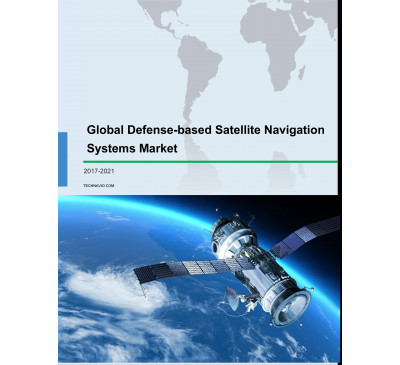 Global Defense-based Satellite Navigation Systems Market 2017-2021Sep 201769 pagesUSD 3500USD 2500Overview of the global defense-based satellite navigation systems market Research analysis on the...View Report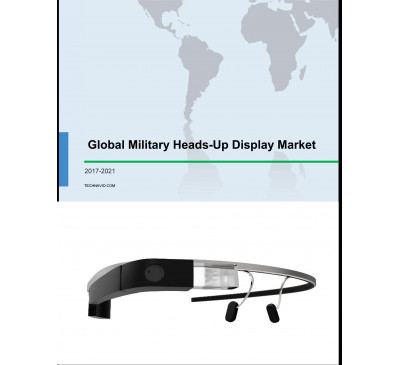 Global Military Heads-up Display (HUD) Market 2017-2021Sep 201766 pagesUSD 3500USD 2500Overview of the global military heads-up display (HUD) market Research analysis on the global mil...View Report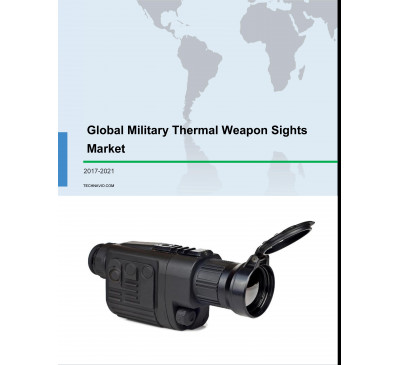 Global Military Thermal Weapon Sights Market 2017-2021Sep 201771 pagesUSD 3500USD 2500Overview of the global military thermal weapon sights market Imaging technology is an integral pa...View Report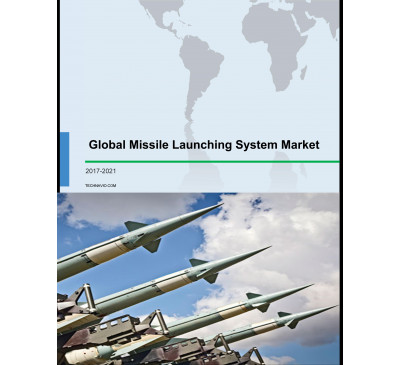 Global Missile Launching System Market 2017-2021Sep 201770 pagesUSD 3500USD 2500Overview of the global missile launching system market Technavio’s market research report identif...View Report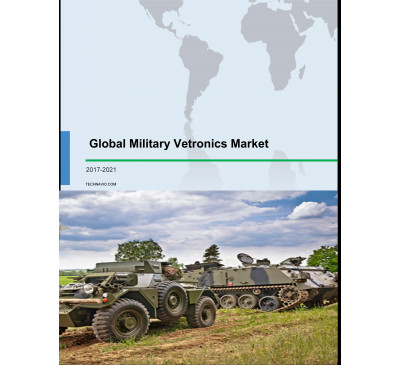 Global Military Vetronics Market 2017-2021Sep 201768 pagesUSD 3500USD 2500Overview of the global military vetronics market A wide range of electronics and electrical compo...View Report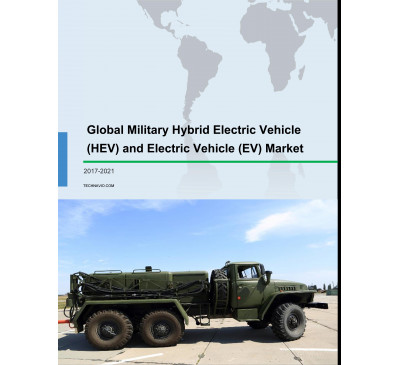 Global Military Hybrid Electric Vehicle (HEV) And Electric Vehicle (EV) Market 2017-2021Aug 201770 pagesUSD 3500USD 2500Overview of the global military hybrid electric vehicle (HEV) and electric vehicle (EV) market Te...View Report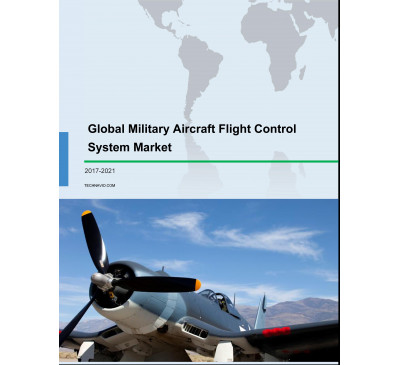 Global Military Aircraft Flight Control System Market 2017-2021Aug 201788 pagesUSD 3500USD 2500Overview of the global military aircraft flight control system market Technavio’s market study id...View Report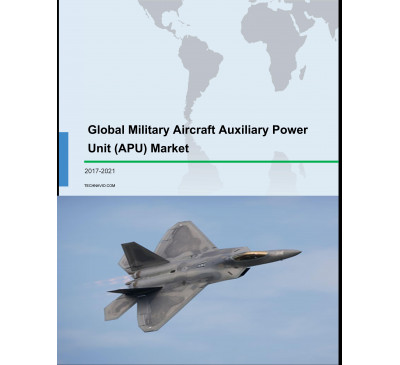 Global Military Aircraft Auxiliary Power Unit (APU) Market 2017-2021Aug 201764 pagesUSD 3500USD 2500Overview of the global military aircraft auxiliary power unit (APU) market Research analysis on t...View Report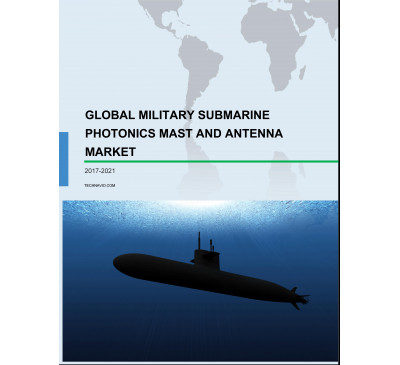 Global Military Submarine Photonics Mast And Antenna Market 2017-2021Aug 201770 pagesUSD 3500USD 2500Overview of the global military submarine photonics mast and antenna market Research analysis on ...View Report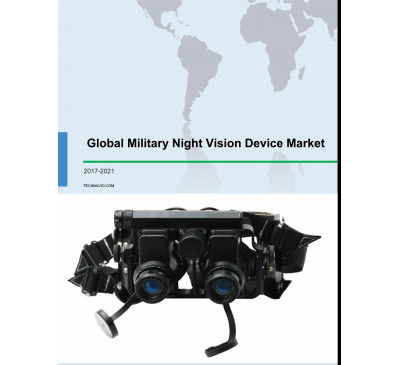 Global Military Night Vision Device Market 2017-2021Aug 201770 pagesUSD 3500USD 2500Overview of the global military night vision device market Terrorist organizations carry out spy ...View Report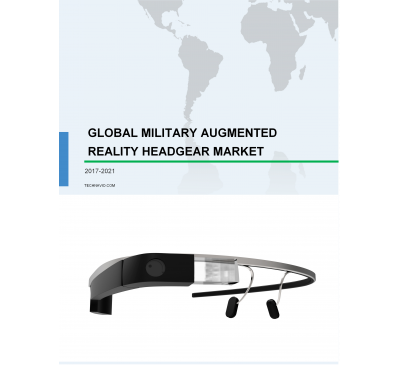 Global Military Augmented Reality (AR) Headgear Market 2017-2021Aug 201768 pagesUSD 3500USD 2500Overview of the global military augmented reality (AR) headgear market Research analysis on the g...View Report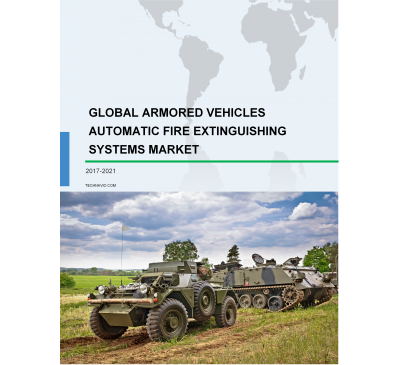 Global Armored Vehicles Automatic Fire Extinguishing Systems (AFES) Market 2017-2021Aug 201761 pagesUSD 3500USD 2500Overview of the global armored vehicles automatic fire extinguishing systems market Research anal...View Report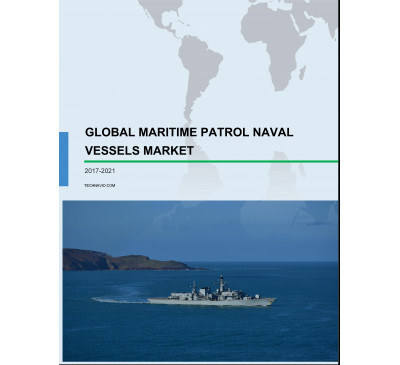 Global Maritime Patrol Naval Vessels Market 2017-2021Aug 201768 pagesUSD 3500USD 2500Overview of the global maritime patrol naval vessels market Technavio’s market study identifies t...View Report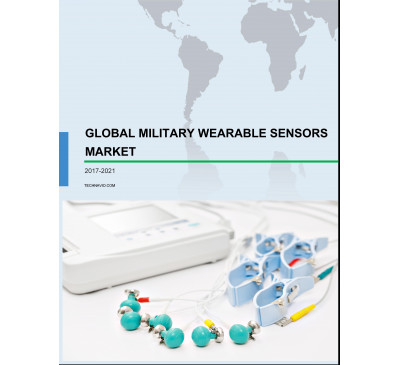 Global Military Wearable Sensors Market 2017-2021Jul 201768 pagesUSD 3500USD 2500Overview of the global military wearable sensors market Market research analysts identifies the i...View Report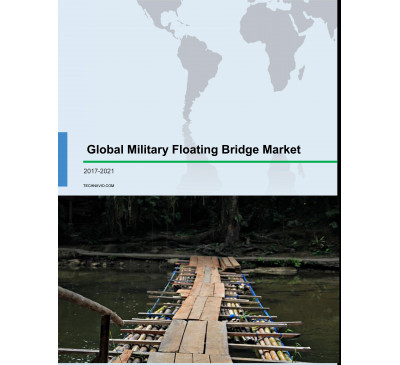 Global Military Floating Bridge Market 2017-2021Jul 201768 pagesUSD 3500USD 2500Overview of the global military floating bridge market Technavio’s market research analysis ident...View Report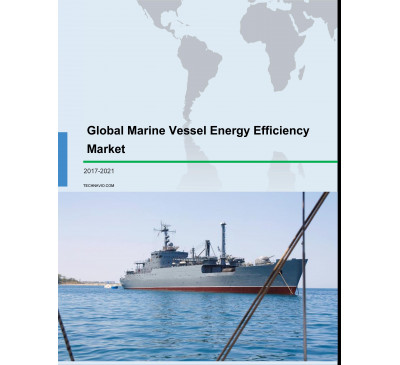 Global Marine Vessel Energy Efficiency Market 2017-2021Jul 201765 pagesUSD 3500USD 2500Overview of the global marine vessel energy efficiency market Market research analysts at Technav...View Report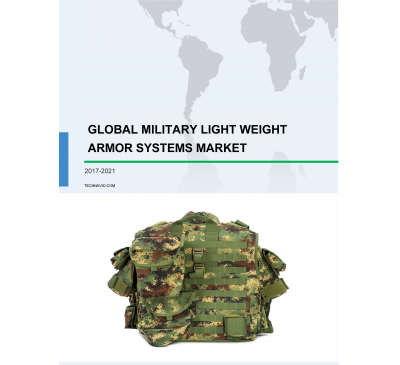 Global Military Lightweight Armor Systems Market 2017-2021Jul 201770 pagesUSD 3500USD 2500Overview of the global military lightweight armor systems market Market research analysts at Tec...View Report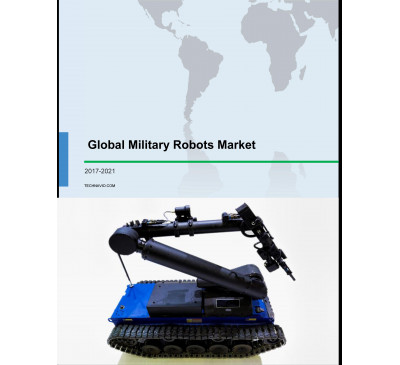 Global Military Robots Market 2017-2021Jul 201783 pagesUSD 3500USD 2500Overview of the global military robots market According to Technavio’s market research report...View Report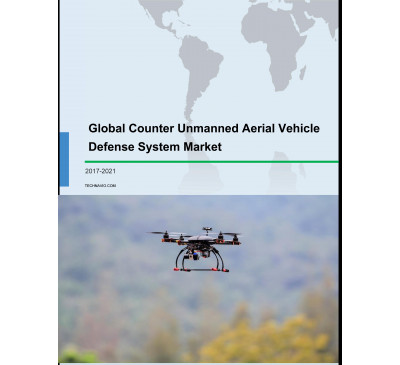 Global Counter Unmanned Aerial Vehicle (UAV) Defense System Market 2017-2021Jul 201766 pagesUSD 3500USD 2500Overview of the global counter unmanned aerial vehicle (UAV) defense system market Market researc...View Report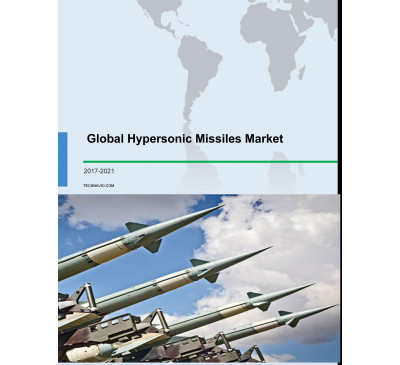 Global Hypersonic Missiles Market 2017-2021Jul 201770 pagesUSD 3500USD 2500Overview of the global hypersonic missiles market Market research analysts at Technavio predict t...View Report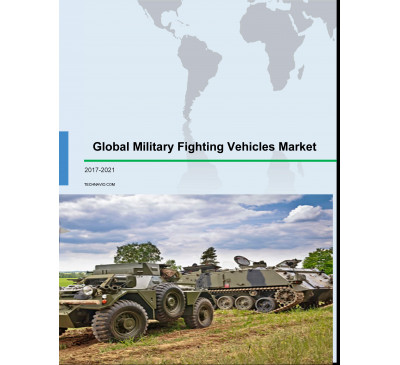 Global Military Fighting Vehicles Market 2017-2021Jul 201767 pagesUSD 3500USD 2500Overview of the global military fighting vehicles market Market research analysts at Technavio pr...View Report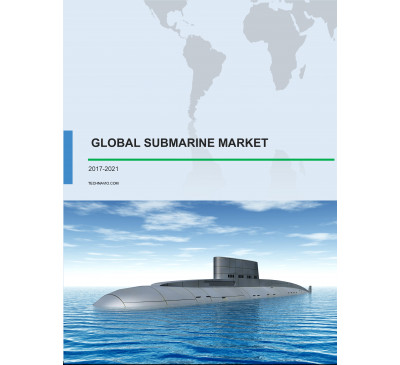 Global Submarine Market 2017-2021Jul 201773 pagesUSD 3500USD 2500Overview of the global submarine market Market research analysts at Technavio predict that the gl...View Report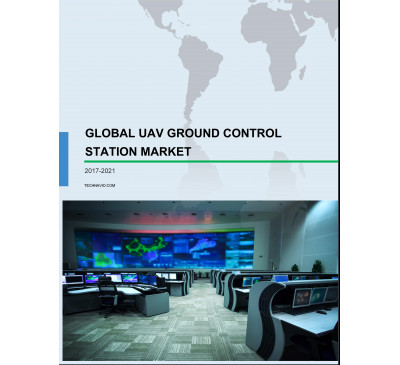 Global UAV Ground Control Station Market 2017-2021Jul 201768 pagesUSD 3500USD 2500Overview of the global UAV ground control station market Market research analysts at Technavio pr...View Report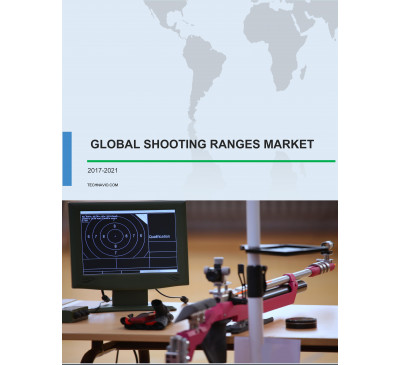 Global Shooting Ranges Market 2017-2021Jun 201772 pagesUSD 3500USD 2500Overview of the global shooting ranges market Market research analysts at Technavio predict that ...View Report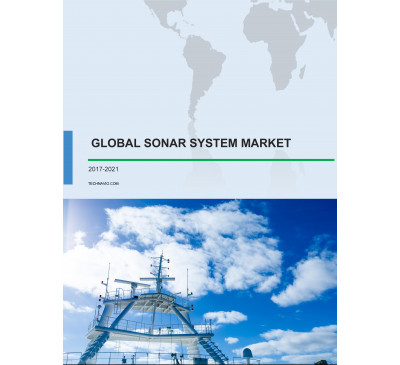 Global SONAR System Market 2017-2021Jun 201772 pagesUSD 3500USD 2500Overview of the global SONAR system market Market research analysts at Technavio predict that the...View Report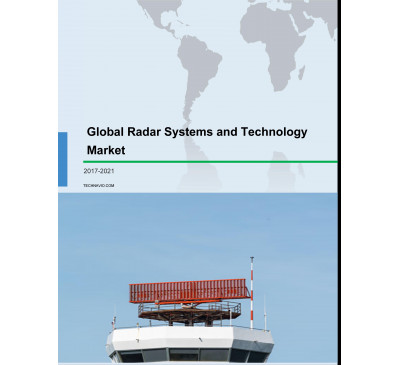 Global Radar Systems And Technology Market 2017-2021Jun 201774 pagesUSD 3500USD 2500Overview of the global radar systems and technology market Market research analysts at Technavio ...View Report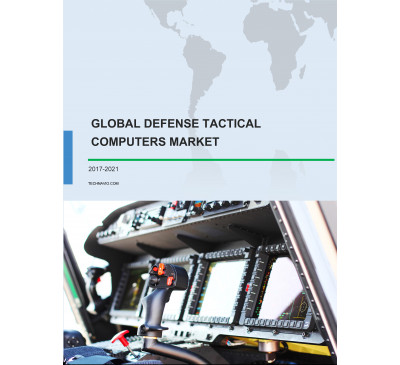 Global Defense Tactical Computers Market 2017-2021Jun 201771 pagesUSD 3500USD 2500Overview of the global defense tactical computers market Market research analysts at Technavio pr...View Report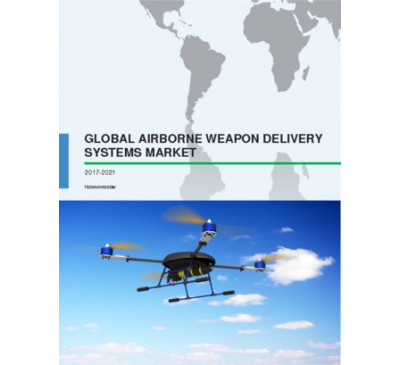 Global Airborne Weapon Delivery Systems Market 2017-2021Jun 201770 pagesUSD 3500USD 2500Overview of the global airborne weapon delivery systems market Market research analysts at Techna...View Report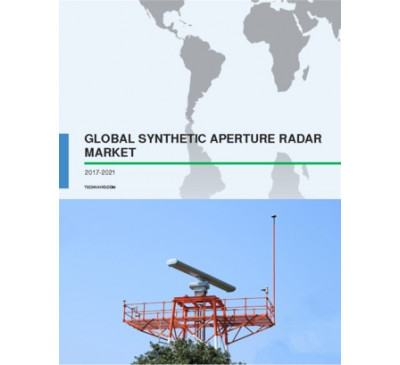 Global Synthetic Aperture Radar (SAR) Market 2017-2021Jun 201770 pagesUSD 3500USD 2500Overview of the global synthetic aperture radar (SAR) market Market research analysts at Technavi...View Report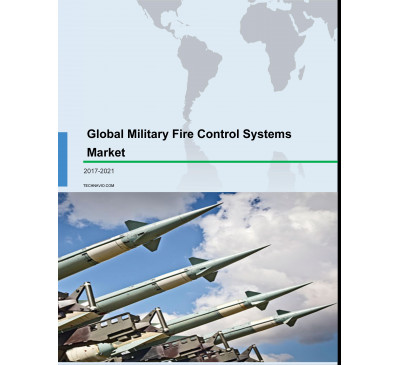 Global Military Fire Control Systems Market 2017-2021May 201770 pagesUSD 3500USD 2500Overview of the global military fire control systems market Market research analysts at Technavi...View Report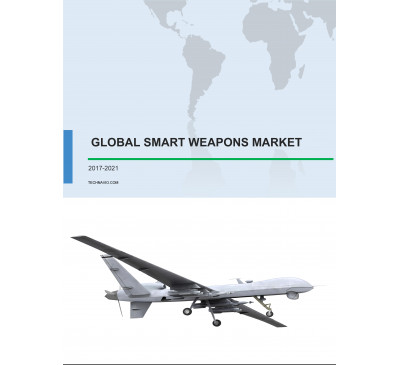 Global Smart Weapons Market 2017-2021May 201770 pagesUSD 3500USD 2500Overview of the global smart weapons market Market research analysts at Technavio predict that t...View Report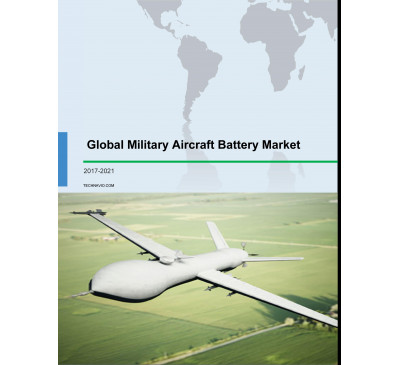 Global Military Aircraft Battery Market 2017-2021May 201770 pagesUSD 3500USD 2500Overview of the global military aircraft battery market Market research analysts at Technavio pr...View Report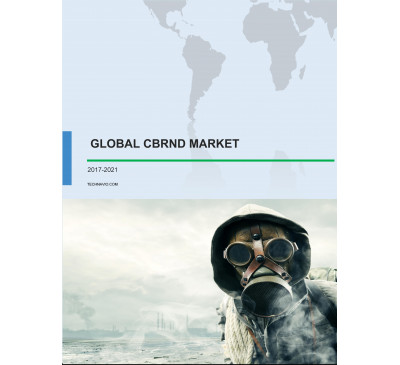 Global CBRND Market 2017-2021May 201770 pagesUSD 3500USD 2500Overview of the global CBRND market According to Technavio’s market research report, the global C...View Report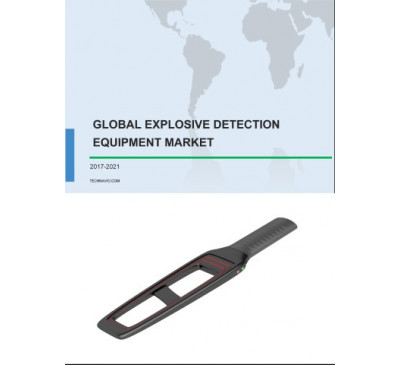 Global Explosive Detection Equipment Market 2017-2021May 201770 pagesUSD 3500USD 2500Overview of the global explosive detection equipment market Market research analysts at Technavi...View Report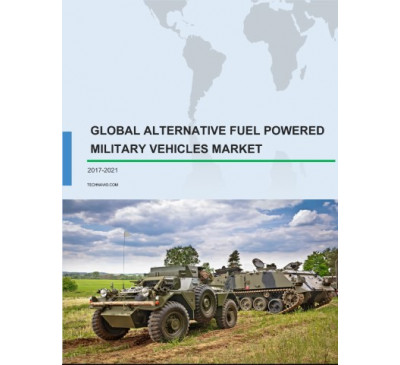 Global Alternative Fuel-powered Military Fleet Market 2017-2021May 201770 pagesUSD 3500USD 2500Overview of the global alternative fuel-powered military fleet market According to Technavio’s ma...View Report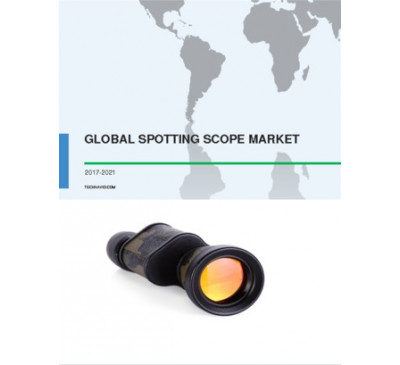 Global Spotting Scope Market 2017-2021May 201770 pagesUSD 3500USD 2500Overview of the global spotting scope market The global spotting scope market is foreseen to grow...View Report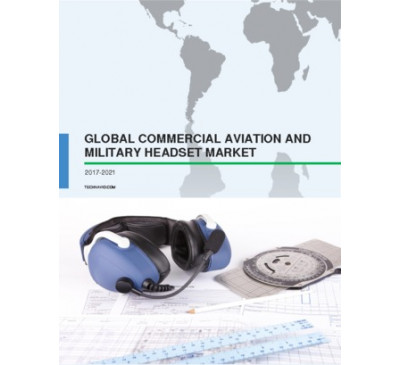 Global Commercial Aviation And Military Headset Market 2017-2021Apr 201770 pagesUSD 3500USD 2500Overview of the global commercial aviation and military headset market Technavio’s market researc...View Report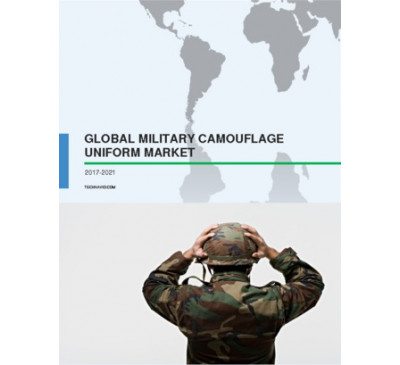 Global Military Camouflage Uniform Market 2017-2021Apr 201770 pagesUSD 3500USD 2500Overview of the global military camouflage uniform market Technavio’s market research report pred...View Report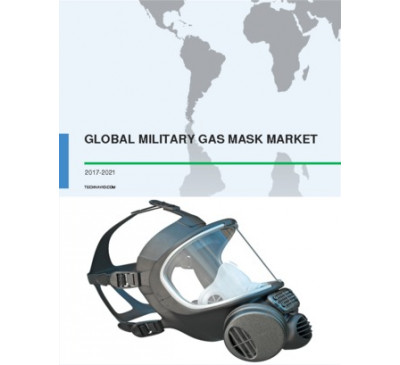 Global Military Gas Mask Market 2017-2021Apr 201770 pagesUSD 3500USD 2500Overview of the global military gas mask market Market research analysts at Technavio predict tha...View Report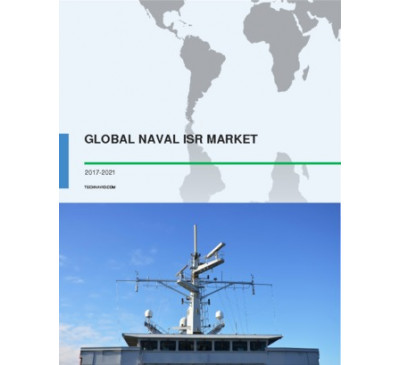 Global Naval ISR Market 2017-2021Apr 201770 pagesUSD 3500USD 2500Overview of the global naval ISR market Technavio’s market research report predicts that the glob...View Report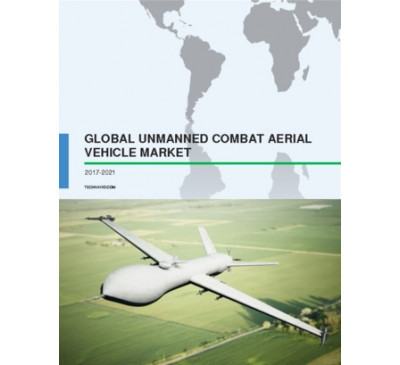 Global Unmanned Combat Aerial Vehicle (UCAV) Market 2017-2021Apr 201770 pagesUSD 3500USD 2500Overview of the global UCAV market As per the Technavio’s market research report, the global UCAV...View Report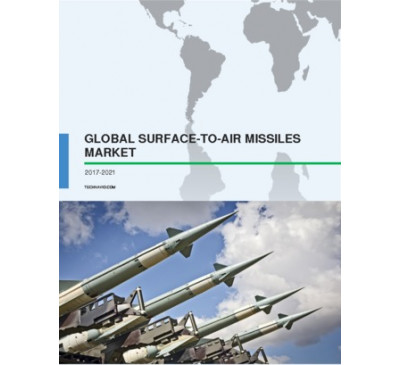 Global Surface-to-Air Missiles Market 2017-2021Apr 201770 pagesUSD 3500USD 2500Overview of the global surface-to-air missiles market Technavio’s market research report predicts...View Report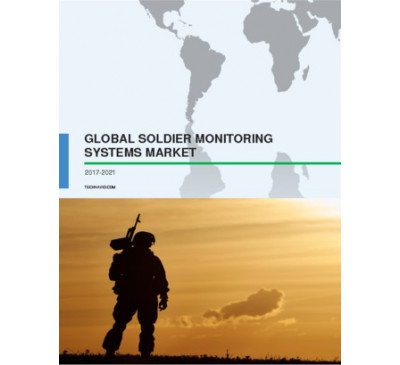 Global Soldier Monitoring System Market 2017-2021Apr 201770 pagesUSD 3500USD 2500Overview of the global soldier monitoring system market Market research analysts at Technavio pre...View Report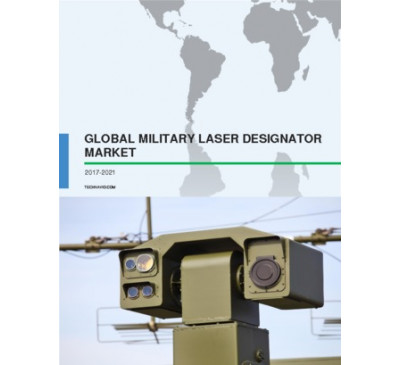 Global Military Laser Designator Market 2017-2021Apr 201770 pagesUSD 3500USD 2500Overview of the global military laser designator market As per the Technavio’s market research re...View Report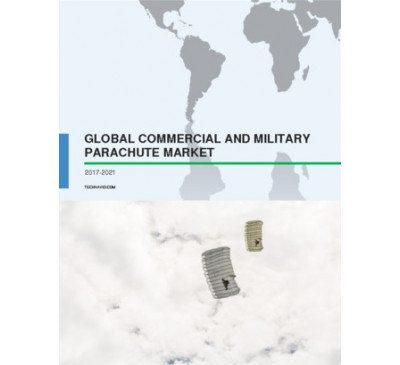 Global Commercial And Military Parachute Market 2017-2021Apr 201770 pagesUSD 3500USD 2500Overview of the global commercial and military parachute market According to Technavio’s analyst,...View Report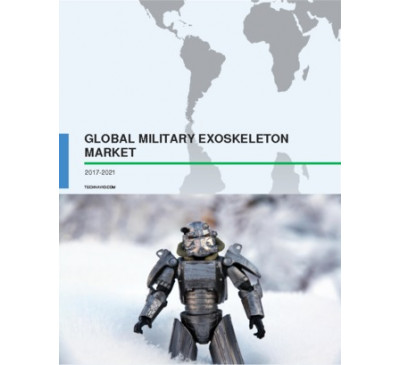 Global Military Exoskeleton Market 2017-2021Mar 201770 pagesUSD 3500USD 2500Overview of the global military exoskeleton market Technavio’s market research analyst pr.....View Report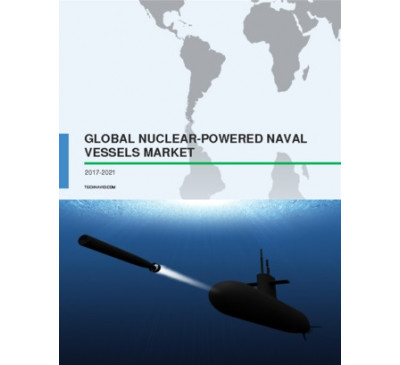 Global Nuclear Powered Naval Vessels Market 2017-2021Mar 201770 pagesUSD 3500USD 2500Overview of the global nuclear-powered naval vessels market Technavio’s market research r.....View Report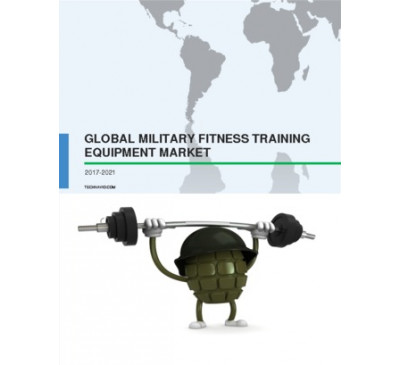 Global Military Fitness Training Equipment Market 2017-2021Mar 201770 pagesUSD 3500USD 2500Overview of the global military fitness training equipment market As per the Technavio’s .....View Report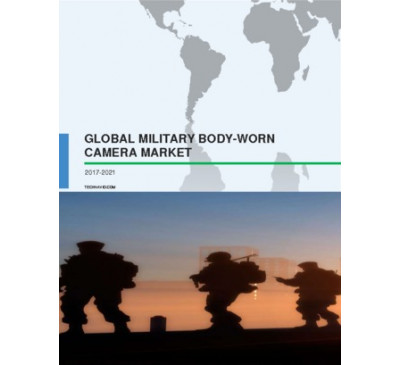 Global Military Body-Worn Camera Market 2017-2021Feb 201767 pagesUSD 3500USD 2500Overview of the military body-worn camera market Extensive research carried out by the analysts a...View Report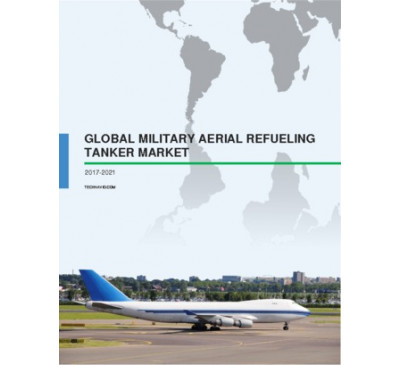 Global Military Aerial Refueling Tanker Market 2017-2021Feb 201767 pagesUSD 3500USD 2500Overview of the global military aerial refueling tanker market According to the Technavio&rsquo...View Report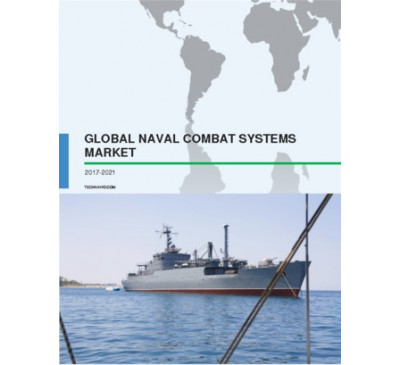 Global Naval Combat Systems Market 2017-2021Feb 201778 pagesUSD 3500USD 2500Overview of the global naval combat systems market The global naval combat systems market is an...View Report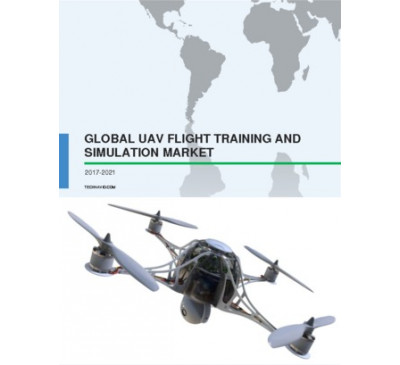 Global UAV Flight Training And Simulation Market 2017-2021Jan 201774 pagesUSD 3500USD 2500Overview of the global UAV flight training and simulation market Technavio’s market resea.....View Report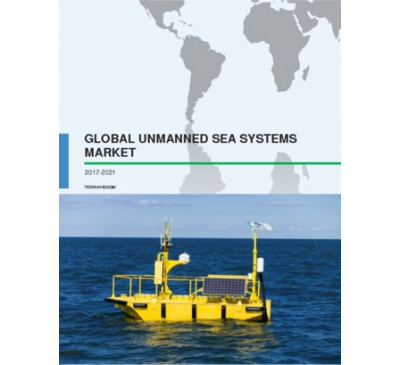 Global Unmanned Sea Systems Market 2017-2021Jan 201770 pagesUSD 3500USD 2500Overview of the global unmanned sea systems market The global unmanned sea systems market is an...View Report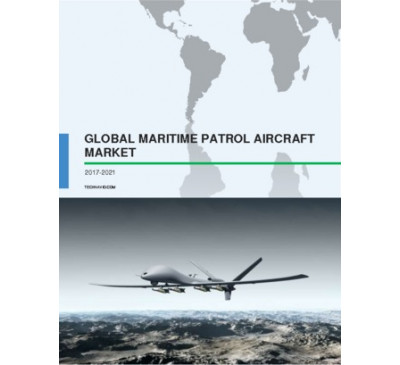 Global Maritime Patrol Aircraft Market 2017-2021Jan 201758 pagesUSD 3500USD 2500Overview of the global MPA market The global MPA market is anticipated to grow at a steady rate...View Report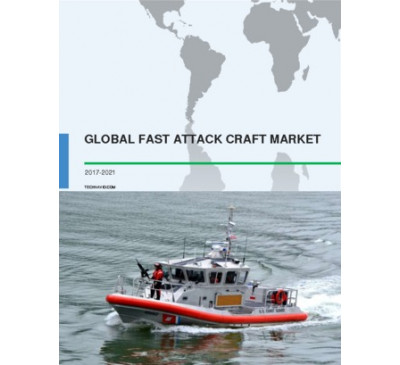 Global Fast Attack Craft Market 2017-2021Jan 201770 pagesUSD 3500USD 2500Overview of the global fast attack craft (FAC) market Market research analysts at Technavio pre...View Report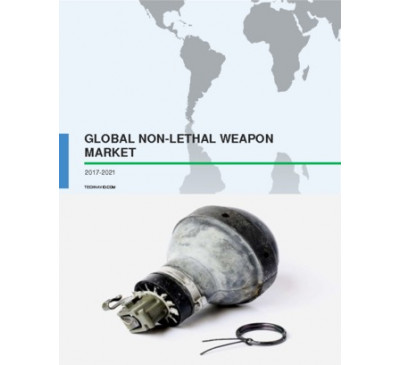 Global Non-Lethal Weapon Market 2017-2021Jan 201764 pagesUSD 3500USD 2500Overview of the global non-lethal weapon market Technavio’s market research analyst predi.....View Report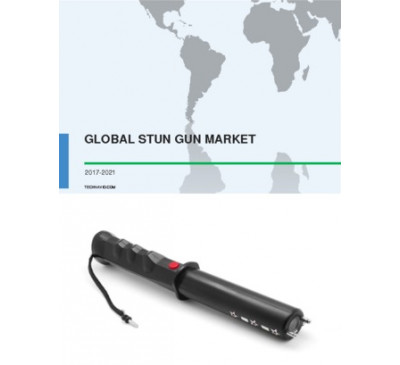 Global Stun Gun Market 2017-2021Jan 201768 pagesUSD 3500USD 2500Overview of the global stun gun market The global stun gun market is anticipated to grow at a s...View Report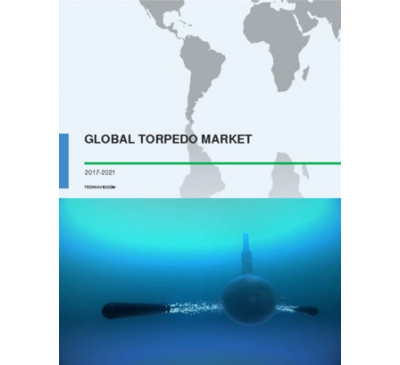 Global Torpedo Market 2017-2021Dec 201667 pagesUSD 3500USD 2500Overview of the global torpedo market Market research analysts at Technavio predict that the gl...View Report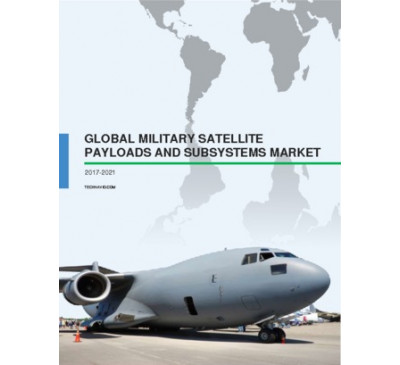 Global Military Satellite Payloads And Subsystems Market 2017-2021Dec 201664 pagesUSD 3500USD 2500Overview of the global military satellite payloads and subsystems market Technavio’s mark.....View Report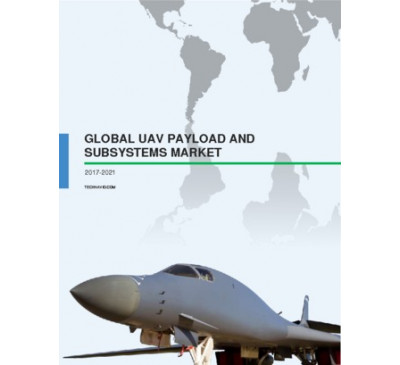 Global UAV Payload And Subsystems Market 2017-2021Dec 201671 pagesUSD 3500USD 2500Outlook of the global unmanned aerial vehicle (UAV) payload and subsystems market According to ...View Report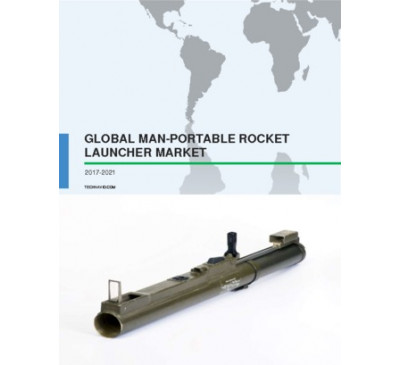 Global Man-Portable Rocket Launcher Market 2017-2021Dec 201666 pagesUSD 3500USD 2500Overview of the global man-portable rocket launcher market The global man-portable rocket launc...View Report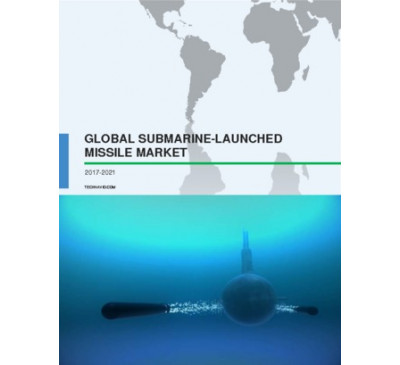 Global Submarine-launched Missile Market 2017-2021Dec 201666 pagesUSD 3500USD 2500Overview of the global submarine-launched missile market The global submarine-launched missile ...View Report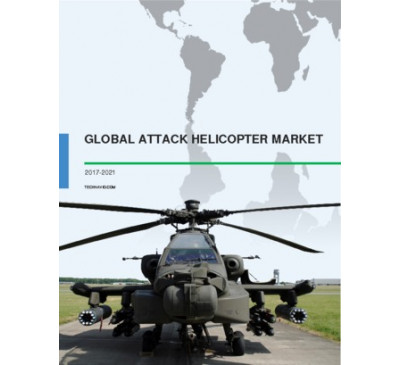 Global Attack Helicopter Market 2017-2021Dec 201661 pagesUSD 3500USD 2500Overview of the global attack helicopter market Technavio’s market research analyst predi.....View Report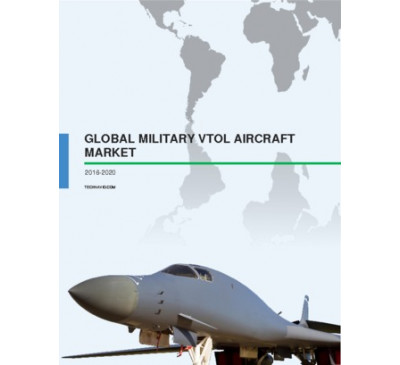 Global Military Vertical Take-off And Landing Aircraft Market 2016-2020Dec 201661 pagesUSD 2500USD 2375Global outlook of the military vertical take-off and landing (VTOL) aircraft market Technavio&r...View Report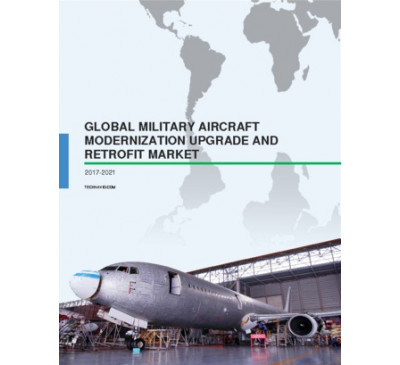 Global Military Aircraft Modernization And Upgrade And Retrofit Market 2017-2021Dec 201659 pagesUSD 3500USD 2500Overview of the global military aircraft modernization, upgrade, and retrofit market Technavio’s ...View Report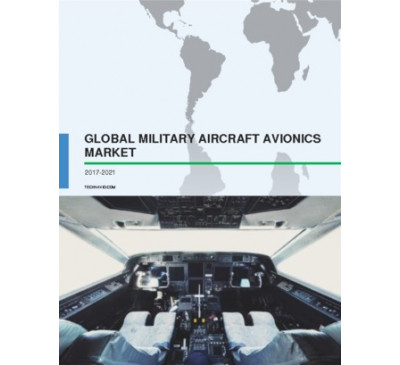 Global Military Aircraft Avionics Market 2017-2021Dec 201668 pagesUSD 3500USD 2500Overview of the global military aircraft avionics market The global military aircraft avionics ma...View Report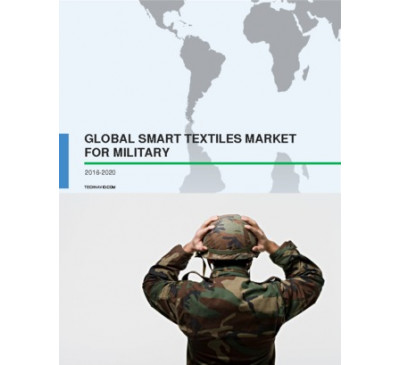 Global Smart Textiles Market For Military 2016-2020Dec 201655 pagesUSD 2500USD 2375Overview of the global smart textiles market in the military sector Technavio’s market re.....View Report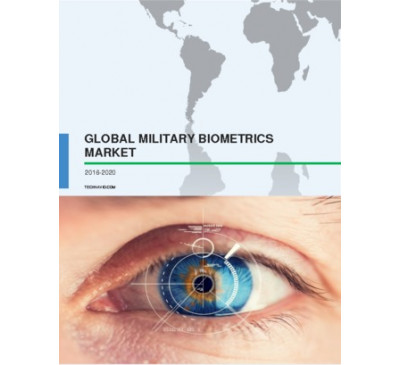 Global Military Biometrics Market 2016-2020Dec 201660 pagesUSD 2500USD 2375Overview of the global military biometrics market Technavio’s market research analyst predicts th...View Report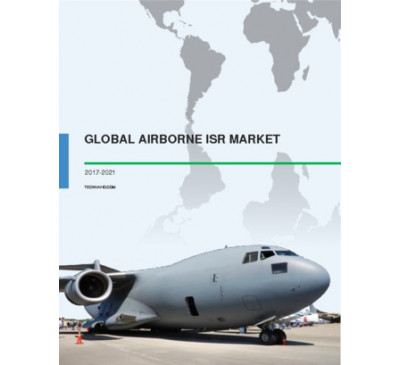 Global Airborne Intelligence Surveillance And Reconnaissance Market 2017-2021Nov 201668 pagesUSD 3500USD 2500Overview of the global airborne intelligence, surveillance, and reconnaissance (ISR) market Tec...View Report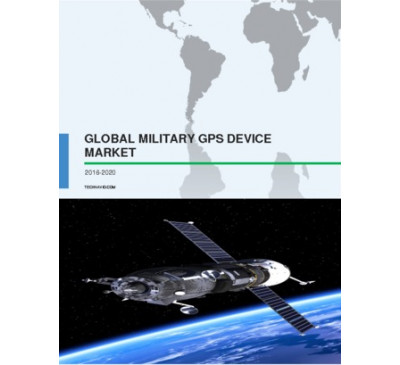 Global Military GPS Device Market 2016-2020Nov 201660 pagesUSD 2500USD 2375Overview of the global military GPS device market Technavio’s market research analyst pre.....View Report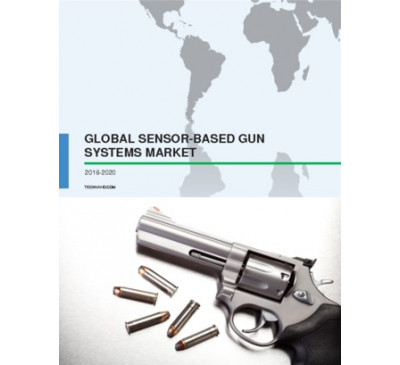 Global Sensor-based Gun Systems Market 2016-2020Nov 201659 pagesUSD 2500USD 2375Overview of the global sensor-based gun systems market Technavio’s market research analys.....View Report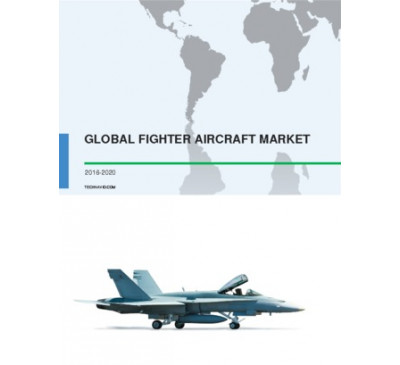 Global Fighter Aircraft Market 2016-2020Nov 201657 pagesUSD 2500USD 2375Overview of the global fighter aircraft market The global fighter aircraft market is anticipate...View Report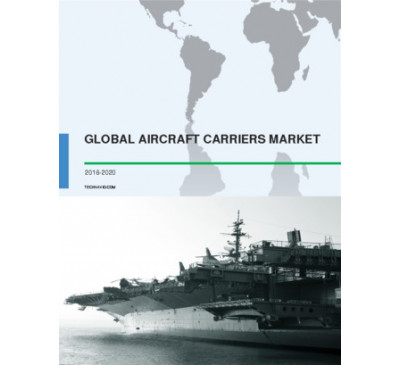 Global Aircraft Carriers Market 2016-2020Nov 201659 pagesUSD 2500USD 2375Overview of the global aircraft carriers market The global aircraft carriers market is anticipa...View Report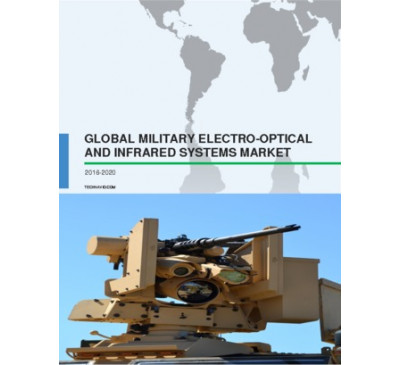 Global Military Electro-optical And Infrared Systems Market 2016-2020Nov 201664 pagesUSD 2500USD 2375Overview of the global military electro-optical and infrared systems market Technavio’s m.....View Report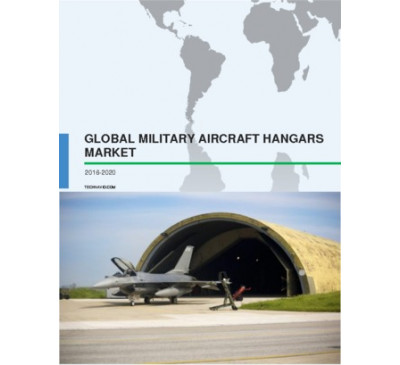 Global Military Aircraft Hangars Market 2016-2020Nov 201658 pagesUSD 2500USD 2375Overview of the global military aircraft hangars market The global military aircraft hangars ma...View Report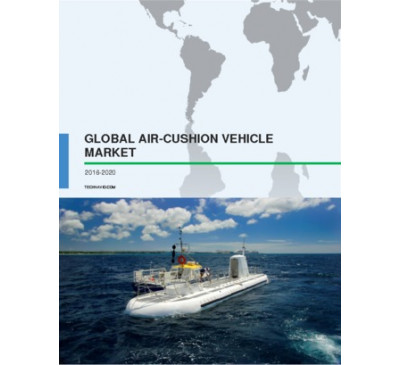 Global Air-cushion Vehicle Market 2016-2020Oct 201660 pagesUSD 2500USD 2375Overview of the global air-cushion vehicle market The rising territorial water zone disputes an...View Report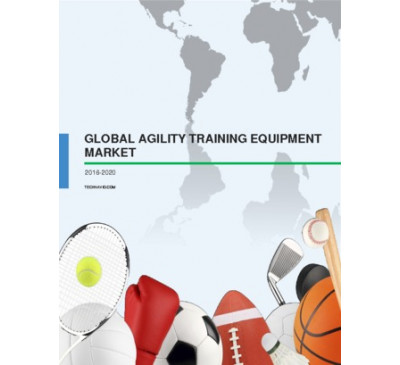 Global Agility Training Equipment Market 2016-2020Oct 201656 pagesUSD 2500USD 2375Overview of the global agility training equipment market According to Technavio’s market .....View Report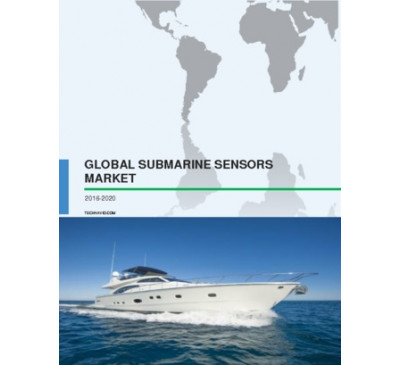 Global Submarine Sensors Market 2016-2020Oct 201661 pagesUSD 2500USD 2375Overview of the global submarine sensors market Technavio’s market research analysts pred.....View Report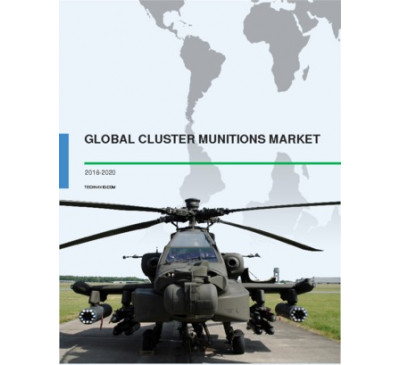 Global Cluster Munitions Market 2016-2020Oct 201654 pagesUSD 2500USD 2375Overview of the global cluster munitions market Technavio’s market research analysts pred.....View Report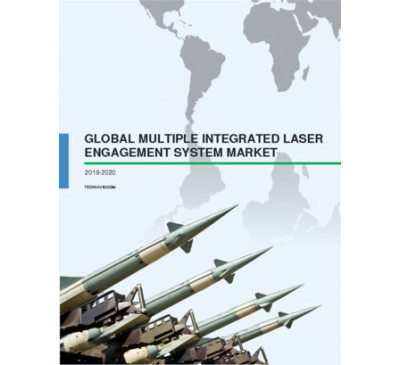 Global Multiple Integrated Laser Engagement System Market 2016-2020Oct 201654 pagesUSD 2500USD 2375Overview of the global multiple integrated laser engagement system (MILES) market According to ...View Report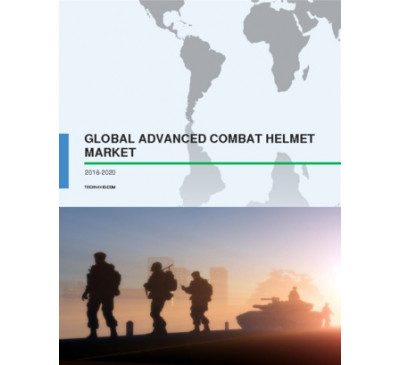 Global Advanced Combat Helmet Market 2016-2020Oct 201654 pagesUSD 2500USD 2375Overview of the global advanced combat helmet (ACH) market Technavio’s market research analyst pre...View Report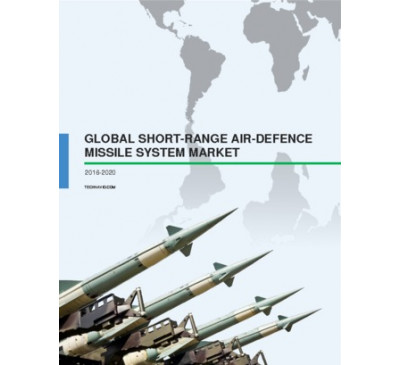 Global Short-Range Air-Defence Missile System Market 2016-2020Oct 201672 pagesUSD 2500USD 2375Overview of the global short-range air-defence (SHORAD) missile system market Technavio’s market r...View Report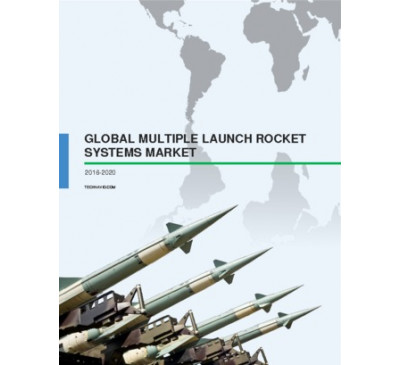 Global Multiple Launch Rocket Systems Market 2016-2020Oct 201655 pagesUSD 2500USD 2375Overview of the global multiple launch rocket systems (MLRS) market Technavio’s market research an...View Report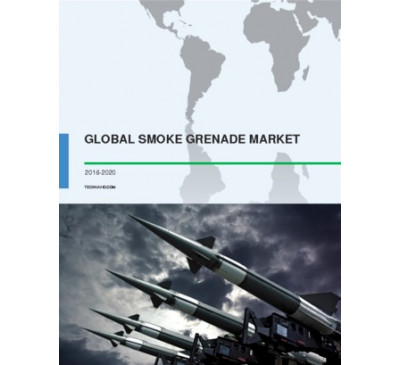 Global Smoke Grenade Market 2016-2020Sep 201659 pagesUSD 2500USD 2375Overview of the global smoke grenade market Technavio’s market research analyst predicts the globa...View Report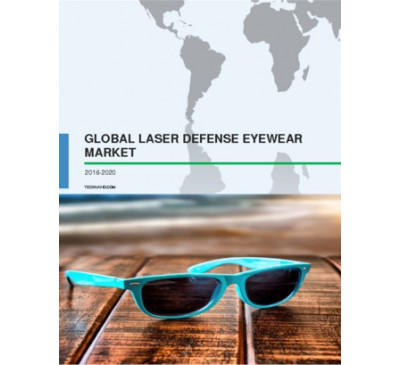 Global Laser Defense Eyewear Market 2016-2020Sep 201658 pagesUSD 2500USD 2375Global outlook of the laser defense eyewear market According to Technavio’s market research analys...View Report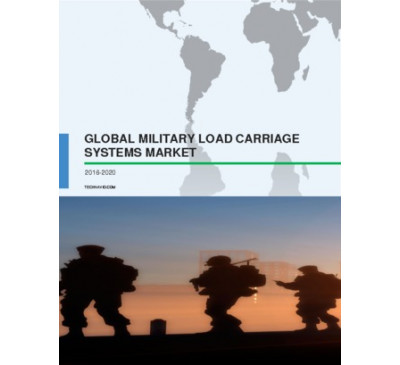 Global Military Load Carriage Systems Market 2016-2020Sep 201656 pagesUSD 2500USD 2375Overview of the global military load carriage systems market According to the market research anal...View Report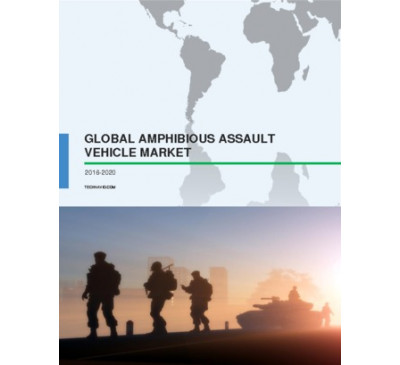 Global Amphibious Assault Vehicle Market 2016-2020Sep 201669 pagesUSD 2500USD 2375Overview of the global amphibious assault vehicle (AAV) market Technavio’s market research analyst...View Report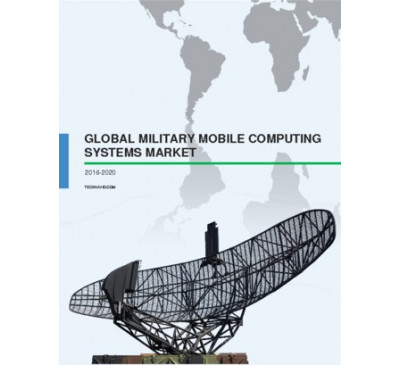 Global Military Mobile Computing Systems Market 2016-2020Sep 201669 pagesUSD 2500USD 2375Overview of the global military mobile computing systems market Technavio’s market research analys...View Report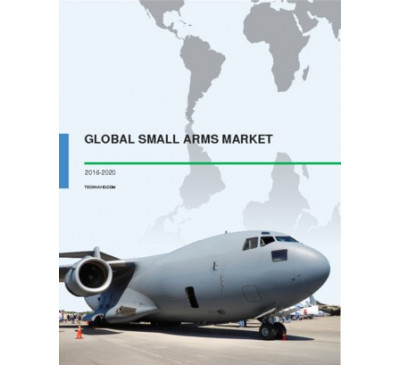 Global Small Arms Market 2016-2020Sep 201654 pagesUSD 2500USD 2250Overview of the global small arms market Technavio’s market research analyst predicts the global s...View Report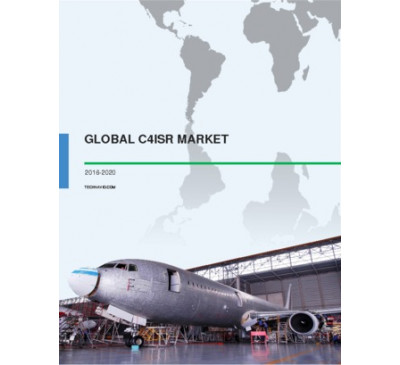 Global C4ISR Market 2016-2020Sep 201664 pagesUSD 2500USD 2250Overview of the global C4ISR market The market research analysts at Technavio predict that the glo...View Report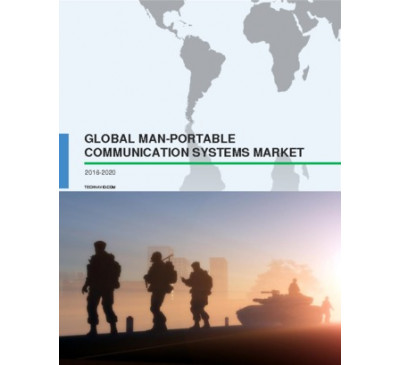 Global Man-portable Communication Systems Market 2016-2020Sep 201664 pagesUSD 2500USD 2250Outlook of the global man-portable communication systems market Technavio’s market researchers pre...View Report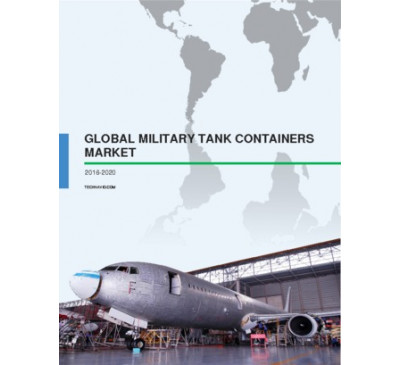 Global Military Tank Containers Market 2016-2020Aug 201660 pagesUSD 2500USD 2250Overview of the global military tank containers market Market research analyst at Technavio has pr...View Report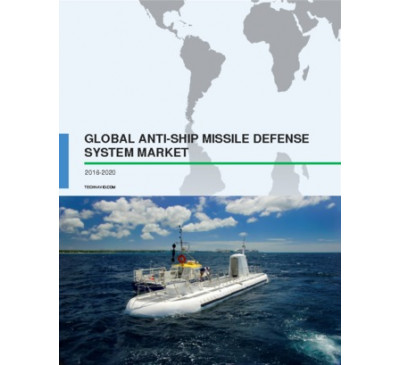 Global Anti-Ship Missile Defence System Market 2016-2020Aug 201682 pagesUSD 2500USD 2250Overview of the global anti-ship missile defense system market Extensive market research carried o...View Report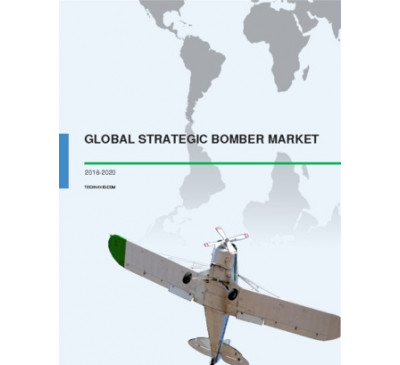 Global Strategic Bomber Market 2016-2020Aug 201662 pagesUSD 2500USD 2250Outlook of the global strategic bomber market The market analyst at Technavio predicts that the gl...View Report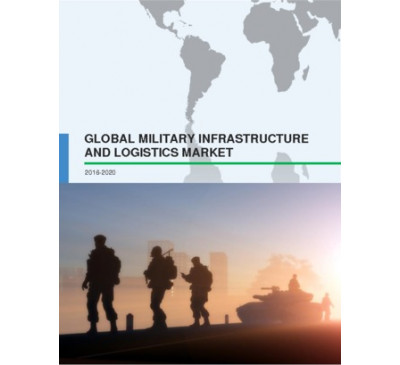 Global Military Infrastructure And Logistics Market 2016-2020Aug 201668 pagesUSD 2500USD 2250Overview of the global military infrastructure and logistics market Technavio’s market research an...View Report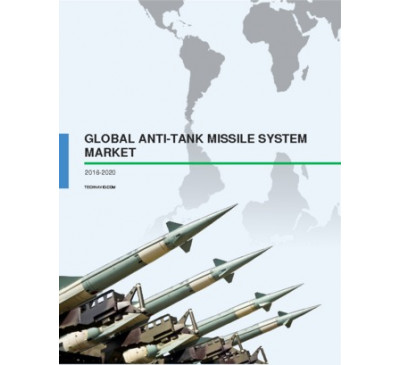 Global Anti-Tank Missile System Market 2016-2020Aug 201671 pagesUSD 2500USD 2250Overview of the global anti-tank missile system market Market research analysts at Technavio have ...View Report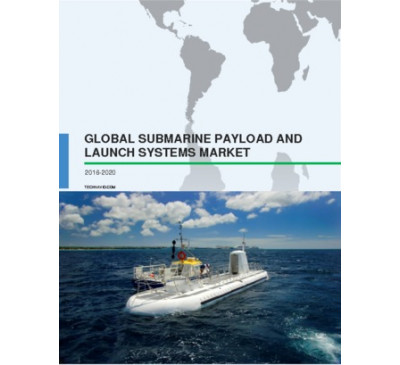 Global Submarine Payload And Launch Systems Market 2016-2020Aug 201680 pagesUSD 2500USD 2250Overview of the global submarine payload and launch systems market Technavio’s market research ana...View Report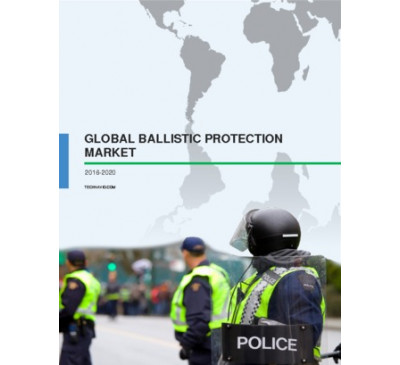 Global Ballistic Protection Market 2016-2020Aug 201668 pagesUSD 2500USD 2250Outlook of the global ballistic protection market Technavio’s market research analyst has estimate...View Report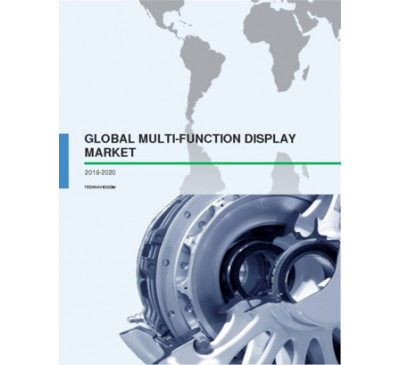 Global Multi-Function Display Market 2016-2020Jul 201675 pagesUSD 2500USD 2250Overview of the global multi-function display (MFD) market Technavio’s market research analyst pre...View Report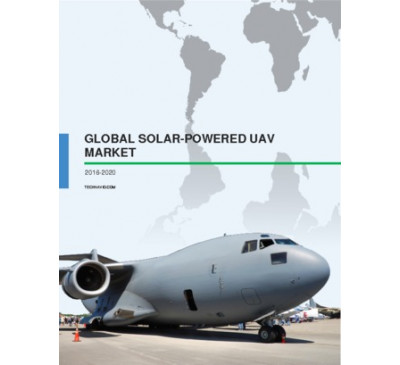 Global Solar-powered UAV Market 2016-2020Jul 201666 pagesUSD 2500USD 2250Global outlook of the solar-powered unmanned aerial vehicle (UAV) market Extensive research carrie...View Report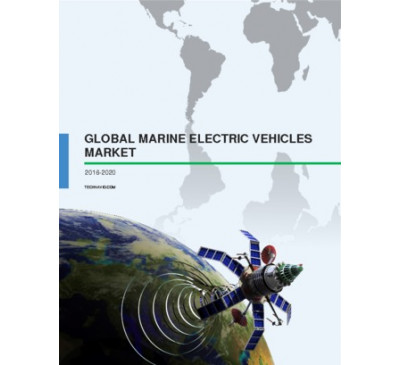 Global Marine Electric Vehicles Market 2016-2020Jun 201657 pagesUSD 2500USD 2250Overview of the marine electric vehicles market Technavio’s market research analyst predicts the g...View Report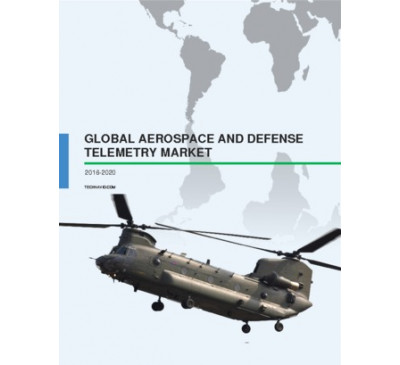 Global Aerospace And Defense Telemetry Market 2016-2020Jun 201667 pagesUSD 2500USD 2250Overview of the global aerospace and defense (A&D) telemetry market Technavio’s market research an...View Report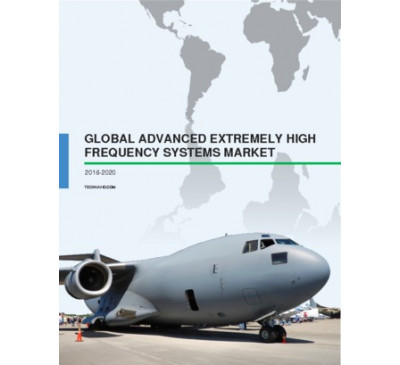 Global Advanced Extremely High Frequency Systems Market 2016-2020Jun 201667 pagesUSD 2500USD 2250Overview of the advanced extremely high frequency (AEHF) systems market Technavio’s market researc...View Report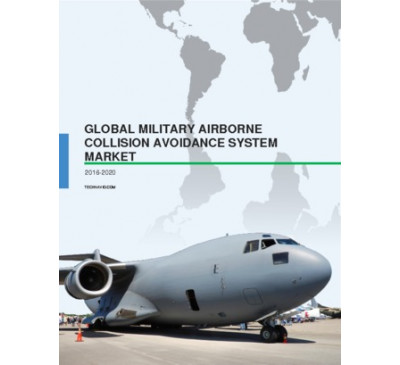 Global Military Airborne Collision Avoidance System Market 2016-2020Jun 201675 pagesUSD 2500USD 2250Outlook of the global military airborne collision avoidance system market Technavio’s market resea...View Report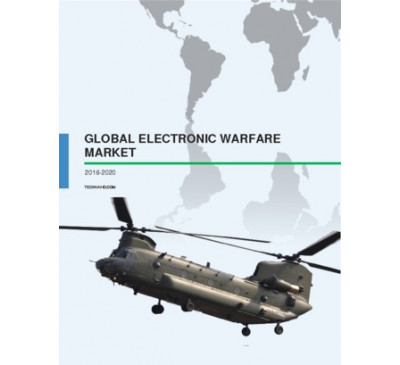 Global Electronic Warfare Market 2016-2020Jun 2016100 pagesUSD 2500USD 2250Outlook of the global electronic warfare market Technavio’s market research analyst predicts the g...View Report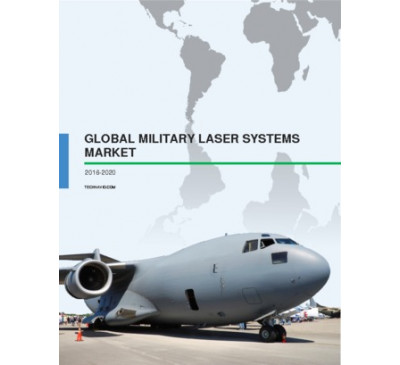 Global Military Laser Systems Market 2016-2020May 201677 pagesUSD 2500USD 2250Overview of the global military laser systems market Technavio’s market research analyst predicts ...View Report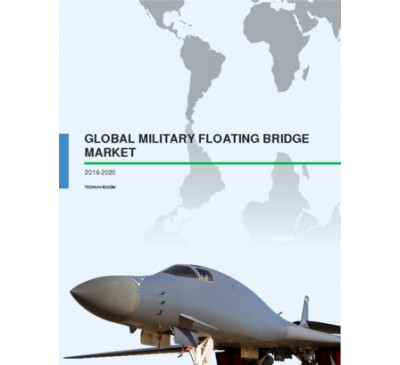 Global Military Floating Bridge Market 2016-2020May 201668 pagesUSD 2500USD 2250Outlook of the military floating bridge market Military floating bridges are extensively used by m...View Report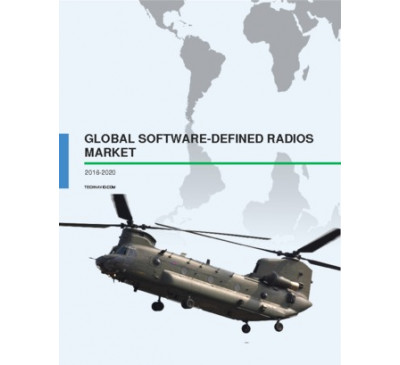 Global Software-Defined Radios Market 2016-2020May 201672 pagesUSD 2500USD 2250Overview of the software-defined radios (SDR) market Software-defined radios (SDR) are partially o...View Report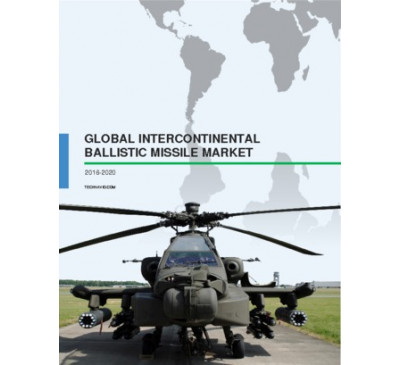 Global Intercontinental Ballistic Missile Market 2016-2020May 201675 pagesUSD 2500USD 2250Overview of the global intercontinental ballistic missile (ICBM) market Intercontinental ballistic...View Report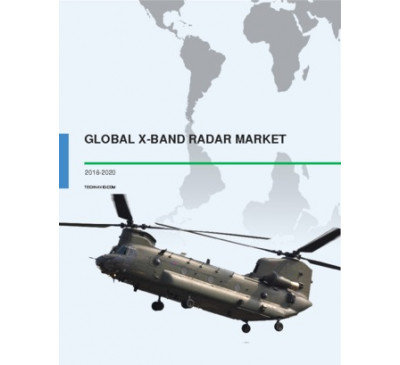 Global X-Band Radar Market 2016-2020Apr 201668 pagesUSD 2500USD 2250Overview of the global X-band radar market Technavio’s market research analyst predicts the global...View Report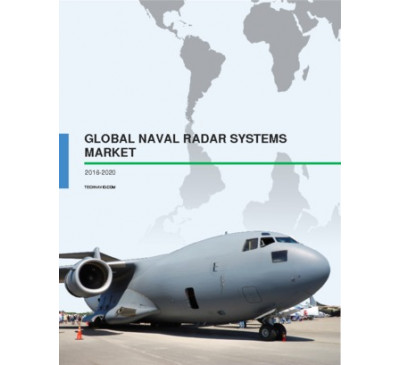 Global Naval Radar Systems Market 2016-2020Apr 201666 pagesUSD 2500USD 2250Outlook of the naval radar systems market Technavio’s market research analysts have predicted the ...View Report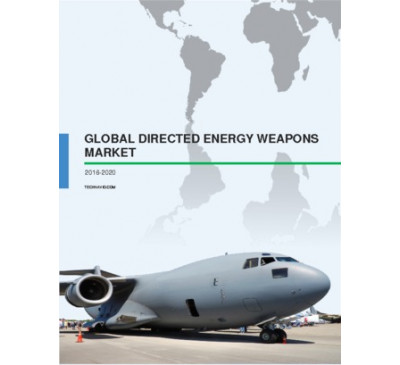 Global Directed Energy Weapons Market 2016-2020Apr 201681 pagesUSD 2500USD 2250Outlook of the global directed energy weapons (DEW) market Technavio’s market research analyst pre...View Report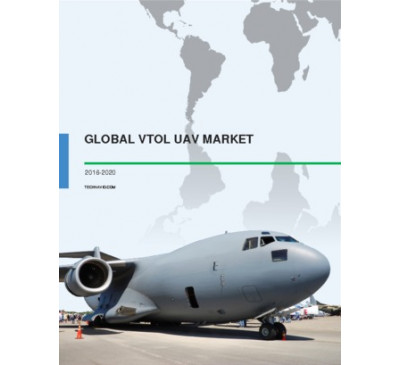 Global VTOL UAV Market 2016-2020Apr 201671 pagesUSD 2500USD 2250Outlook of the global VTOL UAV market Technavio’s market research analyst anticipates the global v...View Report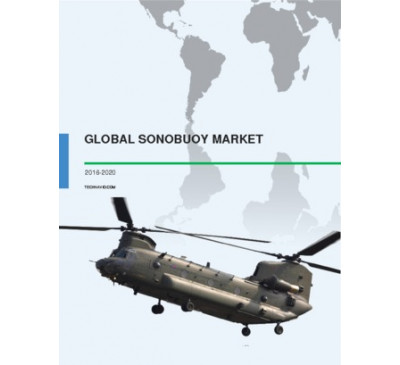 Global Sonobuoy Market 2016-2020Apr 201654 pagesUSD 2500USD 2250Overview of the sonobuoy market Extensive research carried out by the analysts at Technavio has sh...View Report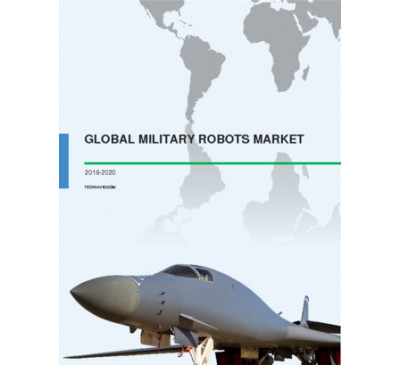 Global Military Robots Market 2016-2020Apr 201672 pagesUSD 2500USD 2250Outlook of the global military robots market Technavio’s market research analyst predicts that the...View Report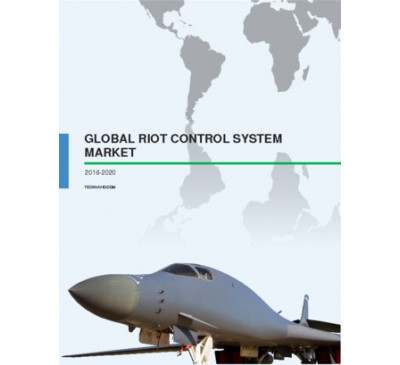 Global Riot Control System Market 2016-2020Apr 201655 pagesUSD 2500USD 2250Overview of the global riot control system market Technavio’s market research analyst predicts tha...View Report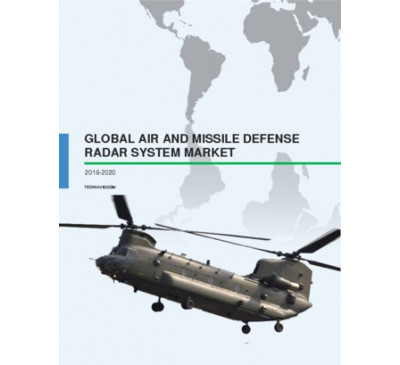 Global Air And Missile Defense Radar System Market 2016-2020Mar 201676 pagesUSD 2500USD 2250Outlook of the global air and missile defense radar (AMDR) system market Technavio’s market resear...View Report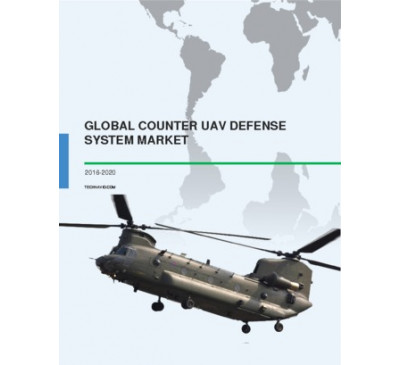 Global Counter Unmanned Aerial Vehicle Defense System Market 2016-2020Mar 201656 pagesUSD 2500USD 2250Outlook of the global counter UAV defense system market The rising demand for unmanned aerial vehi...View Report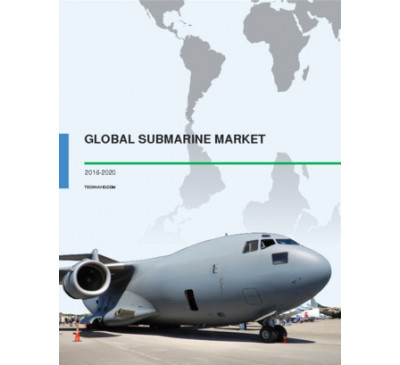 Global Submarine Market 2016-2020Mar 201676 pagesUSD 2500USD 2250Overview of the global submarine market Technavio’s market research analyst predicts the global su...View Report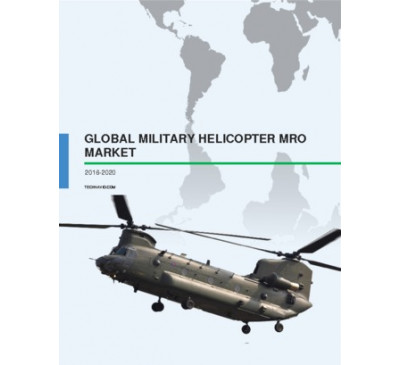 Global Military Helicopter MRO Market 2016-2020Feb 201668 pagesUSD 2500USD 2250Outlook of the global military helicopter MRO market Extensive market research carried out by anal...View Report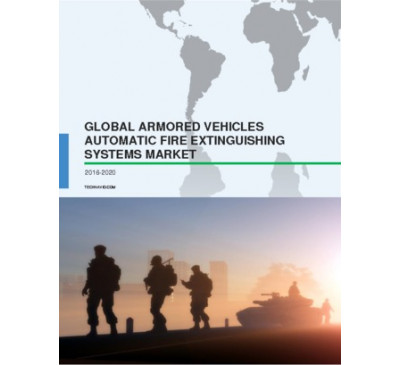 Global Armored Vehicles Automatic Fire Extinguishing Systems Market 2016-2020Feb 201656 pagesUSD 2500USD 2250Outlook of the global armored vehicles automatic fire extinguishing systems marketIn armored vehicle...View Report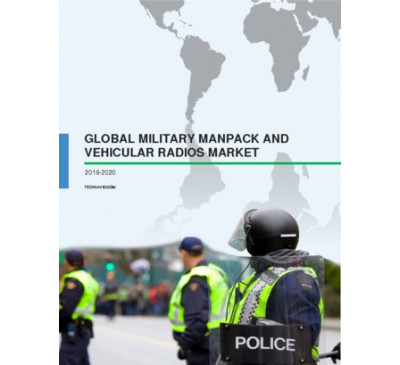 Global Military Manpack And Vehicular Radios Market 2016-2020Feb 201667 pagesUSD 2500USD 2250Outlook of the global military manpack and vehicular radios market Technavio’s market research ana...View Report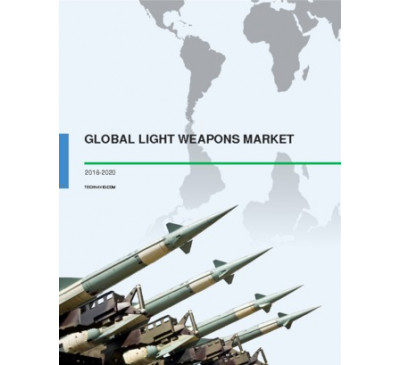 Global Light Weapons Market 2016-2020Feb 201679 pagesUSD 2500USD 2250Light weapons market at a glance Technavio’s research analyst predicts the global light weapons ma...View Report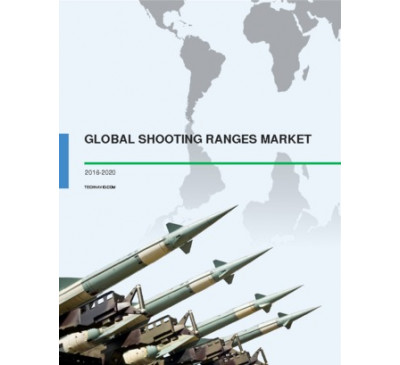 Global Shooting Ranges Market 2016-2020Feb 201660 pagesUSD 2500USD 2250Market overview of shooting ranges Technavio’s market research analyst predicts the global shootin...View Report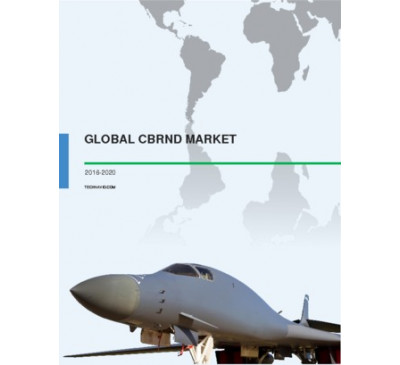 Global CBRND Market 2016-2020Jan 201666 pagesUSD 2500USD 2250Market outlook of the global CBRND market Technavio’s research analyst predicts the global chemica...View Report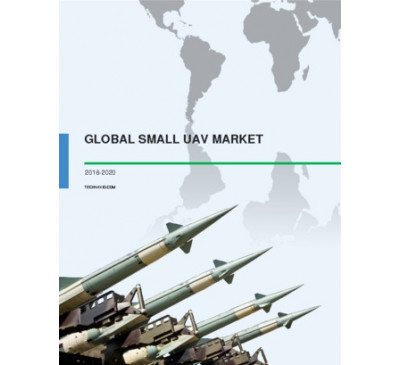 Global Small UAV Market 2016-2020Jan 201672 pagesUSD 2500USD 2250Outlook of the global small UAV market Technavio’s market research analyst predicts the global sma...View Report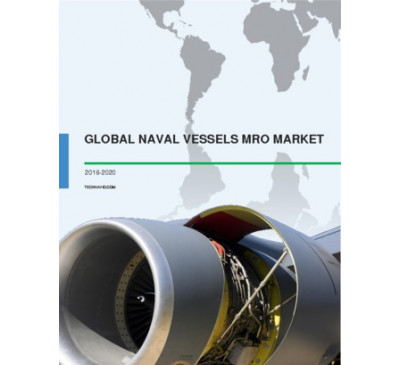 Global Naval Vessels MRO Market 2016-2020Jan 201680 pagesUSD 2500USD 2250Market outlook of naval vessels MRO Technavio’s research analyst predicts the global naval vessels...View Report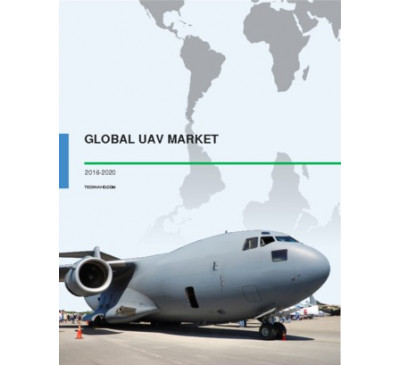 Global UAV Market 2016-2020Jan 201667 pagesUSD 2500USD 2250Outlook of the global UAV market Technavio’s market research analyst predicts the global unmanned ...View Report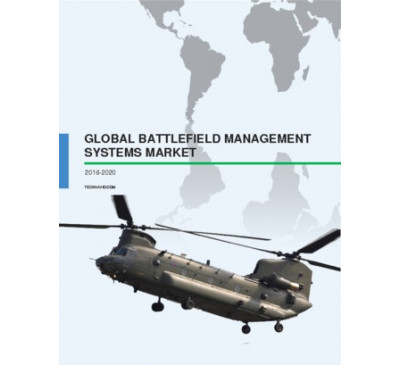 Global Battlefield Management Systems Market 2016-2020Jan 201684 pagesUSD 2500USD 2250Market overview of the global battlefield management systems market A battle management system pro...View Report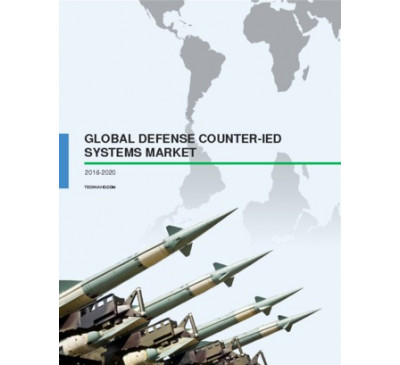 Global Defense Counter-IED Systems Market 2016-2020Jan 201673 pagesUSD 2500USD 2250Market outlook of defense counter IED systems A counter improvised explosive devices (IED) is an e...View Report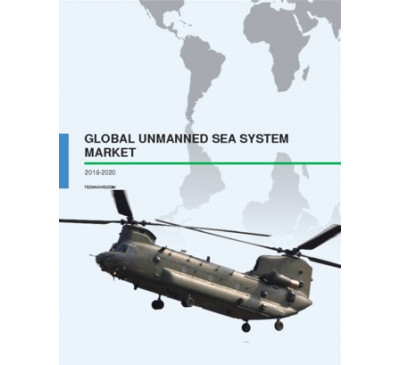 Global Unmanned Sea System Market 2016-2020Dec 201555 pagesUSD 2500USD 2250Market outlook of the unmanned sea system market Technavio’s market research analyst estimates the...View Report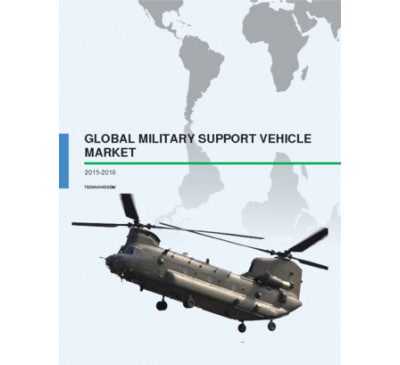 Global Military Support Vehicles Market 2015-2019Nov 201567 pagesUSD 2500USD 2250About military support vehicles Military support vehicles are essential for mission support and l...View Report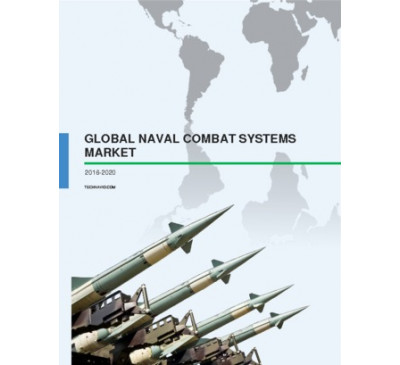 Global Naval Combat Systems Market 2016-2020Nov 201573 pagesUSD 2500USD 2250Market overview of naval combat systems Technavio’s research analyst predicts the global naval com...View Report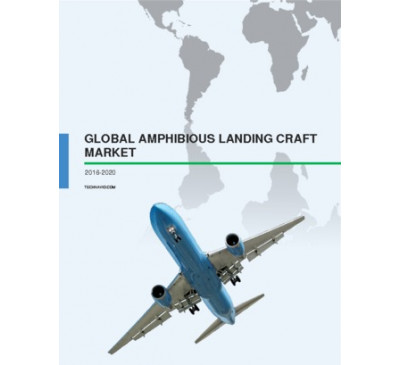 Global Amphibious Landing Craft Market 2016-2020Nov 201557 pagesUSD 2500USD 2250Market outlook of amphibious landing crafts The market is witnessing an increase in the global sea...View Report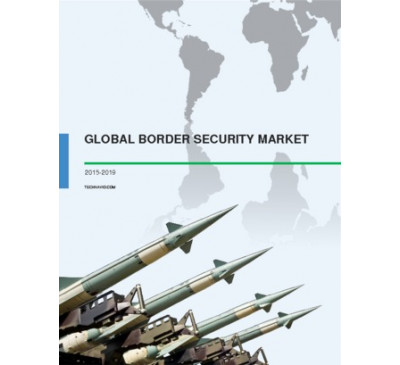 Global Border Security Market 2015-2019Nov 201564 pagesUSD 2500USD 2250About border security Border security forces safeguard nations’ security, economic prosperity, an...View Report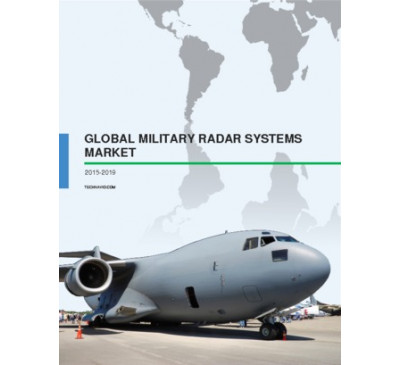 Global Military Radar Systems Market 2015-2019Nov 201560 pagesUSD 2500USD 2250About military radar systems Radar systems are used to detect distant objects and track targets....View Report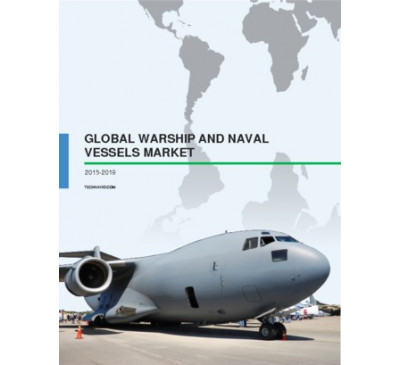 Global Warship And Naval Vessels Market 2015-2019Oct 201554 pagesUSD 2500USD 2250About naval vessels On the basis of vessel type, naval vessels can be categorized into high-end w...View Report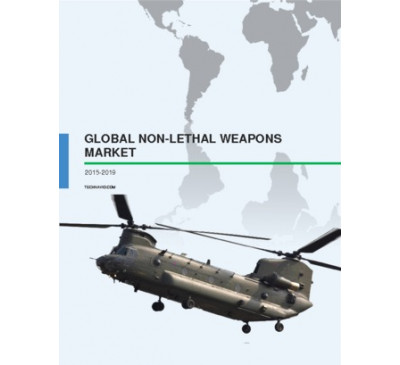 Global Non-lethal Weapons Market - Research Report 2015-2019Oct 201563 pagesUSD 2500USD 2250Market overview of non-lethal weapons market The global militarization of police forces fueled b...View Report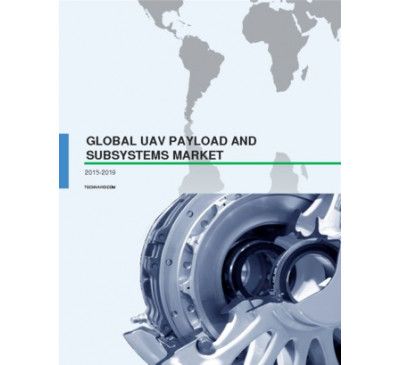 Global UAV Payload And Subsystems Market: Research Report 2015-2019Oct 201562 pagesUSD 2500USD 2250Market outlook for UAV payload subsystems Technavio’s market research analysts predict the globa...View Report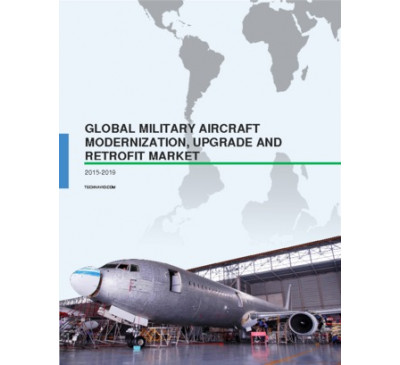 Global Military Aircraft Modernization And Upgrade And Retrofit Market 2015-2019Oct 201571 pagesUSD 2500USD 2250About military aircraft upgrade and retrofit Military aircraft either consist of the rotary-wing ...View Report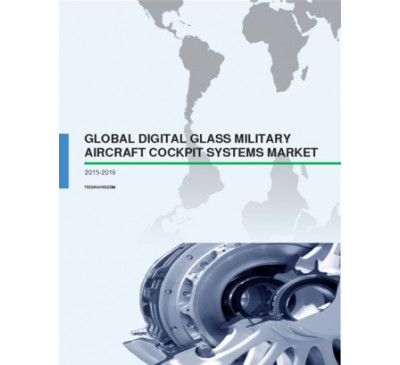 Global Digital Glass Military Aircraft Cockpit Systems Market 2015-2019Oct 201592 pagesUSD 2500USD 2250What is the key utility of digital glass military aircraft systems? Integrated glass cockpits ar...View Report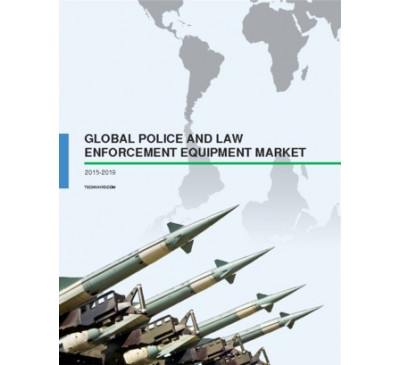 Police And Law Enforcement Equipment Market - Global Report 2015-2019Oct 201563 pagesUSD 2500USD 2250Market outlook of the police and law enforcement equipment market Increased application of unman...View Report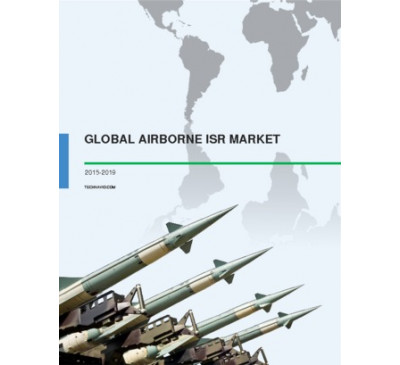 Global Airborne ISR Market 2015-2019Sep 201560 pagesUSD 2500USD 2250About airborne ISR Airborne intelligence, surveillance, and reconnaissance (ISR) is a crucial fac...View Report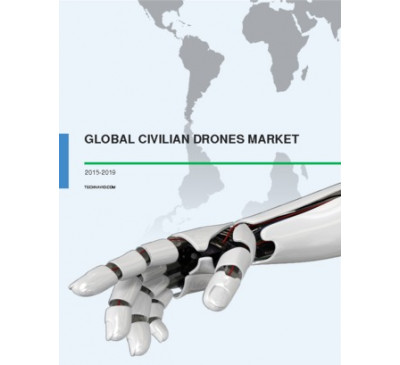 Global Civilian Drones Market 2015-2019Sep 201553 pagesUSD 2500USD 2250About civilian drones A civilian drone or unmanned aerial vehicle is an airplane that can be flow...View Report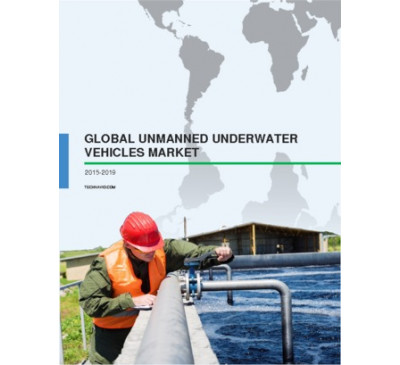 Global Unmanned Underwater Vehicles Market 2015-2019Sep 201559 pagesUSD 2500USD 2000About UUV A UUV is a small submarine and is used for different underwater tasks. This vehicle is...View Report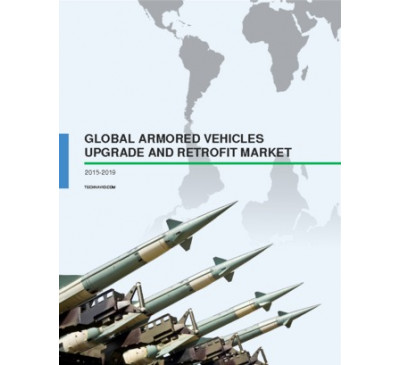 Global Armoured Vehicles Upgrade And Retrofit Market 2015-2019Sep 201550 pagesUSD 2500USD 2000About armored vehicles Armored vehicles include land combat and transportation vehicles used by m...View Report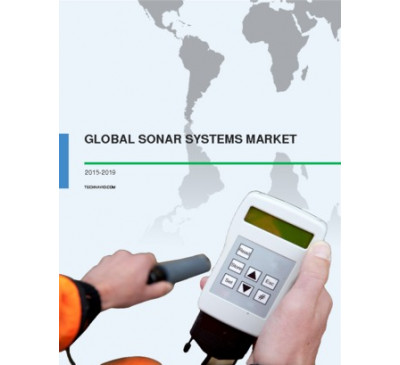 Global SONAR Systems Market 2015-2019Sep 201557 pagesUSD 2500USD 2000About SONAR system A SONAR system works on using the same technology that is used by animals such...View Report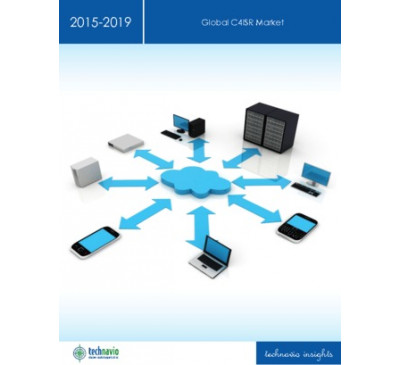 Global C4ISR Market 2015-2019Jul 201570 pagesUSD 2500USD 2000About C4ISR C4ISR (command, control, communications, computers, intelligence, surveillance and re...View Report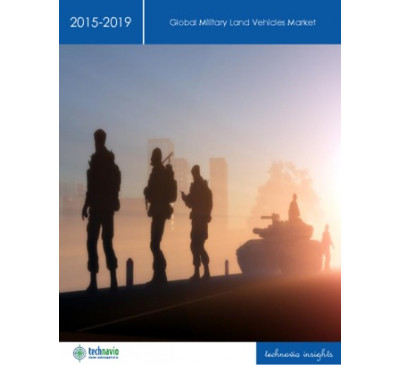 Global Military Land Vehicles Market 2015-2019Jul 201595 pagesUSD 2500USD 2000About Military Land Vehicles Military land vehicles include all combat and transportation vehicl...View Report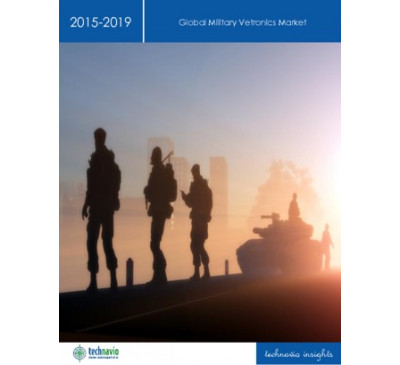 Global Military Vetronics Market 2015-2019Jun 201567 pagesUSD 2500USD 2000About Military Vetronics Vetronics (vehicle electronics) are used in military land vehicles for ...View Report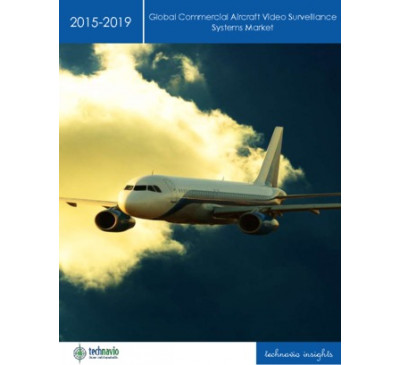 Video Surveillance In Aircrafts - Market Outlook And Forecast Until 2019Apr 201573 pagesUSD 2500USD 2000Factors Driving the Growth of Video Surveillance in Commercial Aircrafts: Safety and security of...View Report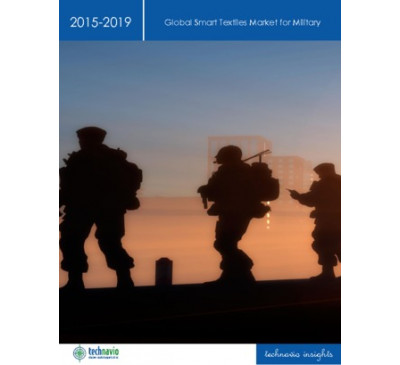 Global Smart Textiles Market For Military 2015-2019Apr 201557 pagesUSD 2500USD 2000About Smart Textiles Smart textiles are products that integrate textiles and electronic component...View Report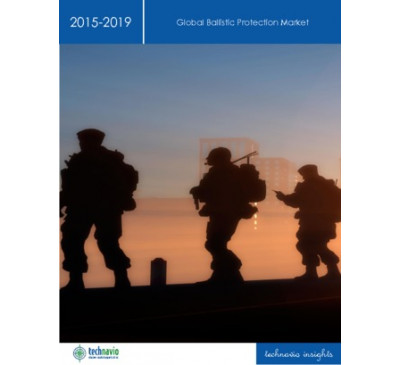 Global Ballistic Protection Market 2015-2019Mar 201592 pagesUSD 2500USD 2000About Ballistic Protection Ballistic protection equipment protects both the soldiers and homeland...View Report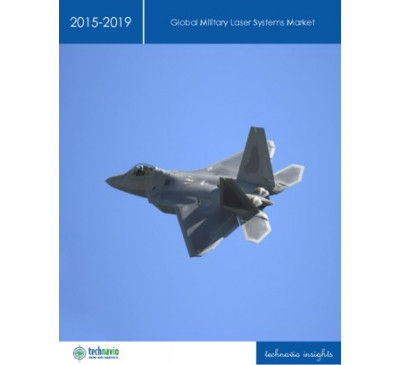 Global Military Laser Systems Market 2015-2019Feb 201569 pagesUSD 2500USD 2000About Military Laser Systems Laser systems are widely used for military and defense purposes. Th...View Report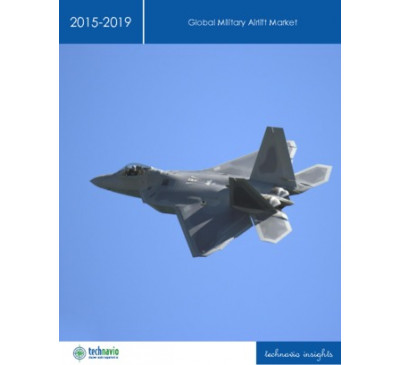 Global Military Airlift Market 2015-2019Jan 201564 pagesUSD 2500USD 2000About Military Airlift Military airlifts use rotary-wing or fixed-wing aircraft in transporting ...View Report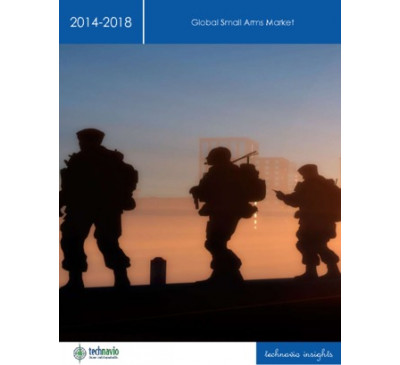 Global Small Arms Market 2014-2018Dec 201456 pagesUSD 2500USD 2000About Small Arms There is no standard definition for small arms. However, in general the terms '...View Report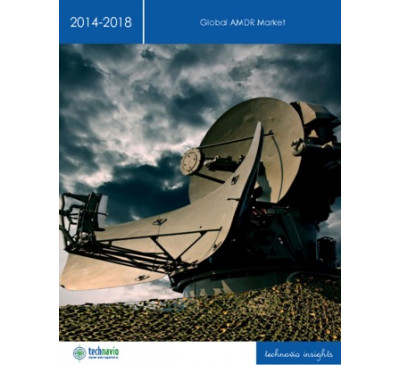 Global AMDR Market 2014-2018Nov 201479 pagesUSD 2500USD 2000About Air and Missile Defense Radar System Radar is an object detection system that detects the ...View Report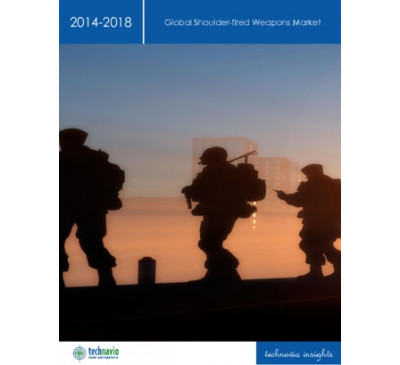 Global Shoulder-fired Weapons Market 2014-2018Nov 201456 pagesUSD 2500USD 2000About Shoulder Fired Weapons Shoulder fired weapons could be classified as 'anti-tank' or 'anti-...View Report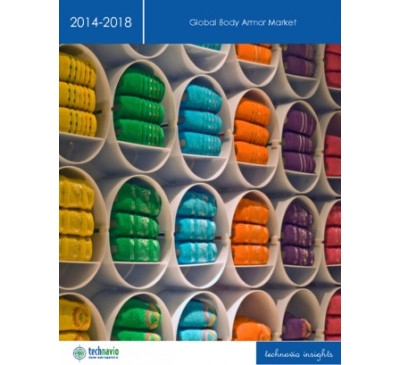 Global Body Armor Market 2014-2018Oct 201475 pagesUSD 2500USD 2000About Body Armor A body armor also known as personal armor is used as a protecting clothing and ...View Report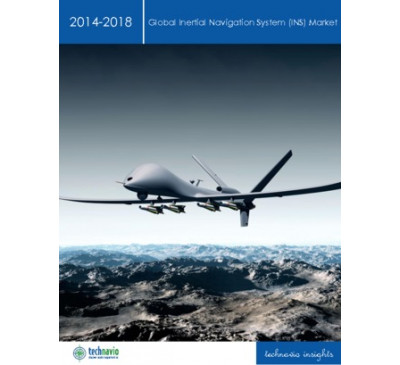 Global Inertial Navigation System (INS) Market 2014-2018Sep 201454 pagesUSD 2500USD 2000About Inertial Navigation Systems Inertial navigation systems (INS) are highly complex navigatio...View Report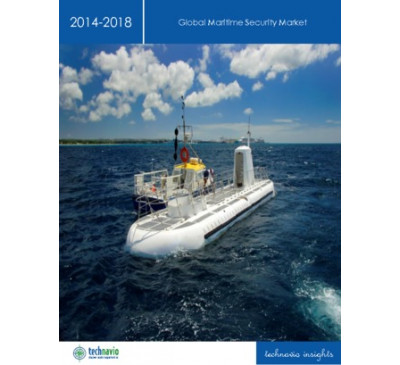 Global Maritime Security Market 2014-2018Jun 201449 pagesUSD 2500USD 2000About Maritime Security Systems Maritime security relates to the protection of ports, vessels, and...View Report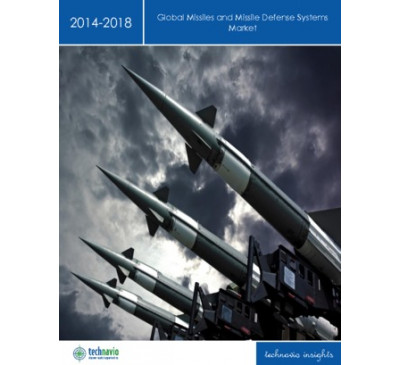 Global Missiles And Missile Defense Systems Market 2014-2018Jun 201453 pagesUSD 2500USD 2000About Missiles and Missile Defense Systems Missiles are self-guided and propelled weapons that can...View Report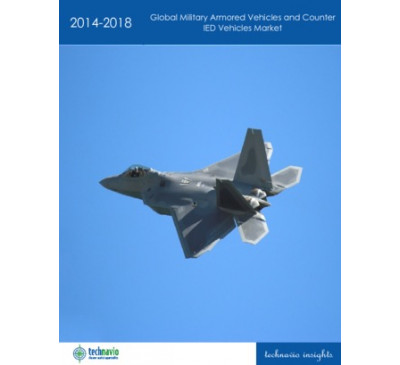 Global Military Armored Vehicles And Counter IED Vehicles Market 2014-2018Apr 201460 pagesUSD 2500USD 2000About Military Armored Vehicles and Counter-IED Vehicles Military Armored vehicles provide prote...View Report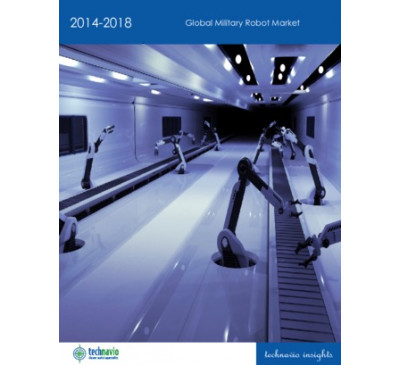 Global Military Robots Market 2014-2018Apr 201451 pagesUSD 2500USD 2000About Military Robots Military robots are machines used by the military to make their work more ...View Report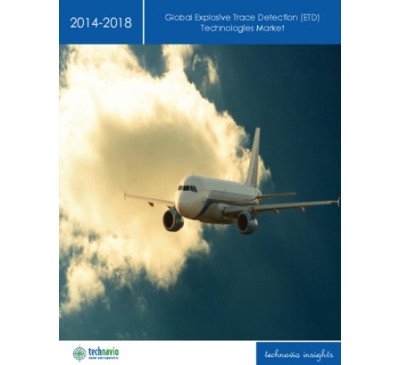 Global Explosive Trace Detection (ETD) Market 2014-2018Jan 201457 pagesUSD 2500USD 2000TechNavio's analysts forecast the Global Explosive Trace Detection market to grow at a CAGR of 13.0...View Report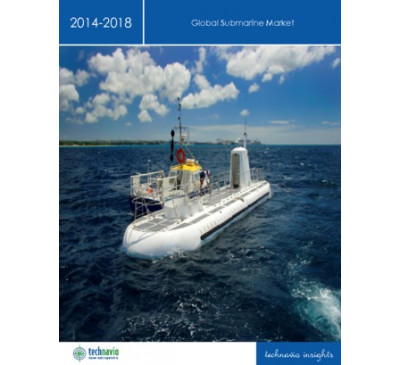 Global Submarine Market 2014-2018Jan 201448 pagesUSD 2500USD 2000TechNavio's analysts forecast the Global Submarine market to grow at a CAGR of 3.27 percent over th...View Report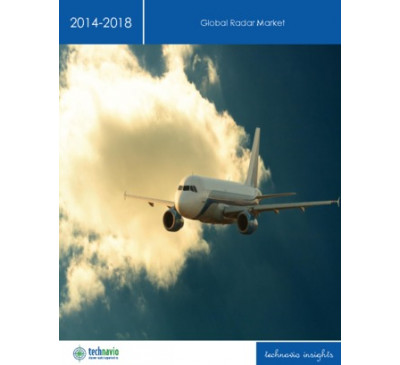 Global Radar Market 2014-2018Jan 201450 pagesUSD 2500USD 2000TechNavio's analysts forecast the Global Radar market to grow at a CAGR of 12.43 percent over the p...View Report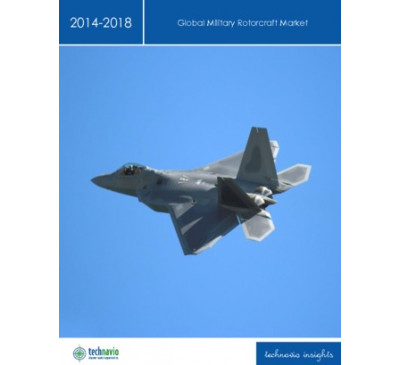 Global Military Rotorcraft Market 2014-2018Jan 201452 pagesUSD 2500USD 2000TechNavio's analysts forecast the Global Military Rotorcraft market to grow at a CAGR of (1.71) per...View Report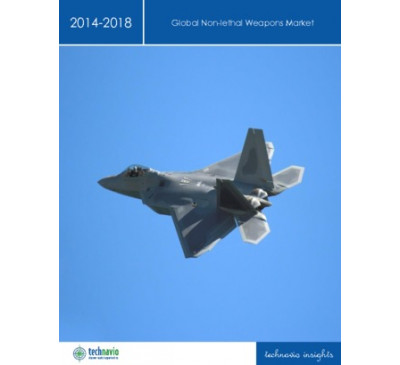 Global Non-lethal Weapons Market 2014-2018Nov 201359 pagesUSD 2500USD 2000TechNavio's analysts forecast the Global Non-lethal Weapons market to grow at a CAGR of 5.22 percen...View Report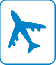 27 
Nov 2003Aerospace & Defense Technology Impact Service (Technical Insights)Region : GlobalThis research service provides an overview and analysis of emerging technologies impacting the aerospace and defense sectorUSD 3,950USD 2,765 READ MORE10 
Jul 2012Aerospace & Defense - Emerging CountriesRegion : GlobalEmerging Countries Decision Support Database on Aerospace & Defense is a compendium of spreadsheet tables, which includes meaningful measurement categories to offer a comprehensive picture of the aerospace & defense industry of the emerging countries. The measurements under this Decision Support Database are clubbed under Aircraft Products & Servic...USD 1,500USD 1,125 READ MORE31 
Jul 2001Compendium 2001: Business Development Opportunities in Aerospace & DefenseRegion : GlobalThis report is a collection of many of Frost & Sullivan's annual reports segmented by major research areas. This compendium provides very general information based on existing research intended for the non-industry participant interested in gaining a better understanding of the Aerospace & Defense market and its many components. The compendium fo...USD 1,995USD 1,397 READ MORE10 
Jan 2014What is Hot in the Aerospace and Defense IndustryAre Defense Budgets Cratering?Region : GlobalThe aerospace and defense industry has been significantly affected by economic factors. The defense industry has traditionally been immune to economic downturns. However, the focus on reducing budgets due to economic conditions is now very directly impacting defense spending. This research looks at the opportunities for aerospace and defense contr...USD 1,500USD 1,350 READ MORE27 
Jan 2005Country Industry Forecast - The South Korean Aerospace & Defense IndustryRegion : Asia PacificThis research study covers trends and forecast for the South Korean Aerospace and Defense industry for the period 1999 to 2008. It also includes political, policy and economic trends and thier implications for aerospace and defense industry in South Korea. Key industry trends are summarized in terms of SWOT analysis.USD 795USD 557 READ MORE27 
Sep 2006Country Industry Forecast - Political and Policy Analysis of the Indian Aerospace & Defense IndustryRegion : South Asia, Middle East & North AfricaRecent policy changes such as the new offset policy and relaxation of investment regulations in the civil aviation sector are part of the liberalization initiatives undertaken by the Government of India (GOI) in the aerospace and defense industry. The 11th five-year plan is expected to emphasize on airport infrastructure development. The GOI has us...USD 495USD 347 READ MORE27 
Sep 2016Technologies Impacting the Future of the Aerospace and Defense SectorTechnologies that Will Change the Aerospace and Defense LandscapeRegion : GlobalThe aerospace and defense industries have witnessed tremendous change in the past few years. Both sectors have seen a rising use of wearables. In the defense sector wearables are increasingly being used in the form of body-worn sensors for training and combat. Wearables are becoming ubiquitous in aerospace as well in the form of head-mounted displa...USD 4,950 READ MORE31 
Dec 2007Modeling and Simulation for Aerospace and Defense Applications (Technical Insights)Region : GlobalThis research service analyzes the development of M&S and also describes the emerging M&S methods for aerospace and defense applications. Further, this RS also examines the industry partnership, drivers and challenges of the M&S for A&D industry.USD 4,950USD 3,465 READ MORE02 
Mar 2005Aerospace and Defense Technology Impact Service (Technical Insights)Region : GlobalThis research service gives a macroscopic view of emerging technologies in the aerospace and defense sectorsUSD 3,950USD 2,765 READ MORE01 
Feb 2012Economic 360 for South Africa: Growth Prospects and Emerging Opportunities in the Aerospace and Defense IndustryEconomic Policy, Recovery and Growth Influencing the South African Aerospace and Defense IndustryRegion : AfricaSouth Africa is a democratic republic with a stable political system. The economic environment is forecast to remain stable, with policy focus on employment creation through growth and stability. The country has a long-established aerospace and defense industry with large international contracts driving local manufacturing. The aerospace industry h...USD 1,495USD 1,121 READ MORE06 
Mar 2013U.S. Future Defense Market OpportunitiesWhere can a Defense Contractor Find Growth in 2025?Region : North AmericaThe U.S. Government is facing significant challenges to the overall budget. One of the largest areas of discretionary spending is the defense budget. As budget cuts are contemplated, tough choices will need to be made to produce an acceptable defense budget. One of the principal areas which can and should be changed is in both what is procured an...USD 6,950USD 5,908 READ MORE27 
Jan 2017US Defense Research and Development Organizations, 2016The United States Sets the Standard for Defense Research and Development as it Continues to Lead the Global Market in Both Programs and InitiativesRegion : North AmericaThe US Department of Defense (DoD) owns the most sophisticated and effective research, development, testing, and evaluation (RDTE) infrastructures worldwide. An essential factor to the DoD's success is the various organizations dedicated to RDTE in support of the different military departments as well as some key joint military agencies. RDTE organ...USD 1,500 READ MORE26 
Jun 2006Aerospace and Defense Funding Analysis (Technical Insights)Region : GlobalThis research service analyzes the Aerospace and Defense funding scenario around the world.USD 4,950USD 3,465 READ MORE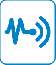 13 
May 2013Analysis of Global RFID in Aerospace and Defense MarketDepartment of Defense Mandate and the Standardization of Technology will Drive GrowthRegion : GlobalThis study analyzes the current and future trends in global Radio Frequency Identification (RFID) in the aerospace and defense market. RFID solutions are projected to be used across various aerospace and defense applications. This study focuses on the trends, challenges, and factors that drive market growth. Also included are products, vertical and...USD 4,950USD 4,208 READ MORE21 
Oct 2011Executive Analysis of IT Opportunities in Indian Defense MarketIT Opportunities in Indian Defense to grow backed by Armed Forces Modernization and Defense OffsetsRegion : Asia PacificThis research service covers the IT opportunities in the Indian defense market during the period 2011-2015. It is possible to break the defense IT market into two different segments based upon the types of systems, namely combat systems and non-combat systems. The study analyzes PESTLE factors, market drivers, restraints and challenges and trends f...USD 4,950USD 3,465 READ MORE10 
Nov 2016US Department of Defense/Silicon Valley Partnerships, Forecast to 2021The Defense Innovation Unit-Experimental (DIUx) Initiative is an Important Step in Improving Cybersecurity and Information CollaborationRegion : North AmericaThis Growth Insight focuses on the US Department of Defense’s efforts to partner with Silicon Valley’s high technology firms. The Defense Innovation Unit-Experimental (DIUx) has established offices in several cities in order to invest in and adopt innovative technologies. Anticipated spending comprises research, development, test, and evaluatio...USD 1,500 READ MORE30 
Aug 2006U.S. Department of Defense 2006 Quadrennial Defense Review Impact on IndustryRegion : North AmericaThis research includes a power point brief concerning the goals of DoD's most recent QDR and 2007 budget request on the U.S. Defense Industry.USD 3,950USD 2,765 READ MORE12 
Jul 2013US Department of Defense (DoD) Healthcare Budget2014Is DoD Healthcare a Potential Fiscal Time Bomb?Region : North AmericaDepartment of Defense (DoD) spending on healthcare for military personnel and retirees has, of late, received significant criticism. Due largely to Congressional actions, healthcare costs have been climbing, and three successive Secretaries of Defense have identified these costs as the most significant item beyond their control. This research servi...USD 2,450USD 2,083 READ MORE30 
Dec 2016Innovations in Simulation - Aerospace and Defense TOERegion : GlobalThis Aerospace and Defense TOE reveals advancements and opportunities in flight simulators, including virtual reality-based training simulators, simulators incorporating fewer but higher performance components, simulators combining real-world and virtual elements, versatile flight training devices, helicopter simulators, motor simulators, and weapo...USD 950 READ MORE10 
May 2017NORDEFCO Defense Posture, Forecast to 2021Defense Spending of Partner CountriesRegion : EuropeSince the taking of Crimea by the Russians in 2014, tensions have been rising in the Baltic Sea Region. During 2016, a Russian SU-27 fighter intercepted a US RC-135 flying within international airspace and a pair of Su-24 Russian jets flew what was described by US defense officials as mock strafing runs over a US Navy destroyer as it was conducting...USD 4,950 READ MORE31 
Mar 2006Nanotechnology for Defense and Security (Technical Insights)Region : GlobalThis research service analyses the trends in the nanotechnology for defense and security applications.USD 4,950USD 3,465 READ MORE18 
Apr 2014Global Defense OutlookEquipment and Services OpportunitiesRegion : North AmericaThis research service is an overview of procurement spending and contract activity for global defense markets. Included are research and development, procurement, operations and maintenance, and services representative programs and contracts for 7 regions, 20 countries, and 12 technology segments. The global defense industry is comprised of the na...USD 4,950USD 4,455 READ MORE14 
Jul 20152015 Global Defense OutlookRevisiting the Cold War While Confronting TerrorismRegion : North AmericaThis research service focuses on global defense spending categories such as research, development, testing, and evaluation; procurement; operations and maintenance, and services. Global, regional, and specific program information for 25 countries is included. The global defense outlook comprises spending forecasts for 12 technology segments, includ...USD 6,950 READ MORE11 
Apr 2014US Defense Geospatial MarketAn Essential Market Driven by InnovationRegion : North AmericaDemand for defense geospatial tools and services continues to grow as new technology evolves that make it possible to fuse other types of information within a geospatial environment. The multitude of sensors and platforms that are capable to deliver vast amounts of geospatial information has led to new dilemmas of how to process and fuse large dat...USD 4,950USD 4,455 READ MORE01 
Apr 2013US DoD Foreign Military SalesDefense Budget Cuts Driving Foreign Sales FocusRegion : North AmericaThis market insight discusses the US Foreign Military Sales (FMS) program. The domestic market for Israeli UASs is not included in this service because there is little to no competition in Israel for Israeli defense dollars. This market insight provides an executive summary; the report's definitions and scope; a ten year history of FMS; a breakdown...USD 1,500USD 1,275 READ MORE13 
Jun 2017Indian Defense Market, Forecast to 2026New Policy Dynamics, Market Requirements, and Programs Present Myriad Opportunities for CompaniesRegion : GlobalAccording to SIPRI, India was the largest arms importer in the world during 2011–2015. The Indian government has revised the procurement policy after seeking responses from industry stakeholders. Frost & Sullivan has analyzed the competitive landscape of defense in India, which consists of public sector undertakings (PSUs), foreign defense compan...USD 1,500 READ MORE01 
Sep 2016Global Defense VisionCold War and National Borders ResurgenceRegion : GlobalThis research service focuses on global defense spending categories such as research, development, testing, and evaluation; procurement; operations and maintenance; and services. Global, regional, and specific program information for 7 regions is included. The global defense vision comprises spending forecasts for 12 technology segments, including ...USD 4,950 READ MORE31 
Dec 2007Global Advances in Communication for Defense Research and Development (Technical Insights)Region : GlobalThis research service provides a comprehensive overview on the advances of research and development in the field of defense communications. Drivers, challenges, opportunities, threats and recommendations have also been given in this research service.USD 4,950USD 3,465 READ MORE29 
Jul 2013Analysis of the U.S. DoD and Civil Helicopter MarketsThe Civil Market Flourishes as the Defense Market Suffers from Budget PressuresRegion : North AmericaAs the DoD's discretionary spending continues to decrease, upgrading and/or remanufacturing helicopters has gained favour over developing entirely new rotorcraft systems. However, a modest global economic recovery following the great recession and a limited supply of used airframes have resulted in a significant increase in new US civil helicopter...USD 6,950USD 5,908 READ MORE08 
Sep 2014Aerospace & Defence Market Opportunities in Central and Eastern EuropeMajor Programme Opportunities are to be Found in PolandRegion : EuropeDespite the economic slowdown and defence budget cuts in Western Europe, the Central and Eastern European (CEE) military markets will present positive dynamics fuelled by defence procurement programs in the CEE countries. Therefore, the study assesses the market opportunities for industry participation in the aerospace & defence sector in the CEE r...USD 1,500USD 1,350 READ MORE24 
Sep 2010Economic 360 for Vietnam: Growth Prospects and Emerging Opportunities in the Aerospace and Defense IndustryRegion : Asia PacificThis research service provides a comprehensive overview of the aerospace and defence industry in Vietnam, encompassing socio-economic, legal and political factors that have fuelled the growth of the industry over the years. With an emphasis on civil aviation, in particular, air fleet expansion, air traffic management and construction and upgrading ...USD 1,495USD 1,047 READ MORE21 
Nov 2005Country Industry Forecast - The United States Aerospace and Defense IndustryRegion : North AmericaThe research serivice analyzes the U.S aerospace and defense industry in the present context keeping in view its developments in the past that are influenced largely by extensive consolidation and the changing political agenda of the U.S government. The 21st century has opened flood gates of oppurtunitiy for aerospace and defense firms as defense ...USD 795USD 557 READ MORE31 
Mar 2006Country Industry Forecast - Political and Policy Analysis for the Brazilian Aerospace and Defense IndustryRegion : Latin AmericaThis study is a comprehensive, in-depth political and policy study of the Aerospace and Defense industry in Brazil between 2000 and 2009. This research service analyzes Brazil's international relations in context to the Aerospace and Defense industry. The privatization process of the aerospace and defense industry is explained elaborately. The rese...USD 450USD 315 READ MORE31 
Mar 2006Country Industry Forecast - Economic Analysis for the Brazilian Aerospace and Defense IndustryRegion : Latin AmericaThis study is a comprehensive, in-depth study of the Aerospace and Defense industry in Brazil between 2000 and 2009. It provides an overview of the Brazilian economy and analyses the implications of economic developments on the Aerospace and Defense industry. Trends in passenger and air cargo traffic are analyzed in the context of prevailing econom...USD 450USD 315 READ MORE11 
May 2006Country Industry Forecast - Infrastructure Analysis for the Brazilian Aerospace and Defense IndustryRegion : Latin AmericaThis research service extensively covers Embraer's Aerospace cluster with regard to several of Embraer's suppliers. Details of modernization programs in Brazil's airports are mentioned in this research service along with key details on Infraero's airport modernization schedule. Details on investments in Cargo terminals with details of opportunities...USD 450USD 315 READ MORE11 
May 2006Country Industry Forecast - Political & Policy Analysis for the Russian Aerospace and Defense IndustryRegion : Asia PacificThis study is a comprehensive, in-depth political and policy study of the Aerospace and Defense industry in Russia between 2000 and 2009. This research service analyzes Russia's international relations in context to the Aerospace and Defense industry. The privatization process of the aerospace and defense industry is explained elaborately. The rese...USD 450USD 315 READ MORE31 
Mar 2006Country Industry Forecast - Economic Analysis for the Russian Aerospace and Defense IndustryRegion : Asia PacificThis study is a comprehensive, in-depth study of the Aerospace and Defense industry in Russia between 1999 and 2009. It provides an overview of the Russian economy and analyses the implications of economic developments on the Aerospace and Defense industry. Trends in passenger and air cargo traffic are analyzed in the context of prevailing economic...USD 450USD 315 READ MORE05 
Apr 2006Country Industry Forecast - Infrastructural Analysis for the Russian Aerospace and Defense IndustryRegion : Asia PacificThis research provides infrastructure details relating to aerospace and defense industry in Russia. Based on the current policy trends and government priorities, business opportunities are identified in airport, civil airlines, space market and in the defense industry.USD 450USD 315 READ MORE03 
Oct 2006Country Industry Forecast - Economic Analysis of the Indian Aerospace and Defense IndustryRegion : South Asia, Middle East & North AfricaEconomic reforms and increased foreign direct investment has contributed to higher economic growth and personal disposable income in India. Changes in civil aviation policies have lead to increase in number of private airlines and competition and an increase in the domestic air passenger traffic. Booming outsourcing and medical tourism are some of ...USD 450USD 315 READ MORE15 
Nov 2006Country Industry Forecast - Social and Infrastructure Analysis of the Indian Aerospace and Defense IndustryRegion : South Asia, Middle East & North AfricaThe 2007-2011 five year plan is expected to have special emphasis on the provision of infrastructure at airports to cope up with the growth of the civil aviation industry. The overall growth in the air passenger traffic has been greater than expected and the growth cannot be sustained with the current airport infrastructure. Infrastructure moderniz...USD 450USD 315 READ MORE18 
May 2007Country Industry Forecast - Political and Policy Analysis for the Chinese Aerospace and Defense IndustryRegion : Asia PacificChina is the worlds fastest growing aviation market and the Chinese government is promulgating investor friendly policies to sustain the aviation industry growth. Air craft manufacturing, air port development are some of the areas that exected to provide opportunities due to policy changes. This research service outlines Chinas political structur...USD 450USD 315 READ MORE05 
Jul 2007Country Industry Forecast - Social and Infrastructure Analysis for the Chinese Aerospace and Defense Industry Region : Asia PacificRapid economic and industrial growth in China are leading to increased demand for air travel and frieght. China has liberalized policies relating to airport infrastructure development and modernization. Maintenance, repair and overhaul market and aircraft suppliers are expected to benefit from the growing demand for Chinese air travel. Growth oppo...USD 450USD 315 READ MORE30 
Sep 2006Growth Opportunities in the North American Aerospace and Defense EMS Provider MarketsRegion : North AmericaThis research service covers the electronics manufacturing service (EMS) providers opportunities in the North American aerospace and defense (A&D) industry. The research also discusses various trends within the EMS penetration in North American market as compared to the world A&D industry. These trends have been analysed in terms drivers, restraint...USD 4,950USD 3,465 READ MORE20 
Dec 2006Country Industry Forecast - Political & Policy Analysis of the United Kingdom Aerospace and Defense IndustryRegion : EuropeThe United Kingdom aerospace industry is currently the second largest in the world, with a turnover in 2005 representing 13 percent of the worldwide aerospace market. The global defense market continues to be an important driver of the UK aerospace sector. The industry is, to an increasing extent, export-oriented. Governmental policies like smart ...USD 495USD 347 READ MORE23 
Sep 2008Analysis of Surface Mount Technology (SMT) Equipment Market in the North American Aerospace and Defense (A&D) IndustryRegion : North AmericaThis research service covers the total North American Surface Mount Technology (SMT) equipments market in the Aerospace & Defense (A&D) industry. The study covers the market trends, product trends, and key competitive factors relevant in the market. Market dynamics delving into industry challenges, market drivers, and restraints have also been inve...USD 4,950USD 3,465 READ MORE23 
Jan 2015Aerospace and Defense Technology Alert. Unmanned Navy Helicopter Extends Operational Range of Vessels; Handheld Device Simplifies Flight Line Testing; Integrating Battlefield Information to the Squad LevelRegion : GlobalThis issue profiles an unmanned navy helicopter that extends operational range of vessels, a handheld device that simplifies flight line testing, and integrating battlefield information to the squad level.USD 950 READ MORE27 
Mar 2015Aerospace and Defense Technology Alert. Vehicle Tracking Solution Raises Airport Efficiency; Military Cargo Jet Performs Multiple Roles; Small Flying Robot to Help Locate Fires Aboard US Navy VesselsRegion : GlobalThis issue provides a vehicle tracking solution that raises airport efficiency, a military cargo jet that performs multiple roles, and a small flying robot to help locate fires aboard US navy vessels.USD 950 READ MORE24 
Apr 2015Aerospace and Defense Technology Alert. Electronics Upgraded for Ballistic Missile Radar; Advanced System Extends Troposcatter Range and Data Rate; IR Sensor System Improves Collaborative TargetingRegion : GlobalThis issue profiles electronics upgraded for ballistic missile radar, an advanced system that extends troposcatter range and data rate, and an IR sensor system that improves collaborative targeting.USD 950 READ MORE22 
May 2015Aerospace and Defense Technology Alert. Software Upgrade Improves Anti-Ballistic Missiles; Robotic Fin Improves Littoral Autonomous Underwater Vehicles; Electrically Propelled Satellite Cuts Launch Weight and CostsRegion : GlobalThis issue profiles software upgrade for improving anti-ballistic missiles, a robotic fin that improves littoral autonomous underwater vehicles, and an electrically propelled satellite that cuts launch weight and costs.USD 950 READ MORE26 
Jun 2015Aerospace and Defense Technology Alert. Advanced Air Resupply System Protects Ammunition Drops; Integrating Australian Military and Commercial Aviation; Gold Shield Helps Study Dark MatterRegion : GlobalThis issue profiles an advanced air resupply system that protects ammunition drops, integrating Australian military and commercial aviation, and a gold shield that helps study dark matter.USD 950 READ MORE25 
Mar 2016Augmented Reality in the Air and on the Ground-Aerospace and Defense AlertRegion : GlobalAugmented reality continues to make inroads in both civilian and military aviation applications, as well as on the ground in helmet mounted displays worn by dismounted soldiers. This edition of Aerospace and Defense Alert profiles recent innovations in augmented reality. Aerospace and Defense Alert delves into the technologies and applications th...USD 950 READ MORE27 
Feb 2015Aerospace and Defense Technology Alert. Solid-State Power Controller Reduces Footprint and Raises Reliability; Novel Chip Ensures Safe Avionics Data Transfer in Flight; Internet Protocol-Based System Upgrades Communication in European NaviesRegion : GlobalThis issue profiles a solid-state power controller that reduces footprint and raises reliability, a novel chip that ensures safe avionics data transfer in flight, and an Internet protocol-based system that upgrades communication in European navies.USD 950 READ MORE24 
Jul 2015Aerospace and Defense Technology Alert. Single Board Computers Resist Mechanical/Thermal Shocks and Vibrations; Radar Jammer Helps Shield US Navy and Air Force Planes; Satellite Communications Helps Secure Digital Modular Tactical RadiosRegion : GlobalThis issue profiles single board computers that resist mechanical/thermal shocks and vibrations, a radar jammer that helps shield US Navy and Air Force planes, and satellite communications that help in securing digital modular tactical radiosUSD 950 READ MORE06 
Mar 2013U.S. Future Defense Market OpportunitiesWhere can a Defense Contractor Find Growth in 2025?Region : North AmericaThe U.S. Government is facing significant challenges to the overall budget. One of the largest areas of discretionary spending is the defense budget. As budget cuts are contemplated, tough choices will need to be made to produce an acceptable defense budget. One of the principal areas which can and should be changed is in both what is procured an...USD 6,950USD 5,908 READ MORE27 
Jan 2017US Defense Research and Development Organizations, 2016The United States Sets the Standard for Defense Research and Development as it Continues to Lead the Global Market in Both Programs and InitiativesRegion : North AmericaThe US Department of Defense (DoD) owns the most sophisticated and effective research, development, testing, and evaluation (RDTE) infrastructures worldwide. An essential factor to the DoD's success is the various organizations dedicated to RDTE in support of the different military departments as well as some key joint military agencies. RDTE organ...USD 1,500 READ MORE27 
Nov 2003Aerospace & Defense Technology Impact Service (Technical Insights)Region : GlobalThis research service provides an overview and analysis of emerging technologies impacting the aerospace and defense sectorUSD 3,950USD 2,765 READ MORE21 
Oct 2011Executive Analysis of IT Opportunities in Indian Defense MarketIT Opportunities in Indian Defense to grow backed by Armed Forces Modernization and Defense OffsetsRegion : Asia PacificThis research service covers the IT opportunities in the Indian defense market during the period 2011-2015. It is possible to break the defense IT market into two different segments based upon the types of systems, namely combat systems and non-combat systems. The study analyzes PESTLE factors, market drivers, restraints and challenges and trends f...USD 4,950USD 3,465 READ MORE10 
Nov 2016US Department of Defense/Silicon Valley Partnerships, Forecast to 2021The Defense Innovation Unit-Experimental (DIUx) Initiative is an Important Step in Improving Cybersecurity and Information CollaborationRegion : North AmericaThis Growth Insight focuses on the US Department of Defense’s efforts to partner with Silicon Valley’s high technology firms. The Defense Innovation Unit-Experimental (DIUx) has established offices in several cities in order to invest in and adopt innovative technologies. Anticipated spending comprises research, development, test, and evaluatio...USD 1,500 READ MORE30 
Aug 2006U.S. Department of Defense 2006 Quadrennial Defense Review Impact on IndustryRegion : North AmericaThis research includes a power point brief concerning the goals of DoD's most recent QDR and 2007 budget request on the U.S. Defense Industry.USD 3,950USD 2,765 READ MORE12 
Jul 2013US Department of Defense (DoD) Healthcare Budget2014Is DoD Healthcare a Potential Fiscal Time Bomb?Region : North AmericaDepartment of Defense (DoD) spending on healthcare for military personnel and retirees has, of late, received significant criticism. Due largely to Congressional actions, healthcare costs have been climbing, and three successive Secretaries of Defense have identified these costs as the most significant item beyond their control. This research servi...USD 2,450USD 2,083 READ MORE10 
May 2017NORDEFCO Defense Posture, Forecast to 2021Defense Spending of Partner CountriesRegion : EuropeSince the taking of Crimea by the Russians in 2014, tensions have been rising in the Baltic Sea Region. During 2016, a Russian SU-27 fighter intercepted a US RC-135 flying within international airspace and a pair of Su-24 Russian jets flew what was described by US defense officials as mock strafing runs over a US Navy destroyer as it was conducting...USD 4,950 READ MORE31 
Mar 2006Nanotechnology for Defense and Security (Technical Insights)Region : GlobalThis research service analyses the trends in the nanotechnology for defense and security applications.USD 4,950USD 3,465 READ MORE18 
Apr 2014Global Defense OutlookEquipment and Services OpportunitiesRegion : North AmericaThis research service is an overview of procurement spending and contract activity for global defense markets. Included are research and development, procurement, operations and maintenance, and services representative programs and contracts for 7 regions, 20 countries, and 12 technology segments. The global defense industry is comprised of the na...USD 4,950USD 4,455 READ MORE14 
Jul 20152015 Global Defense OutlookRevisiting the Cold War While Confronting TerrorismRegion : North AmericaThis research service focuses on global defense spending categories such as research, development, testing, and evaluation; procurement; operations and maintenance, and services. Global, regional, and specific program information for 25 countries is included. The global defense outlook comprises spending forecasts for 12 technology segments, includ...USD 6,950 READ MORE11 
Apr 2014US Defense Geospatial MarketAn Essential Market Driven by InnovationRegion : North AmericaDemand for defense geospatial tools and services continues to grow as new technology evolves that make it possible to fuse other types of information within a geospatial environment. The multitude of sensors and platforms that are capable to deliver vast amounts of geospatial information has led to new dilemmas of how to process and fuse large dat...USD 4,950USD 4,455 READ MORE01 
Apr 2013US DoD Foreign Military SalesDefense Budget Cuts Driving Foreign Sales FocusRegion : North AmericaThis market insight discusses the US Foreign Military Sales (FMS) program. The domestic market for Israeli UASs is not included in this service because there is little to no competition in Israel for Israeli defense dollars. This market insight provides an executive summary; the report's definitions and scope; a ten year history of FMS; a breakdown...USD 1,500USD 1,275 READ MORE13 
Jun 2017Indian Defense Market, Forecast to 2026New Policy Dynamics, Market Requirements, and Programs Present Myriad Opportunities for CompaniesRegion : GlobalAccording to SIPRI, India was the largest arms importer in the world during 2011–2015. The Indian government has revised the procurement policy after seeking responses from industry stakeholders. Frost & Sullivan has analyzed the competitive landscape of defense in India, which consists of public sector undertakings (PSUs), foreign defense compan...USD 1,500 READ MORE01 
Sep 2016Global Defense VisionCold War and National Borders ResurgenceRegion : GlobalThis research service focuses on global defense spending categories such as research, development, testing, and evaluation; procurement; operations and maintenance; and services. Global, regional, and specific program information for 7 regions is included. The global defense vision comprises spending forecasts for 12 technology segments, including ...USD 4,950 READ MORE31 
Dec 2007Global Advances in Communication for Defense Research and Development (Technical Insights)Region : GlobalThis research service provides a comprehensive overview on the advances of research and development in the field of defense communications. Drivers, challenges, opportunities, threats and recommendations have also been given in this research service.USD 4,950USD 3,465 READ MORE29 
Jul 2013Analysis of the U.S. DoD and Civil Helicopter MarketsThe Civil Market Flourishes as the Defense Market Suffers from Budget PressuresRegion : North AmericaAs the DoD's discretionary spending continues to decrease, upgrading and/or remanufacturing helicopters has gained favour over developing entirely new rotorcraft systems. However, a modest global economic recovery following the great recession and a limited supply of used airframes have resulted in a significant increase in new US civil helicopter...USD 6,950USD 5,908 READ MORE08 
Sep 2014Aerospace & Defence Market Opportunities in Central and Eastern EuropeMajor Programme Opportunities are to be Found in PolandRegion : EuropeDespite the economic slowdown and defence budget cuts in Western Europe, the Central and Eastern European (CEE) military markets will present positive dynamics fuelled by defence procurement programs in the CEE countries. Therefore, the study assesses the market opportunities for industry participation in the aerospace & defence sector in the CEE r...USD 1,500USD 1,350 READ MORE13 
May 2016U.S. Department of Defense (DoD) 2017 Budget AssessmentTop Priority Segments Generate Exciting Growth Potential as Aircraft and Ship Procurement and Sustainment Segments Make GainsRegion : North AmericaThis research service focuses on the United States Department of Defense (DoD) budget spending categories, including research, development, testing, and evaluation (RDT&E); procurement; operations and maintenance (O&M); and services. The intent of this study is to indicate which segments of products and services the DoD has emphasized in the budget...USD 4,950 READ MORE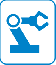 16 
Nov 2011General Purpose Test Equipment Market in ChinaCommunications and Aerospace and Defense to Fuel Market GrowthRegion : Asia PacificThis study researches the general purpose test equipment market in China. It covers the key segments of this industry including traditional instruments such as oscilloscopes, signal generators, arbitrary waveform generators, logic analyzers, network analyzers, spectrum analyzers, power meters, multimeters, and electronic counters as well as modula...USD 4,950USD 3,465 READ MORE30 
Sep 2008Assessment of Communication Technologies for Maritime Defense (Technical Insights)Region : GlobalThis research service provides an assessment of recent and emerging information and communication technologies, according to their utility value for applications in maritime defense.USD 4,950USD 3,465 READ MORE31 
Dec 2008Assessment of Communication Technologies for Military Defense (Technical Insights)Region : GlobalThis research service provides an assessment of communication technologies for applications in military defense.USD 4,950USD 3,465 READ MORE13 
Jan 2016US Naval Ship Self-defense SystemsMeeting Advanced ThreatsRegion : North AmericaThis research service focuses on the US Department of Defense (DoD) ship self-defense systems (SSDS) budget spending. This study includes an analysis of research, development, test, and evaluation (RDT&E); procurement; operations and maintenance (O&M); and a variety of services. Contract activity for the DoD SSDS for 2014 and 2015 is also included...USD 6,000 READ MORE15 
Feb 2017US DoD Foreign Military Sales Market, Forecast to 2021Domestic Defense Firms Must Become More Innovative and Cost Efficient to Succeed in the Increasingly Competitive Race to Sell International ArmsRegion : North AmericaAn overall increase in global defense spending is expected, after several years of relatively flat growth, which will cause the US Department of Defense (DoD) market for foreign military sales (FMS) to grow at an estimated 3.4% over the 2015 to 2021 study period. However, overall sales of US military equipment will grow at an even greater rate beca...USD 4,950 READ MORE23 
Jul 2013Revenue Opportunity and Stakeholder Mapping in the Turkish Defence MarketModernisation and Localisation Drive the Turkish Defence MarketRegion : EuropeTurkeys unique geo-strategic position, as the most eastern member state of the NATO, continues to influence the countrys defence procurement policies, and Turkeys defence budget continues to rise. In order to encourage domestic defence production, the Turkish defence market will be increasingly difficult for foreign companies to penetrate, conse...USD 3,950USD 3,358 READ MORE20 
Feb 2013Latin America Defence Market AssessmentDefence Modernization Needs Generate Market Opportunities for Foreign Weapon SuppliersRegion : Latin AmericaThe Latin American defence market is an attractive market for the defence suppliers during the forecast period (20122021). Stable market revenue is mainly driven by the strong need to replace legacy defence platforms. On the other hand, defence procurement projects offer the Latin American countries the opportunity to not only increase security bu...USD 3,950USD 3,358 READ MORE03 
May 2013The Middle East and Africa Defence Market AssessmentTransforming Forces in Emerging MarketsRegion : AfricaThe Middle East and Africa Defence Market Assessment study takes into account all the major segments of the defence marketair, land, naval, C4ISR, support in service, and training and simulation; and all products under each segment. The methodology used is a combination of bottom-up and top-down. Bottom-up approach is used to present programme lev...USD 3,950USD 3,358 READ MORE10 
May 2017NORDEFCO Defense Posture, Forecast to 2021Defense Spending of Partner CountriesRegion : EuropeSince the taking of Crimea by the Russians in 2014, tensions have been rising in the Baltic Sea Region. During 2016, a Russian SU-27 fighter intercepted a US RC-135 flying within international airspace and a pair of Su-24 Russian jets flew what was described by US defense officials as mock strafing runs over a US Navy destroyer as it was conducting...USD 4,950 READ MORE31 
Mar 2006Nanotechnology for Defense and Security (Technical Insights)Region : GlobalThis research service analyses the trends in the nanotechnology for defense and security applications.USD 4,950USD 3,465 READ MORE18 
Apr 2014Global Defense OutlookEquipment and Services OpportunitiesRegion : North AmericaThis research service is an overview of procurement spending and contract activity for global defense markets. Included are research and development, procurement, operations and maintenance, and services representative programs and contracts for 7 regions, 20 countries, and 12 technology segments. The global defense industry is comprised of the na...USD 4,950USD 4,455 READ MORE14 
Jul 20152015 Global Defense OutlookRevisiting the Cold War While Confronting TerrorismRegion : North AmericaThis research service focuses on global defense spending categories such as research, development, testing, and evaluation; procurement; operations and maintenance, and services. Global, regional, and specific program information for 25 countries is included. The global defense outlook comprises spending forecasts for 12 technology segments, includ...USD 6,950 READ MORE11 
Apr 2014US Defense Geospatial MarketAn Essential Market Driven by InnovationRegion : North AmericaDemand for defense geospatial tools and services continues to grow as new technology evolves that make it possible to fuse other types of information within a geospatial environment. The multitude of sensors and platforms that are capable to deliver vast amounts of geospatial information has led to new dilemmas of how to process and fuse large dat...USD 4,950USD 4,455 READ MORE01 
Apr 2013US DoD Foreign Military SalesDefense Budget Cuts Driving Foreign Sales FocusRegion : North AmericaThis market insight discusses the US Foreign Military Sales (FMS) program. The domestic market for Israeli UASs is not included in this service because there is little to no competition in Israel for Israeli defense dollars. This market insight provides an executive summary; the report's definitions and scope; a ten year history of FMS; a breakdown...USD 1,500USD 1,275 READ MORE13 
Jun 2017Indian Defense Market, Forecast to 2026New Policy Dynamics, Market Requirements, and Programs Present Myriad Opportunities for CompaniesRegion : GlobalAccording to SIPRI, India was the largest arms importer in the world during 2011–2015. The Indian government has revised the procurement policy after seeking responses from industry stakeholders. Frost & Sullivan has analyzed the competitive landscape of defense in India, which consists of public sector undertakings (PSUs), foreign defense compan...USD 1,500 READ MORE01 
Sep 2016Global Defense VisionCold War and National Borders ResurgenceRegion : GlobalThis research service focuses on global defense spending categories such as research, development, testing, and evaluation; procurement; operations and maintenance; and services. Global, regional, and specific program information for 7 regions is included. The global defense vision comprises spending forecasts for 12 technology segments, including ...USD 4,950 READ MORE31 
Dec 2007Global Advances in Communication for Defense Research and Development (Technical Insights)Region : GlobalThis research service provides a comprehensive overview on the advances of research and development in the field of defense communications. Drivers, challenges, opportunities, threats and recommendations have also been given in this research service.USD 4,950USD 3,465 READ MORE29 
Jul 2013Analysis of the U.S. DoD and Civil Helicopter MarketsThe Civil Market Flourishes as the Defense Market Suffers from Budget PressuresRegion : North AmericaAs the DoD's discretionary spending continues to decrease, upgrading and/or remanufacturing helicopters has gained favour over developing entirely new rotorcraft systems. However, a modest global economic recovery following the great recession and a limited supply of used airframes have resulted in a significant increase in new US civil helicopter...USD 6,950USD 5,908 READ MORE08 
Sep 2014Aerospace & Defence Market Opportunities in Central and Eastern EuropeMajor Programme Opportunities are to be Found in PolandRegion : EuropeDespite the economic slowdown and defence budget cuts in Western Europe, the Central and Eastern European (CEE) military markets will present positive dynamics fuelled by defence procurement programs in the CEE countries. Therefore, the study assesses the market opportunities for industry participation in the aerospace & defence sector in the CEE r...USD 1,500USD 1,350 READ MORE13 
May 2016U.S. Department of Defense (DoD) 2017 Budget AssessmentTop Priority Segments Generate Exciting Growth Potential as Aircraft and Ship Procurement and Sustainment Segments Make GainsRegion : North AmericaThis research service focuses on the United States Department of Defense (DoD) budget spending categories, including research, development, testing, and evaluation (RDT&E); procurement; operations and maintenance (O&M); and services. The intent of this study is to indicate which segments of products and services the DoD has emphasized in the budget...USD 4,950 READ MORE16 
Nov 2011General Purpose Test Equipment Market in ChinaCommunications and Aerospace and Defense to Fuel Market GrowthRegion : Asia PacificThis study researches the general purpose test equipment market in China. It covers the key segments of this industry including traditional instruments such as oscilloscopes, signal generators, arbitrary waveform generators, logic analyzers, network analyzers, spectrum analyzers, power meters, multimeters, and electronic counters as well as modula...USD 4,950USD 3,465 READ MORE30 
Sep 2008Assessment of Communication Technologies for Maritime Defense (Technical Insights)Region : GlobalThis research service provides an assessment of recent and emerging information and communication technologies, according to their utility value for applications in maritime defense.USD 4,950USD 3,465 READ MORE31 
Dec 2008Assessment of Communication Technologies for Military Defense (Technical Insights)Region : GlobalThis research service provides an assessment of communication technologies for applications in military defense.USD 4,950USD 3,465 READ MORE13 
Jan 2016US Naval Ship Self-defense SystemsMeeting Advanced ThreatsRegion : North AmericaThis research service focuses on the US Department of Defense (DoD) ship self-defense systems (SSDS) budget spending. This study includes an analysis of research, development, test, and evaluation (RDT&E); procurement; operations and maintenance (O&M); and a variety of services. Contract activity for the DoD SSDS for 2014 and 2015 is also included...USD 6,000 READ MORE15 
Feb 2017US DoD Foreign Military Sales Market, Forecast to 2021Domestic Defense Firms Must Become More Innovative and Cost Efficient to Succeed in the Increasingly Competitive Race to Sell International ArmsRegion : North AmericaAn overall increase in global defense spending is expected, after several years of relatively flat growth, which will cause the US Department of Defense (DoD) market for foreign military sales (FMS) to grow at an estimated 3.4% over the 2015 to 2021 study period. However, overall sales of US military equipment will grow at an even greater rate beca...USD 4,950 READ MORE23 
Jul 2013Revenue Opportunity and Stakeholder Mapping in the Turkish Defence MarketModernisation and Localisation Drive the Turkish Defence MarketRegion : EuropeTurkeys unique geo-strategic position, as the most eastern member state of the NATO, continues to influence the countrys defence procurement policies, and Turkeys defence budget continues to rise. In order to encourage domestic defence production, the Turkish defence market will be increasingly difficult for foreign companies to penetrate, conse...USD 3,950USD 3,358 READ MORE20 
Feb 2013Latin America Defence Market AssessmentDefence Modernization Needs Generate Market Opportunities for Foreign Weapon SuppliersRegion : Latin AmericaThe Latin American defence market is an attractive market for the defence suppliers during the forecast period (20122021). Stable market revenue is mainly driven by the strong need to replace legacy defence platforms. On the other hand, defence procurement projects offer the Latin American countries the opportunity to not only increase security bu...USD 3,950USD 3,358 READ MORE03 
May 2013The Middle East and Africa Defence Market AssessmentTransforming Forces in Emerging MarketsRegion : AfricaThe Middle East and Africa Defence Market Assessment study takes into account all the major segments of the defence marketair, land, naval, C4ISR, support in service, and training and simulation; and all products under each segment. The methodology used is a combination of bottom-up and top-down. Bottom-up approach is used to present programme lev...USD 3,950USD 3,358 READ MORE05 
Jun 2014Rapidly Evolving Defence Markets: 10-country Budget AssessmentFrom 'Know-how' to 'Know Why'Region : EuropeThis research service analyses the rapidly evolving defence markets for 10 selected countries: Algeria, Brazil, Chile, India, Indonesia, Japan, Oman, Poland, the Russian Federation, and the United Arab Emirates. From a global perspective, the countries' defence budgets are most significantly driven by modernisation programs and arms threats due to ...USD 3,950USD 3,555 READ MORE23 
Jun 2015Rapidly Evolving Defence Markets, Part 1Combat Readiness Plans Win Over Indigenization TargetsRegion : North AmericaIn this 2015 edition, 10 new countries with rapidly evolving defence spending have been selected. This study comprises a thorough market assessment for 2015-2025 of Colombia, Kuwait, Malaysia, Morocco, and Singapore, including projected defence spending by appropriation: procurement (equipment), personnel, operations and maintenance, infrastructure...USD 4,950 READ MORE08 
Jul 2015Rapidly Evolving Defence Markets, Part 2From Domestic Demand Fulfilment to Military Export TargetsRegion : EuropeIn this 2015 edition, 10 new countries with rapidly evolving defence spending have been selected. This study comprises a thorough market assessment for 2015-2025 of Angola, Azerbaijan, Peru, Qatar, and South Korea, including projected defence spending by appropriation: procurement (equipment), personnel, operations and maintenance, infrastructure, ...USD 3,950 READ MORE17 
Dec 2015Military Airborne Electronic Warfare (EW) Market in 14 Key CountriesUpgrades and Evolving Technologies Focus on Integrated EW Architecture and Remotely Piloted AircraftRegion : GlobalThis study covers 14 key countries that are looking to invest in airborne Electronic Warfare (EW) capabilities due to rising threat perceptions. Revenue is forecasted for some countries with established or published EW programs while qualitative assessment has been done for others. Key platform procurement and upgrade programs are covered, focusing...USD 2,450 READ MORE13 
May 2013US DoD Anti-Access/Area Denial ChallengesEnsuring Technological DominanceRegion : North AmericaThis research is a qualitative overview of the US DoD Anti-Access/Area Denial operational concept, based on the 2013 program spending request for Department of Defense (DoD) anti-submarine warfare, cybersecurity, electronic warfare, interoperability, and nine other technology areas. Included in this service are research, development, testing, and e...USD 6,950USD 5,908 READ MORE03 
Jul 2013Finding Value Beyond Compliance: The New Dimension to TraceabilityCritical Business Imperatives that Drive Incremental Changes in Traceability MarketsRegion : GlobalThe predominant issue across diverse industry verticals, with respect to product safety, continues to be traceability. The ability to seamlessly collect information throughout the supply chain while enabling real-time intelligence on product movement, placement, and conditions is delivering higher value to customers. Regulatory compliance requireme...USD 15,000USD 12,750 READ MORE30 
Sep 2013US DoD Battle Management SystemsManaging War through NetworksRegion : North AmericaUS Battle Management Systems (BMS) are critical assets that serve as the eyes and ears of commanders in the field. Systems range from exotic command centers with numerous video screens and computer hardware to specialized airborne platforms equipped with tools that integrate and distribute information to operators on the battlefield. This research ...USD 4,950USD 4,208 READ MORE11 
Jun 2013US DoD 2014 Budget AssessmentBalancing Essential Requirements and Fiscal RestraintRegion : North AmericaThis research service focuses on the US Department of Defense (DoD) budget spending categories, including: research, development, testing, and evaluation (RDT&E), procurement, operations and maintenance (O&M), and services. Contract activity for the US DoD for the year 2012 is also included. The US DoD 2014 Budget is comprised of spending plans for...USD 6,950USD 5,908 READ MORE27 
Nov 2013US ISR Video AnalyticsModern Imaging AnalysisRegion : North AmericaThe demand for ISR video analytics and the processing, exploitation, and dissemination (PED) of it has increased significantly in recent years. A key factor to this demand is the amount of sensors and platforms that provide full motion video (FMV) that has increased from a few dozen systems a decade ago to thousands today. ISR video analytics has ...USD 4,950USD 4,208 READ MORE21 
Nov 2013US DoD Special Operations Command BudgetProviding Capable Forces and Synchronized PlanningRegion : North AmericaThis research service focuses on the US Department of Defense (DoD) special operations command (SOCOM) budget spending. Included in this service are research, development, testing, and evaluation (RDT&E); procurement; operations and maintenance (O&M); and services. Contract activity for the DoD SOCOM for 2012 is also included. The DoD SOC 2014 Budg...USD 6,950USD 5,908 READ MORE28 
May 2014US DoD Night Vision Devices MarketAdvanced Technologies and Capabilities Attainable but Development Stifled by Budget ConstraintsRegion : North AmericaAs the DoD's discretionary spending continues to decrease, investments in the night vision device market will also decrease. Redeployments from large ground occupations in Iraq and Afghanistan will reduce the need for man portable devices, while the DoD's strategic pivot to the Asia-Pacific region will drive demand for airborne and maritime night v...USD 6,950USD 6,255 READ MORE06 
Aug 2014US Base Operational Support ServicesIs this the Tip of the Support Iceberg?Region : North AmericaUS Base Operational Support Services (BOSS) funding is one of the areas that has absorbed the impact of increased spending in other sectors, especially during sequestration. While the key area for negative growth is the conflict zones, continental US spending has faced consistent pressure. The return of personnel from Afghanistan and Iraq has all...USD 6,950USD 6,255 READ MORE19 
Jun 2014US DoD 2015 Budget AssessmentForce Reduction and Limited ModernizationRegion : North AmericaThis research service focuses on the US Department of Defense (DoD) 2015 budget request. Included in this service are research, development, testing, and evaluation (RDT&E); procurement; operations and maintenance (O&M); overseas contingency operations (OCO); and services. Contract activity for DoD market participants for 2013 is also included. The...USD 4,950USD 4,455 READ MORE20 
Feb 2015Global Airborne IR Countermeasures MarketThe Growth of Laser-based SystemsRegion : North AmericaThe most lethal threat to low flying aircraft has historically been man-portable surface-to-air-missiles. In recent years, advancements in these types of missiles have prompted the research and development of technology that autonomously defends against this threat. This research contains an analysis and the spending forecasts for the global airbor...USD 6,950 READ MORE05 
Jun 2015US DoD 2016 Budget AssessmentContinuing Operations, Resets, and ModernizationRegion : North AmericaThis research service focuses on the US Department of Defense (DoD) budget spending categories, including research, development, testing, and evaluation (RDT&E); procurement; operations and maintenance (O&M); and services. Contract activity for the US DoD for 2014 is also included. The US DoD 2016 Budget is comprised of spending plans for the Army,...USD 6,950 READ MORE30 
Jan 2013U.S. Department of Veterans AffairsCaring for Future U.S. VeteransRegion : North AmericaThis market insight reviews the Department of Veterans Affairs budget for the 2013 fiscal year. The research focuses on spending forecasts in addition to competitor market share according to 2011 contract data. Some key programs and projects are also listed in the appendix. Budget information concerning administration costs and some benefit spendin...USD 1,500USD 1,275 READ MORE09 
Dec 2013Global Force Protection MarketGlobal Economics will Dictate Force Protection Requirements for the Next 10 YearsRegion : GlobalThis research service takes a look at the global force protection market. Short-term interventions with limited commitment of land forces are expected to be the norm for western countries. Modernisation of militaries is being reflected in strategies which emphasise the need for an increased number of light and mobile force elements. This can be see...USD 1,500USD 1,275 READ MORE18 
Oct 2013Dual-Use TechnologyDual-Use Technology an Efficient Way to Conquer the Commercial Market for the Defence ContractorsRegion : GlobalDual-use technology has the potential to generate new revenues for the defence contractors, which house a multitude of technologies within their portfolios and R&D programmes. However, dual-use is not always a clear concept, it needs to be identified, defined, and understood so companies can make the most of it. In this paper, with an aim to facili...USD 1,500USD 1,275 READ MORE31 
Mar 2014Competitive AnalysisDefence ContractorsBig Fish in a Shrinking Pond Looking for New Ways to SurviveRegion : GlobalThis is an historical review of the major global defence contractors. Relevant metrics such as revenue, revenue growth, research and development expenditure, major merger and acquisition activities, market presence and geographical presence are included to profile the contractors. Various strategic mappings are also offered to compare and assess th...USD 1,500USD 1,350 READ MORE23 
Dec 2014Competitive Analysis of Defence ContractorsDeepening Before Broadening Will Increase the Likelihood of Success in the FutureRegion : GlobalThis study focuses on defence business and defence contractors, while also considering the non-defence activities of these companies. Globalisation and the blurring of boundaries between commercial and defence companies are likely to significantly impact the long-term strategy of both defence business and defence contractors. Now and in the future,...USD 1,500USD 1,350 READ MORE26 
Nov 2014US Government Use of Commercial Mobile DevicesSaving Money and Increasing CapabilityRegion : North AmericaThis market insight is an overview of the commercial mobile device market for the US Department of Defense and other federal agencies. The government’s desire to leverage commercial technology advances while saving money drives the market. End-user program, trends, and major market participants are included. US federal program of record activity ...USD 1,500USD 1,350 READ MORE21 
Sep 2015Arabic PeninsulaDefence Market OverviewTackling Obsolescence and Future Industrial DevelopmentsRegion : South Asia, Middle East & North AfricaDeclining oil prices, regional threats, and changes in political intent are drawing new trends and perspectives across the Gulf Co-operation Council (GCC) countries. This private market insight assesses future military spending, new equipment requirements, and best-positioned local companies in the Middle-Eastern countries of Bahrain, Kuwait, Oman,...USD 1,500 READ MORE27 
Jul 2016Global Missile DefenseA Growth Market Driven by Rogue NationsRegion : North AmericaThis Frost & Sullivan research service examines the drivers, restraints, forecasts, and trends in the global missile defense market and provides a competitive analysis of the same. The research is primarily an examination of the missiles, launchers, and radars that make up missile defense systems worldwide. In this research, Frost & Sullivan's expe...USD 4,950 READ MORE09 
Aug 2017Global Naval Ship Modernization Assessment, Forecast to 2026Defense Budget Pressures are Driving Navies to Initiate Comprehensive Ship Service Life Extension and Modernization ProgramsRegion : GlobalThe economic downturn over the last decade has resulted in a number of cancellation, postponement, or downsizing of high-value defense programs. These actions have slowed down the induction of new ships into naval fleets. However, the requirement for strong naval assets is at a high amidst the political tensions in Central Asia, Eastern Europe, Sou...USD 1,500 READ MORE07 
Aug 2014The Future of US Government RoboticsDeveloping Innovative Systems to Reduce Manpower Requirements and Human Exposure to Hazardous MissionsRegion : North AmericaGovernment robotic systems capabilities in all categories are advancing rapidly due to the substantial amount of investment and resources being dedicated to research, development, and testing. Robots will be doing a significant amount of the dull, dangerous, or dirty jobs in the future to reduce the need for manpower and keep government personnel o...USD 1,500USD 1,350 READ MORE24 
Sep 2015Big Data in Defence and SecurityFrom the User's PerspectiveRegion : North AmericaAs the hype continues around Big Data, its ambiguous nature continues to obscure the potential applications of the technology. Clarity is beginning to emerge within the A&D community about how Big Data can be leveraged for 'intelligence amplification' and companies are beginning to respond. This research aims to define these emerging applications a...USD 1,500 READ MORE29 
Nov 2016Global Airborne Intelligence, Surveillance, and Reconnaissance (ISR) Aircraft Market, Forecast to 2025Rising Tensions Worldwide Drive Investments in Modernizing and Procuring New CapabilitiesRegion : GlobalThis study will benefit anyone interested in learning more about the global manned airborne intelligence, surveillance, and reconnaissance (ISR) aircraft market including the related revenue opportunities for the period 2017–2025. It will also help those who are looking to learn about the market drivers and emerging opportunities across the vario...USD 4,950 READ MORE28 
Jun 2017US DoD Budget Assessment, 2018–2022A New Administration with New PrioritiesRegion : North AmericaThe first budget under the Trump administration, which includes the fiscal year 2018 Department of Defense (DoD) budget request highlighted within this research, has been published. The DoD request is notably higher than that of 2017 and may encounter opposition from both sides of the political aisle. The new research details the defense department...USD 4,950 READ MORE04 
Sep 2017Global Naval Shipbuilding Market, Forecast to 2026How to Convert New Procurement Programs and Upcoming Contracts into Opportunities as Global Powers Expand their FleetsRegion : GlobalRising global tensions, territorial expansionism, rise of non-state actor-led conflicts, and the associated displacement of population have fueled the expansion of naval deployments. As many nations face vessel obsolescence in the next few years and others have to deploy new, advanced naval assets to counter rival fleet expansionism, the market is ...USD 4,950 READ MORE31 
Dec 2008Nanotechnology for Defense and Security (Technical Insights)Region : GlobalThe research service discusses global development of nanotechnology for defense and security applications. It discusses in detail, development and adoption trends of nanotechnology based solutions focussing on domains like ballistic protection, imaging and sensors. It further highlights the new developments in this sector.USD 4,950USD 3,465 READ MORE30 
Jun 2007Ground Sensors and Surveillance Technologies for Defense and Security--A Technology Overview (Technical Insights)Region : GlobalThis research service focuses in a short, concise manner on general technology trends within the unattended ground sensors sector. It identifies major areas of development, and looks at drivers and challenges within this sector.USD 4,950USD 3,465 READ MORE13 
May 2016Nanotechnology Innovations for Defense and Security Applications - Nanotech TOERegion : GlobalNanotechnology influences miniaturization in defense and security applications. Such a capability may possibly result in more effective surveillance, smaller weapons, and more efficient signaling. Soldiers equipped with nanotechnology-enabled sensors and devices can be more versatile and adapt to surroundings quickly, and get medical attention fast...USD 250 READ MORE08 
Dec 2011General Purpose Test Equipment Markets in Russia and CIS CountriesEducation and Aerospace & Defense are key end-user segments driving market growth.Region : EuropeThis study covers the state of the general purpose test equipment market in Russia and CIS countries examining drivers and restraints for growth, end-user trends, and geographical trends. Based on these trends, market growth for each product segment namely electronic counters, logic analyzers, network analyzers, spectrum analzyers, power meters, mu...USD 4,950USD 3,465 READ MORE28 
Apr 2011Economic 360 Perspective for Russia: Growth Prospects and Emerging Opportunities in the Defense IndustryRegion : Asia PacificRussian defense is one of the largest sectors in the country along with the energy and heavy industries. Russia is the second largest exporter of weapons in the world, but its infrastructure needs in-depth modernisation. The various reforms launched by the Government aim at improving business climate, regulations and strengthening cooperation with ...USD 1,495USD 1,047 READ MORE31 
Jul 2001Compendium 2001: Business Development Opportunities in Aerospace & DefenseRegion : GlobalThis report is a collection of many of Frost & Sullivan's annual reports segmented by major research areas. This compendium provides very general information based on existing research intended for the non-industry participant interested in gaining a better understanding of the Aerospace & Defense market and its many components. The compendium fo...USD 1,995USD 1,397 READ MORE24 
Mar 2006MEMS Technology Update (Technical Insights)Region : GlobalThis research service discusses the research developments and emerging opportunities in the MEMS area worldwide. The sectors profiled include electronics, automotive/transportation and aerospace/defense.USD 4,950USD 3,465 READ MORE04 
May 2015Global Test, Measurement, and Instrumentation MarketCurrent and Evolving Opportunities in the Aerospace & Defense IndustryRegion : GlobalThis research service provides a detailed analysis of the current and evolving opportunities in the aerospace and defense industry for the test, measurement, and instrumentation market. This assessment includes forecasts, an overview of the competitive structure, competitors market share, market trends, and product analysis. Market drivers and res...USD 4,950 READ MORE30 
Nov 2011Strategic Analysis of Indian Aircraft Component Manufacturing and Services IndustryIndustry revenue to double by 2015 backed by domestic aircraft market growth and defense offsetsRegion : South Asia, Middle East & North AfricaThis research service analyzes the growth of Indian aircraft component manufacturing and services industry while also discussing the existing and possible opportunity areas. The study includes a brief overview evolution of manufacturing value chain and emergence of India in global aircraft industry. Then study presents emerging trends, PESTLE facto...USD 4,950USD 3,465 READ MORE08 
Sep 2011U.S. Department of Defense: Unmanned Aircraft System Ground Control Stations and Data LinksImplementing Hunter/Killer Unmanned Aircraft SystemsRegion : North AmericaThis study focuses on both the ground control stations and data links that make up key infrastructure nodes and communication networks supporting unmanned aircraft systems (UAS). The last several years have seen enormous growth of UAS, mostly due to their flexibility and variety. Now that this market has revealed its maximum value, companies are ...USD 6,950USD 4,865 READ MORE02 
May 2011U.S. Department of Defense Intelligence Community OverviewRegion : North AmericaThis market insight outlines unclassified programs, budgets and market participants for DoD Intelligence. It includes all contract obligations over $5.0 million in direct DoD contracts for intelligence products and services in calendar year 2010 and the companies that received themUSD 1,500USD 1,050 READ MORE13 
Sep 2012Department of Defense Green InitiativesBillions to be Spent Over the Next Two DecadesRegion : North AmericaThe United States (US) Department of Defense (DoD) is at the forefront of establishing green technologies. In an effort to reduce reliance on fossil fuels and decrease operational risks, the DoD has invested heavily in renewable energy, alternative fuels, energy efficient technologies, and waste management/reduction. This market insight provides ...USD 1,500USD 1,125 READ MORE19 
Sep 2003U.S. Department of Defense RDT&E Budget AnalysisRegion : North AmericaThis Research, Development, Test & Evaluation (RDT&E) report has been segmented by service, application categories, and development phase. The services covered in this report include: the U.S. Army (US-A), the U.S. Navy and Marine Corps. (USN), the U.S. Air Force (USAF), and Other Department of Defense agencies (Other). Not all chapters of this re...USD 3,950USD 2,765 READ MORE14 
Jan 2004U.S. Federal Homeland Security and Defense MarketsRegion : North AmericaThe analysis of the Federal Government Homeland Security/Homeland Defense markets has been segmented into Department of Homeland Security (DHS) directorate, DHS standalone agencies, and 'other' Federal agencies homeland security and/or homeland defense responsibilitiesUSD 2,450USD 1,715 READ MORE27 
Jan 2005United States Department of Defense RDT&E Budget AnalysisRegion : North AmericaThis study details the findings for the United States DoD RDT&E Budget Analysis. Budget forecasts are presented along with competitive analysis, market and technology trends, and industry awards. In addition, industry challenges and strategies are discussed.USD 3,950USD 2,765 READ MORE25 
Nov 2016Rising Tensions in the South China SeaImpact on Regional Geopolitics and Defense SpendingRegion : South Asia, Middle East & North AfricaSpurred by Chinese expansionist advances and economic potential, the South China Sea is emerging as a contentious region between regional and world powers. A look into the history of the regional conflict from the perspective of the nations involved throws light on possible geopolitical scenarios and present and future priorities. The nations invol...USD 1,500 READ MORE08 
Feb 2012Analysis of the U.S. Department of Defense Cloud Computing MarketAn operational imperative for collaboration and cost savingsRegion : North AmericaThis research service is an outline of the research, development, testing, and evaluation (RDT&E); procurement; operations and maintenance (O&M); and services spending and contract activity for the U.S. DoD cloud computing market. Cloud computing is defined by DoD as a scalable IT infrastructure network that is provided as a service to multiple use...USD 6,950USD 5,213 READ MORE31 
Mar 2005Advances in Laser Systems (Technical Insights)A detailed assessment of advances in laser systems in the electronics, industrial, medical, aerospace & defense and other niche markets have been analyzed in this research service.USD 3,950USD 2,765 READ MORE10 
Jul 2012Aerospace & Defense - Emerging CountriesRegion : GlobalEmerging Countries Decision Support Database on Aerospace & Defense is a compendium of spreadsheet tables, which includes meaningful measurement categories to offer a comprehensive picture of the aerospace & defense industry of the emerging countries. The measurements under this Decision Support Database are clubbed under Aircraft Products & Servic...USD 1,500USD 1,125 READ MORE27 
Jan 2005Country Industry Forecast - The South Korean Aerospace & Defense IndustryRegion : Asia PacificThis research study covers trends and forecast for the South Korean Aerospace and Defense industry for the period 1999 to 2008. It also includes political, policy and economic trends and thier implications for aerospace and defense industry in South Korea. Key industry trends are summarized in terms of SWOT analysis.USD 795USD 557 READ MORE27 
Sep 2006Country Industry Forecast - Political and Policy Analysis of the Indian Aerospace & Defense IndustryRegion : South Asia, Middle East & North AfricaRecent policy changes such as the new offset policy and relaxation of investment regulations in the civil aviation sector are part of the liberalization initiatives undertaken by the Government of India (GOI) in the aerospace and defense industry. The 11th five-year plan is expected to emphasize on airport infrastructure development. The GOI has us...USD 495USD 347 READ MORE30 
May 2016Analysis of the Global Civil Helicopters MarketAfter 2008 Turbulence, New Tensions To AriseRegion : GlobalThis global study of the civil helicopters market examines the potential of two main segments—parapublic and commercial rotorcraft—between 2015 and 2025. Each of these segments exhibits specific trends and challenges, regulations, mission requirements, and local infrastructure demands. Planned orders and future capability gaps are discussed. Th...USD 4,950 READ MORE19 
Oct 2016Global Passenger Screening Market, Forecast to 2021Automation, Biometrics, and Mobile App Solutions to Transform Air Transportation Security in Anticipation of Increased Terrorist AttemptsRegion : North AmericaTerrorism remains the single most influential driver sustaining the global passenger screening market. Efforts to increase both security and efficiency at airports have given birth to additional screening technologies and mechanisms such as automated passport control (APC) kiosks, automated border control (ABC) (also known as eGates), and a mobile ...USD 4,950 READ MORE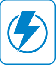 26 
Nov 2015Global Battery Management SystemsRising Adoption of Electric Vehicles, Energy Storage, and Aerospace & Defense Equipment Makes BMS UbiquitousRegion : GlobalA battery management system (BMS) is the brain behind the battery pack. It monitors and protects cells in a battery pack. The BMS market is diverse, with multiple applications that use a large number of battery packs. Rising demand for electric vehicles, energy storage systems, and aerospace and defense equipment powered by batteries make BMS an im...USD 1,500 READ MORE27 
Jun 2011Asia Pacific Air Defense Systems Market OutlookRegion : Asia PacificThe Asia Pacific air defense systems market is segmented into air-to-air defense, land-to-air defense, naval air defense, and C4ISR. This research service explores the market dynamics and factors driving and restraining this market. With increasing threats around Asia Pacific, countries are upgrading and modernizing their defense capabilities to pr...USD 12,500USD 8,750 READ MORE31 
Dec 2008Wireless Sensors and Sensor Networks (Technical Insights)Region : GlobalThis research service analyzes the emerging trends in wireless sensor network technologies and the application sectors catered to including industrial automation, defense, healthcare, environmental monitoring etc.USD 4,950USD 3,465 READ MORE16 
Oct 2012Analysis of the U.S. Defense Geospatial MarketFocus Shifts from Products to Tools and ServicesRegion : North AmericaThis research service examines the U.S. defense geospatial market from 2011 to 2017. The market has grown as new tools and technologies have been developed through real-world operations. Afghanistan and Iraq have provided problem sets driving innovation and development of better geospatial tools and services. Geospatial intelligence (GEOINT) has ma...USD 4,950USD 3,713 READ MORE31 
Dec 2009Asia Pacific Land Defense Systems Market OutlookRegion : Asia PacificThis research service provides a market analysis of the Asia Pacific Land Defense Systems with a focus in the land based defense systems segment. The research gives an overview of the market over a period between 2006-2016 with revenue forecasts for total market.USD 12,500USD 8,750 READ MORE15 
Sep 2010Australian Air Defense Programs Market - Revenue Opportunities and Stakeholder MappingRegion : Asia PacificThis study covers the state of the Australian Air Defense Programs market, examining market drivers and restraints for growth, challenges, technology and demand trends. Following from these, market growth for regional and market segments are forecasted. In addition, analysis of the competitive situation is performed, along with detailed profiles of...USD 15,000USD 10,500 READ MORE13 
Dec 2011U.S. DoD Missile DefenseThe Maturing of Star WarsRegion : North AmericaThis research investigates the current status of the United States missile defense initiative. Many of the 'Star Wars' aspects of the programs have been replaced by more readily achievable goals. The Navy's Standard Missile-3 has become one of the 'stars' of the current efforts, as has the Army's Patriot-based PAC-3 missile. These known technolo...USD 4,950USD 3,465 READ MORE05 
May 2009European Defense Logistics (Information Systems) Market AssessmentRegion : EuropeDefence logistics is moving from a mass model of dumping huge amounts of supplies into a combat theater to a lean, agile delivery system focused on warfighter needs.This research service on European defence logistics (information systems) market covers the software systems market which facilitate modern military logistics in ten nations of Europe a...USD 10,300USD 7,210 READ MORE05 
Nov 2012A Chinese Defense Market AssessmentRegion : EuropeDespite the global economic slowdown,China ranks itself among the three biggest military spenders in the world. Indeed, the Chinese Government has undertaken few years ago a structural and highly expensive modernisation of its Armed Forces and military equipment in order to increase its force projection capacities, not only for counter-piracy and o...USD 1,500USD 1,125 READ MORE18 
Sep 2002United States Homeland Defense Market: Transportation- Special ReportRegion : North AmericaThe U.S. Homeland Defense Market, Transportation segment, is an emerging sector in terms of potential revenues and customer base. Springing from the attacks on September 11, 2001, it is characterized in part by a number of government regulations and a continuously updated stance on its overall scope and magnitude. Report contains forecasts, compe...USD 2,450USD 1,715 READ MORE23 
Dec 2010Defense OutlookRegion : GlobalThis insight examines the defense markets for insight on technology, regions, and competitors through FY2015. It uses 2009 procurement budget information as the base year. The insight looks for mega trends, top countries, required technologies, and key competitors in procurement and the key trends and challenges of each region over the next five ...USD 1,500USD 1,050 READ MORE02 
Feb 20122011 Defense OutlookOpportunity Despite Reduced BudgetsRegion : GlobalThis research service outlines global defense spending and summarizes research, operations, procurement, and services spending. The base year for this study is 2010 with a 2008 to 2016 global defense spending forecast. This studys intent is to indicate which segments of products and services spending the leading defense markets are emphasizing glob...USD 6,950USD 5,213 READ MORE07 
Sep 2011Asia Pacific Defense Budget and Procurement AnalysisRegion : Asia PacificThe defense budget in Asia Pacific is steadily increasing and opening opportunities in each segment. The trends of spending and focus of spending by major countries - Japan, South Korea, Australia, Indonesia, Singapore and Taiwan - are identified. With economic constraints, Japan procurement budget is estimated to decrease while Indonesia with its ...USD 12,500USD 8,750 READ MORE23 
Jun 2017Global Airborne Maritime Surveillance Aircraft Market, Forecast to 2026Upcoming Investment Hotspots, Defense Programs, and Country-wise Quantitative & Qualitative Requirement Assessment for Winnable Go-to-Market StrategieRegion : GlobalGeopolitical and economic factors such as territorial expansionism, security of Sea Lanes of Communications (SLOC)/offshore energy assets, expanding surface and submarine fleets, non-state actor-led to conflict, and the associated displacement of population mandate the need to increase maritime awareness and interdiction capabilities and to keep th...USD 3,000 READ MORE25 
Aug 2017Advancements in Aircraft Materials and Wing Flaps, Missile Defense, Jet Fighter Training Aircraft, Helicopters, and Orbiting InstrumentsRegion : GlobalThis Aerospace and Defense TOE profiles developments and advancements in glassy carbon aircraft materials; flexible, shape-changing wing flaps; radar-based missile defense simulation systems; jet fighter training aircraft; helicopters design and displays; and precise orbiting instruments. Aerospace and Defense TechVision Opportunity Engine (TOE) d...USD 950 READ MORE10 
Aug 2016Military Training and Simulation Trends 2016–2030New Capabilities and Concepts for Live Virtual Constructive and Distributed Synthetic Training EnvironmentsRegion : GlobalIt is extremely costly to use traditional live training exercises and almost impractical to bring together all the force elements to provide the ‘train as you fight, fight as you train’ experience required to meet the operational challenges faced by the armed forces. During the next 10–15 years, new capabilities and technologies such as Battl...USD 1,500 READ MORE19 
Dec 2016Global Shipborne Radar Market, Forecast to 2021Radar Services will Generate Growth Opportunities as Nations Advance their Naval CapabilitiesRegion : North AmericaThe seas around the world are becoming increasingly dangerous as territorial disputes, contingency support operations, and piracy spark a renewed interest in advancing current and future radar capabilities. According to the International Maritime Bureau, which is part of the International Chamber of Commerce, more than 205 pirate raids in the Gulf ...USD 4,950 READ MORE12 
May 2017US DoD Training and Simulation Market, Forecast to 2021Advanced Technologies Will Produce Cost and Time Efficiencies by Providing High-Quality Training When and Where NeededRegion : North AmericaThe US armed services are beginning to see the benefits of mixed reality training; however, more funding needs to be dedicated to researching and developing the optimal mix of virtual and live training to maximize cost efficiencies. Demand for increasingly complex and realistic virtual environments, immersive virtual training, and distributed learn...USD 4,950 READ MORE26 
Apr 2017Global Air-to-Ground Missile Market, Forecast to 2021Technology Advancements Drive DemandRegion : North AmericaFor the last several years, conflicts across the Middle East and Afghanistan have been a costly undertaking for the United States and its allies. During 2015, the United States alone dropped over 20,000 bombs and missiles on both Iraq and Syria. The number of bombs and missiles applied by NATO and Gulf Cooperation Council allies cannot be determine...USD 4,950 READ MORE21 
Nov 2016Opportunities in Defence Electronics Manufacturing in IndiaRegion : South Asia, Middle East & North AfricaIndia has one of the largest budgets for Defence. The allocated Defence budget for 2015-16 is INR 2,467.27 Billion, which is 7.7% more than 2014-15’s allocation of INR 2,290 Billion. This Whitepaper tries to highlight the opportunities in manufacturing of defence electronics. It is one segment where in there is huge unexplored potential for priva...USD 1,500 READ MORE25 
Jul 2017Global Military Unmanned Aerial Systems (UAS) Suppliers, 2017A Regional List of Non-government Military UAS Manufacturers Reveals Global Trends and Trade RelationshipsRegion : North AmericaThe competition to supply militaries with various types of Unmanned Aerial Systems (UAS) is increasing. A global rise in defense spending to attain UAS capabilities is leading to companies continuously developing and/or upgrading platforms and sensors to meet rapidly changing and expanding military applications. In response, military UAS suppliers ...USD 1,500 READ MORE11 
Aug 2017Global Navigation Satellite Systems and Vulnerabilities, 2016The Space Race is Alive and Well as Countries Seek Independence from Long-standing Current Satellite Navigation Systems to Capitalize on Downstream MaRegion : North AmericaFrost & Sullivan estimates that by the end of 2017 there will be close to 6 billion devices worldwide that will utilize GNSS data in some form or fashion. This number could rise to almost 8.5 billion by 2021 as more of the populace purchases devices that in, some manner, use position and timing information. The largest installed base for GNSS dow...USD 1,500 READ MORE19 
Sep 2014Global Military Unmanned Aerial Vehicles Market AssessmentDemand in Asia to Incite Growth Despite US SlowdownsRegion : GlobalThis research service provides an assessment of the global military unmanned aerial vehicles (UAVs). Despite a slowdown, the United States will remain the major market for UAVs. Also, demand from the Asia-Pacific and Europe will partially supplement reduced revenue from the United States. This market analysis focuses on revenue opportunities for ne...USD 3,950USD 3,555 READ MORE15 
Nov 2013Global Helicopters Market AssessmentHelicopters Flying Towards New Promising SkiesRegion : GlobalThis global study on the helicopters market covers two main segments: platforms and support in service. Throughout, these segments have been examined across three different end users, including military, parapublic, and commercial end users. Each of these end-user segments exhibit specific trends and challenges, based on budget capacities, regulati...USD 3,950USD 3,358 READ MORE24 
Sep 2013Global Military Naval Vessels and SIS Market AssessmentFrigate Segment will Generate the Highest Market Potential for the Naval Shipbuilding CompaniesRegion : GlobalThe research service indicates that despite the global economic crisis, the military naval vessels and SIS market is relatively immune from the austerity measures that have been implemented in many countries. North America continues to be the biggest market for military naval vessel suppliers. However, the highest percentage growth for the market w...USD 3,950USD 3,358 READ MORE29 
Oct 2013Global Military, Parapublic and Commercial Helicopter Systems Market AssessmentSystems to Bring a Second Youth to HelicoptersRegion : EuropeThis global research service on helicopter systems is broken down into three end-user segments which are military, parapublic, and commercial end users. It provides analyses of helicopter avionics, mission systems, vehicle systems, and weapon systems at the regional level for Africa, Asia-Pacific, Central Asia, Europe, Latin America, the Middle Eas...USD 3,950USD 3,358 READ MORE22 
May 2014Global Military Land Vehicles Market AssessmentRecovery driven growth in the Medium-to-Long Term Revives the Global MarketRegion : GlobalThis research service analyses the global military land vehicles market for 20132022, and seeks to elucidate future revenues split between new procurements (platform and modernisation acquisitions) and support-in-service (maintenance and other platform support services) to highlight potential market opportunities beyond new platform sales alone. T...USD 3,950USD 3,555 READ MORE28 
May 2014Global Military Support in Service Platforms Market AssessmentHeavy Maintenance Segment will Dominate the Market in the Forecast PeriodRegion : GlobalThe findings of the Global Military Support in Service (SIS) Platforms Market Assessment research service indicate that despite the financial crisis, the military SIS market is relatively immune to austerity measures, which were implemented in many countries across the globe. However, due to economic constraints, Western countries prefer to finance...USD 3,950USD 3,555 READ MORE10 
Jun 2014Global Military Unmanned Aerial Vehicles Systems and Sensors Market AssessmentUpgrading Capabilities through Next-generation SystemsRegion : GlobalThe global surge in unmanned aerial vehicle (UAV) use in recent years has led to leaps in development and spending on sensors, radars, cameras, signals intelligence (SIGINT), detection, communications and attack capabilities included in their payloads. This study analyses the UAV market in 77 countries and is discussed in 6 regional segmentsNorth ...USD 3,950USD 3,555 READ MORE30 
May 2014Global Military Systems Support-in-Service Market AssessmentPower-by-the-Hour and Platform Availability-based Contracts Drive GrowthRegion : North AmericaThis research identifies the current trends of the developing military systems support-in-service market and forecasts market growth. It analyses potential areas where suppliers and service providers can expand to achieve increased revenues, while satisfying the growing need for cheaper military platform support without compromising platform availa...USD 4,950USD 4,455 READ MORE10 
Oct 2014Analysis of the Global Military Satcom Applications MarketMigration to High Throughput Bandwidth and IP-based MilSatCom NetworksRegion : North AmericaThis study analyzes the global military satcom applications market, on the downstream hardware segments. The focus area of this study is high throughput satellites and their impact on military satcom (MilSatCom) spend, owing to the migration to high throughput satellites and high frequency bandwidths for enhanced connectivity across strategic and t...USD 4,950USD 4,455 READ MORE26 
May 2015Global Military Fixed Wing Market AssessmentSmall, Highly Capable Fleets are the Order of the DayRegion : North AmericaMilitary Fixed Wing end users are seeking out platforms and upgrades which are cost effective over their entire life cycle. Platforms are purchased in fewer numbers; however, higher capability is a must. Rising tensions across Central Asia and the APAC region are driving demand in these areas while requirements in emerging regions continue to grow,...USD 4,950 READ MORE20 
Oct 2014Global Military Naval Vessels Platforms Market AssessmentMarket Growth Driven by Procurement Of Multi-role Frigates and SubmarinesRegion : GlobalThis research service assesses industry participation in the global military naval vessels platforms market and identifies key trends and market characteristics for new platform procurements and platform modernisation. The analysis considers 13 main military naval vessel platformssuper carriers, light aircraft carriers, amphibious vessels, cruiser...USD 3,950USD 3,555 READ MORE29 
Oct 2014Global Military Helicopters Market AssessmentIs the End Close? Platforms and Systems Undertaking the Last Phases of the Fleet Renewal TrendRegion : North AmericaIs the end close? Dramatic budget cuts and frozen orders have blurred promises of market recovery across Western markets. Moreover, the rising adoption of unmanned aerial systems seems to progressively make manned helicopters irrelevant. Yet, military helicopters are witnessing continued interest from military end users as helicopters still offer u...USD 4,950USD 4,455 READ MORE16 
Apr 2013U.S. DoD Commercial Off-the-Shelf Aircraft MarketExpect a Flat Market Despite Popularity of COTS PlatformsRegion : North AmericaAs the DoD's discretionary spending continues to decrease in favor of mandatory government programs, utilization of COTS aircraft has become more popular due to perceived cost savings over developing entirely new aircraft systems. COTS aircraft have also been favored for quick reaction capability (QRC) systems because they allow flexibility and sp...USD 6,950USD 5,908 READ MORE12 
Feb 2013U.S. DoD Information Technology Enterprise NetworksApplying Commercial SolutionsRegion : North AmericaThis research service focuses on the U.S. Department of Defense (DoD) information technology (IT) systems budget spending. Included in this service are research, development, testing, and evaluation (RDT&E); procurement; operations and maintenance (O&M); and services. Contract activity for the DoD IT enterprise networks for 2011 is also included. T...USD 6,950USD 5,908 READ MORE10 
Jun 2013Global Military Fixed-wing AircraftA Clear Shift to New MarketsRegion : GlobalThe market for fixed-wing aircraft used by the military has been consistently growing in the overall defense market. Since defense budgets are now facing significant turmoil in North America and Europe, the market for fixed-wing aircraft will be under considerable downward pressure. The exits of several key manufacturers and the entries of new man...USD 6,950USD 5,908 READ MORE05 
Nov 2013Analysis of the US DoD Unmanned Aerial Systems MarketDemand for Persistent Platforms with Open Systems Architecture is Driving a Shrinking MarketRegion : North AmericaAs the Department of Defense's discretionary spending continues to decrease, unmanned aerial systems will still be in high demand, mainly as tools for persistent intelligence gathering. However, even though demand is shrinking in the US military, it is increasing within global militaries as well as in the commercial market. The US Department of D...USD 6,950USD 5,908 READ MORE06 
Aug 2014Global Military Unmanned Maritime Systems MarketMarket is Poised for Substantial Growth After a Few More Years of Development and TestingRegion : North AmericaThe global unmanned maritime systems (UMS) market is a relatively nascent market in which innovations are rapidly improving capabilities. Some of these innovations are being developed by companies in response to the large demand requirements from oil and gas companies. Military users are taking advantage of these innovations and adapting UMS capab...USD 6,950USD 6,255 READ MORE31 
Dec 2014US DoD Unmanned Aerial System MarketA Market in Transition from New System Procurement to Supporting and Upgrading Existing SystemsRegion : North AmericaThe Department of Defense (DoD) unmanned aerial systems (UAS) market is currently transitioning from procurement of new systems to providing support and upgrades for existing systems. There will be few new start programs over the next decade, creating intense competition for them between the top UAS companies in the market. This research service is...USD 6,950USD 6,255 READ MORE14 
Mar 2013Israeli Unmanned Aerial SystemsTop Exporter Aggressively Marketing UAS Products WorldwideRegion : North AmericaThis market insight discusses Israeli unmanned aerial system (UAS) companies and their marketing of UAS and UAS-related systems worldwide. The domestic market for Israeli UASs is not included in this service because there is little to no competition in Israel for Israeli defense dollars. This market insight provides an executive summary; the serv...USD 1,500USD 1,275 READ MORE05 
Dec 20132013 Global Military Land Vehicles Market InsightChanging Conflict and Changing StrategiesRegion : GlobalWhen analysing the Global Military Land Vehicles Market 20132022, Frost & Sullivan has sought to elucidate future revenues split between new procurements (platform and modernisation acquisitions) and support-in-service (maintenance and other platform support services) to highlight potential market opportunities to be found beyond new platform sale...USD 1,500USD 1,275 READ MORE22 
Jul 2015Global UAS Indigenous ProgramsPotential Challengers and Investment OpportunitiesRegion : North AmericaIndigenous unmanned aerial system (UAS) development and manufacturing capabilities are advancing rapidly worldwide. North America and Europe lead the world in technological capabilities, along with Israel. While those regions will continue to build on the successes of advanced UAS programs, countries in Asia, the Middle East, and South America will...USD 1,500 READ MORE04 
Mar 2015Global Military Land Vehicles Open Systems ArchitectureThe United States and Europe will be the Most Advanced AdoptersRegion : North AmericaThis Market Insight identifies the current standards in place and the benefits of adopting open systems architecture (OSA) for military combat land vehicles, both from industry and end-user perspectives. It identifies the main stakeholders, as well as the market drivers and restraints, for global OSA adoption. The study also provides OSA adoption r...USD 1,500 READ MORE20 
Jan 2015Optionally Piloted HelicoptersGet Unmanned or Die Trying? Redefining User LimitsRegion : North AmericaThe rise of unmanned aerial systems (UAS) is shaking the aviation industry, including the helicopter segment. Recent research programs in North America and Europe have been looking at integrating unmanned aerial technology with existing helicopter capabilities, hence developing a manned/unmanned capable platform called Optionally Piloted Helicopter...USD 1,500 READ MORE16 
Jul 2015Counter UAS TechnologiesDrone Proliferation is Driving Investment in and Development of Technologies to Counter Military and Commercial ThreatsRegion : North AmericaIn the past decade, the technology for building and operating unmanned aerial systems (UASs)also commonly referred to as unmanned aerial vehicles (UAVs), remotely piloted aircraft (RPA), or droneshas become relatively inexpensive and very accessible. This has caused a rapid proliferation in use. This rapid proliferation is occurring military, civ...USD 1,500 READ MORE10 
Mar 2016Competitive Analysis of Defence Contractors, 2014Future Success to Hinge on Deepening Core Markets Before Diversifying, R&D Focus to Leverage Demand for High-Tech SolutionsRegion : GlobalThis study is an update of the 2014 report on defence contractors. There are slight changes in the top 15 companies selected to reflect their performance in 2014; the quantitative analysis has been done from 2005-2014. The study focuses on defence businesses and contractors, while also considering the non-defence activities of these companies. Glob...USD 3,000 READ MORE22 
Mar 2016Global Airport Communications Market, Forecast to 2020Mobile Radio Technologies to Spark Market Evolution, Future Systems to Integrate Two-way Radio Systems and Cellular PhonesRegion : North AmericaThis Frost & Sullivan research service examines the drivers, restraints, forecasts, and trends in the global airport communications market and provides a competitive analysis of the same. The research is primarily an examination concerning the evolution of mobile radio systems in airport communications. In this research, Frost & Sullivan's expert a...USD 4,95012 
Apr 2016Global Civil Unmanned Aerial Systems (UAS) Market Outlook, Forecast to 2021Uptake of Aerial Photography, Video, and other Sensing Capabilities to Result in Doubling of Overall RevenuesRegion : North AmericaThe civil unmanned aerial systems (UAS) market is growing rapidly as public agencies are exposed to the benefits of aerial photography, video, and other sensing capabilities through product demonstrations and testing. The market is unique as it commonly utilizes both traditional military and non-military platforms. By comparison, commercial and mil...USD 1,500 READ MORE24 
Mar 2016US DoD Training And Simulation Market, Forecast to 2020Renewed Focus on Readiness and Mixed Reality Training Investments to Support GrowthRegion : North AmericaThis Frost & Sullivan research service provides an in-depth analysis of the US DoD training and simulation market. It also examines the drivers and restraints and provides a competitive analysis of the market participants. The total DoD training and simulation budget is forecast to increase over the fiscal years defense plan (FYDP) to make up for t...USD 4,950 READ MORE16 
Mar 2016Defence Market in Poland, Forecast to 2025Focused, Realistic, and Cost-effective Projects to Gain Preference as Ambitious Technical Modernisation Programme Unleashes Growth OpportunitiesRegion : EuropeThe Polish defence forces are undergoing the most ambitious modernisation programme in the countrys history. The countrys Technical Modernisation Programme, along with military activities in neighbouring Ukraine, relaxed offset regulations, and the newly introduced mandatory 2% spending of GDP on defense, all continue to drive consistent government...USD 1,500 READ MORE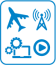 30 
Jun 2008Emerging Trends in Terahertz Imaging (Technical Insights)Non-contact Temperature Sensors Exhibit Increased Penetration into Diverse ApplicationsRegion : GlobalThe research service discusses in the details technology advances in the field of terahertz technologies focussing on key developments, technology trends, market trends, patent scenario, funding scenario and other important aspects that will project the position of the technology in the market space.USD 4,950USD 3,465 READ MORE06 
May 2016Top Technologies in Environment & Sustainability 2016Sustaining Life on EarthRegion : GlobalThis research report highlights the top ten environmental technologies that increases the earth’s sustainability and are projected to make the highest impact in the near and medium terms. The technologies have been filtered from a wide spectrum of atmospheric, land-based, water and general environmental technologies using TechVision’s proprieta...USD 4,950 READ MORE12 
Jul 2016US Military Unmanned Aircraft MarketRegion : North AmericaDespite a military budget that will continue to be unpredictable, DoD unmanned aerial system (UAS) funding through 2019 is forecast to experience a relatively strong 6.9% compound annual growth rate (CAGR). Market growth will vacillate between positive and negative growth years throughout the forecast period with an overall upward trend. Opportunit...USD 4,950 READ MORE29 
Apr 20162016 Top Technologies in Sensors and InstrumentationSensors and Instrumentation technologies that will have the highest impact in 2016Region : GlobalSensor technology has been the key enabler for various applications related to automation, monitoring, and testing. Developments in sensors have always been geared at addressing industry-specific challenges. Sensors are enabling next-generation consumer-centric applications. Information collection is the key in realizing the concept of Internet of...USD 4,950 READ MORE02 
Aug 2016Rapidly Evolving Defence Markets—IndiaCharting the Progress of Indian Defence ModernisationRegion : EuropeAccording to SIPRI, India was the largest arms importer in the world during 2011–2015. The Indian government has revised the procurement policy after seeking responses from industry stakeholders. Frost & Sullivan has analysed the competitive landscape of defence in India, which consists of public sector undertakings (PSUs), foreign defense compan...USD 1,500 READ MORE09 
Jun 2016US Department of Homeland Security BudgetFY 2017 Proposed Spending AssessmentRegion : North AmericaThe last budget under the Obama administration, which includes the fiscal year 2017 Department of Homeland Security budget request highlighted within this research, has been published. The budget is expected to pass Congress with little resistance, as both major political parties are more focused on the 2016 presidential race. The new research deta...USD 4,950 READ MORE31 
May 2016Small Satellite Based Connectivity Solutions Market AssessmentMulti-satellite Constellations to Increase Internet User Base by Delivering Wireless Broadband to Remote LocationsRegion : North AmericaScope of the report The research report includes the following segments: Product scope: Wireless broadband services in remote locations Geographic scope: Global End-user scope: Smartphone users, consumers in remote locations without access to Broadband Internet This study will benefit those who are interested in learning more about small satellit...USD 3,000 READ MORE25 
Jul 2016US DoD C4ISR 2016Election Year Uncertainty and Cybersecurity ExpansionRegion : North AmericaThis research service focuses on the US Department of Defense (DoD) command, control, communications, computers, intelligence, surveillance, and reconnaissance (C4ISR) budget spending. Included in this study is an analysis of research, development, test, and evaluation (RDT&E); procurement; operations and maintenance (O&M); and a variety of service...USD 4,950 READ MORE19 
Jul 2016Global Military Helicopter Market AssessmentLooking at Multiplying Forces of Existing Assets to Reverse the Adverse Effects of the “More with Less” TrendRegion : EuropeDefense budget uncertainty and multiple threats across emerging helicopter markets are blurring market growth opportunities, where cancelled orders, reduced procurement, or modernisation plans preferred against newly built platforms are becoming increasingly common. This context also encourages the market penetration of emerging helicopter OEMs. Mo...USD 4,950 READ MORE27 
Apr 2016Global Automated Border Control (ABC) Systems Market, Forecast to 2020New Technology Developments, Partnerships and Harmonization of Standards Key to Sustaining Growth TrajectoryRegion : North AmericaAirports around the world continue to increase efficiency and security with technologies designed to expedite the customs process for international travelers. Implementation of automated border control (ABC) systems or eGates, in use for several years at international airports, is gradually increasing. Biometric capabilities are key aspects of ABC ...USD 1,500 READ MORE02 
May 2017Global Military Airframe Maintenance, Repair, and Overhaul (MRO) Market, Forecast to 2026Reduced Deliveries of New Aircraft and Increased Reliance on Health Management Systems Conflict with Rising Event Costs Resulting in Minimal GrowthRegion : GlobalThe global airframe MRO market registered $24.34 billion in 2016 revenue and is expected to reach 27.31 billion by 2026 growing at a compound annual growth rate of 1.2%. The North American market is the largest, but will experience modest growth. Meanwhile, rotary wing utility aircraft will experience the most significant segment growth. New delive...USD 4,950 READ MORE28 
Jun 2017Global Military Aircraft Engine Maintenance, Repair, and Overhaul Market, Forecast to 2025Reduced Deliveries of New Aircraft, Increased Reliance on Modular Design, and Improved Engine Control Conflicts with Increased Event Costs Result in MRegion : North AmericaThe North American engine maintenance, repair, and overhaul (MRO) market is the largest individual market, but will experience modest growth. Meanwhile, Fighter aircraft market will experience the most significant aircraft segment growth. New deliveries of airframes are slow, except in Russia and China, which are not included. Additionally, initial...USD 4,950 READ MORE26 
Jul 2017Global Military Unmanned Maritime Systems Market, Forecast to 2021A High-Growth Market that will Transition from Research and Testing to a Procurement Focus by the Early 2020sRegion : North AmericaThe global military unmanned maritime systems (UMS) market is experiencing significant growth and investment; however, funding has been, and continues to be, focused on research, development, and testing of unmanned maritime platforms and enabling technologies. Similar to the unmanned aircraft market, UMS technologies are advancing faster than Moor...USD 4,950 READ MORE03 
Apr 2013Global Military Training and Simulation Market AssessmentLVC is Key to Overcoming Tactical Challenges, Albeit in the Distant FutureRegion : GlobalPressurised defence budgets and changing military priorities are expected to significantly affect the training and simulation market growth. However, this negative impact is mitigated by transitioning economies extending their fleet sizes and the global modernisation trend, comprising mostly new procurements of advanced weapon systems and complex c...USD 3,950USD 3,358 READ MORE23 
Apr 2014Global C4ISR Market AssessmentLeveraging Commercial TechnologyRegion : GlobalThe global C4ISR market will grow modestly between 2012 and 2021 amid continued defence budget cuts in the United States and Europe. This study provides a picture of general defence spending by region and by individual countries. It also gives an overview of the market trends in competition, as market participants are measured on their ability to d...USD 3,950USD 3,555 READ MORE10 
Jun 2014Global Military Training and Simulation (T&S) Market AssessmentAugmented Training Solutions Continue to Gain TractionRegion : EuropeThe global military T&S market has been broken down into three end-user segments: Air, Land and Naval end users. It provides an analysis of accessible revenue to the market by regions (Africa, Asia-Pacific, Central Asia, Europe, Latin America, Middle-East, and North America), training equipment, and training services. Revenue for training equipment...USD 3,950USD 3,555 READ MORE15 
May 2015Global Military Avionics Market Assessment 2014-2023The Future of Airborne Electronic WarfareRegion : North AmericaThis study covers military avionics spending on new procurement and upgrade programs across the globe, specifically focusing on nations having defense budgets of $1 billion and above. It identifies the recent and upcoming key programs and provides insights into the estimated avionics spending. It discusses the current and future trends with regard ...USD 4,950 READ MORE30 
Dec 2015Analysis of the Global Military Training & Simulation MarketAchieving Combat Readiness for Asymmetric and Conventional WarfareRegion : EuropeThe analysis of the global military training and simulation market is broken down into four end-user segments: air, land, naval, and joint. Accessible revenues are analyzed by region (Africa, Asia-Pacific, Central Asia, Europe, Latin America, Middle-East, and North America), training equipment, and training services. This study covers 85 countries....USD 6,000 READ MORE25 
Mar 2013US DoD C4ISR Competitive AnalysisTrending Towards Even Distribution of Short-term ContractsRegion : North AmericaThis research is a competitive environment overview based on the 2012 contracts for Department of Defense (DoD) command and control, communications, computers, intelligence, surveillance and reconnaissance (C4ISR), and electronic warfare/information operations (EW/IO). Included in this service are research, development, testing, and evaluation (RD...USD 6,950USD 5,908 READ MORE24 
Apr 2013US DoD Tactical Networks MarketA Solid Market in a Troubled Fiscal EraRegion : North AmericaMilitary departments are developing secure tactical networking that conforms to a joint architecture, synchronized with real time information. Defense programs are being funded to provide broadband capabilities in the forms of voice, data, and imagery to commanders. As the US continues operations in Afghanistan, the lessons learned indicate the v...USD 6,950USD 5,908 READ MORE26 
Sep 2013DoD C4ISRConsolidating Technology AdvancesRegion : North AmericaThis research service focuses on the US Department of Defense (DoD) command and control, communications, computers, intelligence, and surveillance and reconnaissance (C4ISR) budget spending. Included is an analysis of research, development, testing, and evaluation (RDT&E), procurement, operations and maintenance (O&M), and services. Contract activi...USD 6,950USD 5,908 READ MORE10 
Apr 2014Analysis of the US DoD Training and Simulation MarketThe Market will Remain Strong Despite Continuing Budget CutsRegion : North AmericaAs the Department of Defense's discretionary spending continues to decrease, the training and simulation market will remain relatively strong. As the services try to find the correct balance between live and simulated training, money will be spent on more immersive, virtual training to achieve an overall cost savings. With decreasing defense budg...USD 6,950USD 6,255 READ MORE29 
Jul 2014US DoD C4ISRConsolidating Technology GainsRegion : North AmericaThis research service focuses on the US Department of Defense (DoD) command and control, communications, computers, intelligence, and surveillance and reconnaissance (C4ISR) budget spending. Included in this study is an analysis of research, development, test, and evaluation (RDT&E), procurement, operations and maintenance (O&M), and a variety of s...USD 4,950USD 4,455 READ MORE27 
Nov 2015Global C4ISR Market AssessmentA Sense of UrgencyRegion : North AmericaThis research service focuses on the global projected spending and priorities for command and control, communications, computers, intelligence, and surveillance and reconnaissance (C4ISR). Anticipated spending comprises the following activities: research, development, test, and evaluation (RDT&E); procurement; operations and maintenance (O&M); and ...USD 6,000 READ MORE24 
Nov 2016Global C4ISR Market, 2016Renewal of Cold War Tensions, Terrorism Concerns, and Border Security Generate Opportunities for New Market ParticipantsRegion : North AmericaThe global command and control, communications, computers, intelligence, surveillance, and reconnaissance (C4ISR) market size is estimated to grow from USD 115.20 billion in 2016 to USD 125.10 billion by 2020, at a compound annual growth rate (CAGR) of 3.0%. The study estimates the size and future growth of the market across segments such as tactic...USD 4,950 READ MORE04 
Apr 2017Middle East Homeland Security Market, 2015Post-Arab-Spring Opportunities to Bring in $17.05 Billion by 2021Region : South Asia, Middle East & North AfricaThe Middle Eastern Homeland Security market will grow at a CAGR of 15.5% to achieve $17.05 billion by 2021, strongly driven by government initiatives to create a smart and secure environment amidst high terrorist activities in the region. The Middle Eastern Homeland Security market registered a revenue of $7.19 billion in 2015. Frost and Sullivan ...USD 4,950 READ MORE28 
Jul 20162030 Vision for the Aerospace IndustryModel Changes and New Market Entrants Complicate the MarketRegion : GlobalThe recent reductions in oil price appear to be long-term trends, which will reduce the drive for flight efficiency. However, fuel cost is still the single most significant operating cost for airlines and will impact all modernization decisions. Despite an improving economic environment, the heady days of the mid-2000s for business aircraft will no...USD 4,950 READ MORE09 
Apr 20152025 Vision for the Aerospace IndustryRecord Deliveries and New Aircraft in a Diverse MarketRegion : GlobalThe recent reductions in oil price appear to be long-term trends, which will reduce the drive for flight efficiency. However, fuel cost is still the single most significant operating cost for airlines and will effect all modernization decisions. Despite an improving economic environment, the heady days of the mid-2000s for business aircraft will ...USD 4,950 READ MORE29 
Sep 2016Growth Opportunities in the Aerospace Manufacturing MarketStrategies and Tactics such as 3D Printing and Internet of Things to Accelerate Margin Growth in a Transforming SpaceRegion : GlobalThe commercial aircraft market is at record production levels. However, military aircraft, commercial rotary wing aircraft, and business aircraft are all flat to declining markets. Defense budgets globally are under pressure, and the military aircraft market reflects that strain. Growth for most manufacturing companies in these markets will be diff...USD 4,950 READ MORE29 
Apr 2016Use of Composites Manufacturing Technology in the Aerospace industry - Advanced Manufacturing TOERegion : GlobalThis issue of Advanced Manufacturing TOE notes developments and innovations in composites manufacturing for aircraft, including jet engines, hybrid airships, supersonic aircraft, rockets. The Advanced Manufacturing TechVision Opportunity Engine (TOE) covers global innovations and developments related to manufacturing and industrial automation on a...USD 250 READ MORE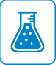 10 
Mar 2017Plastics and Composites for the Aerospace IndustryRegion : GlobalThe aerospace industry is focusing on reducing the weight of aircraft in order to attain better fuel efficiency and performance. This is creating a need for materials with better mechanical, chemical, and thermal properties that can replace heavy metals. With lightweight and durability of components of prime importance, lightweight composites (f...USD 950 READ MORE22 
Apr 20163D Printing Developments in the Aerospace Industry - Advanced Manufacturing TOERegion : GlobalThis issue of Advanced Manufacturing TOE profiles key 3D printing developments, such as engine part and larger structures or components, and also notes opportunities and challenges, impacting 3D printing in the aerospace industry. The Advanced Manufacturing TechVision Opportunity Engine (TOE) covers global innovations and developments related to ...USD 250 READ MORE26 
Jun 2015Global Military Aircraft Maintenance, Repair, and Overhaul (MRO) MarketReduced Operations Tempo has Little EffectRegion : GlobalThe global military maintenance, repair, and overhaul (MRO) market is one of the most diverse markets in the defense industry. Market participants include the militaries, aircraft manufacturers, engine manufacturers, component manufacturers, specialty MRO companies, and airlines. This market research examines all of the military aircraft fleets glo...USD 6,950 READ MORE15 
Jul 20163D Printing for Aerospace Applications - Advanced Manufacturing TechnologyRegion : GlobalThis issue of Advanced Manufacturing TOE highlights developments and opportunities for 3D printing in the aerospace industry, including UAVs, rocket engines, commercial aero engines, and satellites. The Advanced Manufacturing TechVision Opportunity Engine (TOE) covers global innovations and developments related to manufacturing and industrial auto...USD 250 READ MORE09 
Sep 2016An Assessment of the Readiness of Brazilian Airports for 2016 and BeyondBrazil’s Concession Strategy—Opportunities for Private and Government EntitiesRegion : North AmericaScope of the report This Market Insight report includes the following segments: Product scope: Readiness Assessment of Airports in Brazil for the Olympics and Beyond Geographic scope: Global End-user scope: Airport operators, airlines, airport IT suppliers, airport service enablers, ground handlers, MRO firms This study will benefit anyone with v...USD 1,500 READ MORE14 
Jul 2015Global Airport Passenger Screening MarketAn Evolving Market Prepares to Take a Leap Forward into the FutureRegion : North AmericaThe events of 9-11 forever changed how the world views airport security and today serves as the rationale for higher security at airports all over the world. Better technologies and more stringent traveler guidelines were developed because passenger screening serves as a last line of defense. Demand for speedier, more-efficient screening has result...USD 6,950 READ MORE06 
Sep 2016US DoD Unmanned Aircraft Systems PayloadsInnovative Technologies Drive Growth in UAS Security, Modular Sensors, Precision Weapons, and Autonomous OperationsRegion : North AmericaThe US Department of Defense (DoD) has been transitioning from acquiring new UAS to upgrading current platforms, sensors payloads, and overall capabilities. This market insight focuses on the technologies involved in this transition as well as how prospective requirements and enabling innovations will shape future UAS payloads and the demand for th...USD 1,500 READ MORE07 
Oct 2016Satellite-based Maritime Surveillance Market for Civil Government CustomersDetecting and Tracking Non-cooperative Vessels in Open WatersRegion : North AmericaThis research report analyzes the global satellite-based maritime surveillance solutions market, focusing on the civil government customers. The study discusses the results of an investigation into the evolution of maritime surveillance capabilities and the contributions of its space segment. The integrated surveillance capabilities covering AIS/SA...USD 3,000 READ MORE12 
Feb 2015Space Mega TrendsKey Trends and Implications to 2030Region : North AmericaThis research covers a brief analysis of key space technology trends and their implications on the future. Space-based technologies have become the backbone of our daily lives, many times without our realising it. Stakeholders across industries are exploring opportunities in and with space-based technologies, from providing broadband to the other 3...USD 1,500 READ MORE23 
Jun 2017Advancements in SonarRegion : GlobalThis Aerospace and Defense TOE profiles key innovations and developments in sonar technology for defense purposes, such as detecting enemy submarines and torpedoes. The advancements include portable diver detection sonar, towed array depth sonar for anti-submarine warfare, sonar systems that are not impaired by noise, acoustic processing systems, ...USD 950 READ MORE26 
May 2017Innovations in Radar SystemsRegion : GlobalThis Aerospace and Defense TOE highlights advancements and innovations in aircraft radar systems, including mobile systems, perimeter defense radar systems, advanced airborne radar, and radar to pinpoint distant nautical threats. Aerospace and Defense TechVision Opportunity Engine (TOE) delves into the technologies and applications that shape bo...USD 950 READ MORE28 
Jul 2017Advancements in Unmanned Aerial VehiclesRegion : GlobalThis Aerospace and Defense TOE profiles innovations, advancements, and opportunities in unmanned aerial vehicles (UAVs), such as data security, wide-area cameras, air-to-ground in-flight connectivity, munitions, bioinspired aerial robots, solar-powered UAVs, aircraft satellite communications, and encryption of classified data. Aerospace and Defens...USD 950 READ MORE06 
Sep 2017Global Aerospace Sealants Market, Forecast to 2023High Demand for Aircraft Fleet Expansion in Asia-Pacific and the Middle East is Expected to Spur DemandRegion : GlobalAerospace is one of the key industries of leading economies that supplies to market such as commercial aviation, defense aviation, and general aviation. Aircrafts and related components and products that are in operation or are being manufactured require a variety of highly specific and durable sealants for various applications on parts such as fue...USD 4,950 READ MORE01 
Mar 2012U.S. DoD Sonar MarketsResearch to meet emerging threatsRegion : North AmericaThis research service outlines efforts of the United States Department of Defense to upgrade sonar technologies. Operations, procurement, research, and services spending are summarized, and a sonar spending forecast is included. This study indicates aspects of sonar products and services spending emphasized by the Department of Defense so firm...USD 6,950USD 5,213 READ MORE27 
Jan 2017Innovations in Tactical CommmunicationsRegion : GlobalThis Aerospace and Defense TOE profiles innovations and developments in tactical communications, including frequency hopping, wireless IP networks, portable radio repeaters, tethered drone-based antennas, jammer-proof communications, satellite communications, and radio-phone connectivity. Aerospace and Defense TechVision Opportunity Engine (TOE) d...USD 950 READ MORE24 
Feb 2017Innovations in Unmanned Aerial VehiclesRegion : GlobalThis Aerospace and Defense TOE profiles innovations in UAVs, including UAV validation, identification, and certification; utility and other commercial applications for UAVs; dual thermal/visible cameras for UAVs; Submersible UAVs; and exploration of the noctural boundary layer. Aerospace and Defense TechVision Opportunity Engine (TOE) delves into ...USD 950 READ MORE22 
Jun 2011U.S. DoD 2012 BudgetA Stable Core With Planned Reductions in OCO FundingRegion : North AmericaThis research service is an outline of the United States Department of Defense 2012 Budget plan. The study summarizes DoD research, operations, procurement and services spending. A forecast of future DoD spending is included. The base year for the financial spending is 2010, and the market forecast is from 2011to 2016. The intent of this study i...USD 6,950USD 4,865 READ MORE25 
Mar 2010U.S. DoD 2011 BudgetRegion : North AmericaThis research service is an outline of the United States Department of Defense 2011 Budget plan. The study summarizes DoD research, operations, procurement and services spending. A forecast of future DoD spending is included. The base year for the financial spending is 2009, and the market forecasts is from 2010-2015. The intent of this study is...USD 6,950USD 4,865 READ MORE09 
Jan 2008U.S. Airborne ISR Platforms MarketsRegion : North AmericaThis research service identifies the spending forecasts for airborne ISR programs in each U.S. military service within the U.S. department of defense. In addition, the study identifies all major DoD manned and unmanned airborne ISR programs and provides a brief overview of DoD spending on airborne sensor systems.USD 4,950USD 3,465 READ MORE27 
Mar 2007North American Unmanned Aerial Systems Market AnalysisRegion : North AmericaThis research service identifies the budget and budget forecast for each U.S. Military service within the U.S. Department of Defense. In addition, the study identifies all major DoD UAS programs. Both U.S. Department of Homeland Security and Canadian UAS programs are also examined. The study also briefly discusses the potential commercial UAS marke...USD 4,950USD 3,465 READ MORE26 
Feb 2003North American Commercial and Military Flight Simulation MarketsRegion : North AmericaThis report covers the North American Commercial and Military Flight Simulation market. The commercial segment includes:Full flight simulators, Flight training devices, and Independent flight simulator-training centers. The military flight simulation market includes: Full flight simulators, weapon systems trainers and other training devices, Oper...USD 2,450USD 1,715 READ MORE09 
Dec 2016Advancements in Image Sensing Impacting Homeland Security Applications - Homeland Security TOERegion : GlobalThis Homeland Security TechVision Opportunity Engine covers advancement in image sensing impacting homeland security applications. Innovations profiled include: Bio inspired vision sensor for computer vision by Chronocam Advancement in image sensor pixel architecture by Pixpolar LIDAR sensor for advanced presence detection by LeddarTech CMOS imagin...USD 950 READ MORE19 
Aug 2015US DoD Helicopter MarketUpgrades and Service Life Extension Projects Drive a Decreasing Market with Limited New StartsRegion : North AmericaResearch OverviewThis Frost & Sullivan research service on the United States (US) Department of Defense (DoD) helicopter market provides detailed revenue forecasts, drivers and restraints as well as market shares and competitive analyses of participants from 2014 to 2020. In this research, Frost & Sullivan's expert analysts thoro...USD 6,950 READ MORE28 
Sep 2016Advanced Sensor Technologies for Homeland Security (TechVision)Region : Global• The technology and innovation research service assess advanced sensor technologies for homeland security. Increasing terrorist attacks necessities enhanced security measures and sophisticated sensing technology play a vital role in supporting first responders, security personnel with informed decisions. The research service covers different t...USD 4,950 READ MORE05 
May 2015DoD Training and Simulation MarketExpecting a Flat Market as the Industry Focuses on Providing Cost-efficient Proficiency Training through Blended MeansRegion : North AmericaAs the Department of Defense’s discretionary spending levels off, the training and simulation market will remain relatively strong. As the services try to find the correct balance between live and simulated training, money will be spent on more immersive, virtual training to achieve an overall cost savings. Many issues such as networking standard...USD 6,950 READ MORE24 
Feb 20173D Printing for Military/Aerospace ApplicationsRegion : GlobalThis Advanced Manufacturing TOE highlights innovations and opportunities in 3D printing for military/aerospace applications, including 3D laser metal printing of weapons, 3D printing of electronic components, 3D printing of food, 3D bioprinting of functional skin. The Advanced Manufacturing TechVision Opportunity Engine (TOE) covers global innovat...USD 250 READ MORE29 
Aug 2003United States Battery Markets for Military/Aerospace ApplicationsRegion : North AmericaThe U.S. battery market for military/aerospace applications is segmented into 2 battery areas including aircraft and communication equipment batteries. Additionally, one segment addresses the Department of Defense budget analysis and the affect on the battery market. Each segment discusses current issues facing the market, revenue forecasts, market...USD 3,950USD 2,765 READ MORE22 
Nov 2012North American Military Avionics MarketIs it Only a Reset Market?Region : North AmericaThe Canadian and United States military have spent a considerable amount of money to purchase avionics for new aircraft and as retrofits for older aircraft. As pressure on the budgets of both countries forces reassessments of that spending the military services will need to think strategically about the future procurements and methodologies. The ...USD 6,950USD 5,213 READ MORE15 
Oct 2012U.S. DoD Electro-Optical/Infrared Systems MarketImproving Surveillance and TargetingRegion : North AmericaThis research service focuses on the U.S. Department of Defense (DoD) electro-optical/infrared (EO/IR) systems budget spending. Included in this service are research, development, testing, and evaluation (RDT&E), procurement, operations and maintenance (O&M), and services. Contract activity for the DoD EO/IR Systems for 2011 is also included. The D...USD 6,950USD 5,213 READ MORE14 
Feb 2012DoD Unmanned Aerial Systems (UAS)Transitioning from UAS Procurement to Sustainment and Sensor RDT&ERegion : North AmericaThis research forecasts the U.S. Department of Defense (DoD) Unmanned Aerial System (UAS) market, including general trends and program analysis. This market includes five classifications of UAS platforms as well as UAS sensors/subsystems services. UASs provide military services with near real-time threat identification data. UAS missions and capabi...USD 6,950USD 5,213 READ MORE09 
Mar 2012Analysis of the U.S. DoD Soldier and Crew Served Weapons MarketA New Generation on the Horizon for DoD Budget SpendingRegion : North AmericaThis research service focuses on categories of spending, including: research, development, testing, and evaluation (RDT&E), procurement, operations and maintenance (O&M), and services. Contract activity for the U.S. Department of Defense (DoD) Soldier and Crew Served Weapons market is also included. The U.S. DoD Soldier and Crew Served Weapons mark...USD 6,950USD 5,213 READ MORE14 
Jul 2009U.S. DoD 2010 BudgetRegion : North AmericaThis research service is an outline of the United States Department of Defense 2010 Budget plan. The study summarizes DoD research, operations, procurement and services spending. A forecast of future DoD spending is included. The base year for the financial spending is 2008, and the market forecasts is from 2008-2015.USD 4,950USD 3,465 READ MORE30 
Apr 2008U.S. Unmanned Systems MarketsRegion : North AmericaU.S. Unmanned Systems Markets covers unmanned aerial systems (UAS), unmanned ground vehicles (UGVs), and unmanned maritime systems (UMS). The study delves into what is driving and restraining the market across all three segments. Additionally market challenges, trends and opportunities are addressed. The study analysis the U.S. unmanned systems mar...USD 4,950USD 3,465 READ MORE11 
Jun 2010U.S. DoD Enterprise IT MarketRegion : North AmericaThis research services is an assessment of the fiscal year 2009 spending for the United States Department of Defense (DoD) on products and services related to enterprise IT. The research service identifies the major market dynamics that are currently influencing growth (drivers and restraints), as well as trends and threats that are impacting the i...USD 6,950USD 4,865 READ MORE19 
Apr 2011U.S. DoD Radar MarketsU.S. DoD Radar MarketsRegion : North AmericaThis research is an overview of program funding and contract activity for the United States (U.S.) Department of Defense (DoD) Radar (Radio Detection and Ranging) programs and activities. Radar technology transmits radio waves which bounce off objects in their path and are used to determine the range, altitude, direction, and speed of both moving a...USD 6,950USD 4,865 READ MORE12 
May 2010U.S. Military Training and Simulation MarketU.S. Military Training and Simulation MarketRegion : North AmericaThis research services is an assessment of the fiscal year 2009 spending for the United States Department of Defense (DoD) on products and services related to training and simulation. The research service identifies the major market dynamics that are currently influencing growth (drivers and restraints), as well as trends and threats that are impac...USD 6,950USD 4,865 READ MORE14 
Dec 2007U.S. DoD 2008 Budget AnalysisRegion : North AmericaThis research service is an outline of the U.S. Department of Defense Fiscal Year 2008 budget plan. The study summarizes the classifications for government spending. A forecast of future DoD spending is included, as well as areas of expected emphasis and decline. The base year for the financial data included in the research is 2007; the market is ...USD 4,950USD 3,465 READ MORE21 
Feb 2008U.S. Electronic Warfare MarketsRegion : North AmericaThis research service is an outline of the U.S. Department of Defense Fiscal Year 2008 Electronic Warfare budget and equipment plan. The study summarizes the Electronic Warfare programs and government spending. A forecast of future DoD EW spending is included, as well as areas of expected emphasis and decline. The base year for the financial data ...USD 4,950USD 3,465 READ MORE24 
Aug 2012Non-military Use of Unmanned Aerial Systems in the United StatesRegion : North AmericaSeveral government agencies outside of the Department of Defense (DoD), local law enforcement agencies, and universities use unmanned aerial systems (UASs). UAS use is governed and limited by the FAA, and commercial platforms cannot operate without certificates of authorization. The FAA is working to incorporate all sizes of UAS into the National A...USD 1,500USD 1,125 READ MORE11 
Nov 2016Advances in Surveillance Technology - Homeland Security TOERegion : GlobalThis issue of Homeland Security TOE covers advancements in surveillance technologies. Innovations profiled include: Video-based business intelligence for retailers by March Networks Artificial intelligence-based detection and tracking by CalAtlantic Visual merchandising and video analytics tool by Prism Skylabs Smarter video surveillance using deep...USD 950 READ MORE29 
Sep 2014Internet of Things (IoT) - Disruptive Opportunities in Key Sectors (Technical Insights)Connecting Anyone, Anywhere, Anytime IntelligentlyRegion : GlobalThe Internet of things (IoT) is a concept that has emerged from a vision of an always connected world. Seamless connectivity between devices anywhere, anytime, in any condition is the goal behind the concept of IoT. This research service explores the impact of Internet of Things in key sectors such as Energy, Healthcare, Transportation, Manufacturi...USD 4,950USD 4,455 READ MORE21 
Feb 2013U.S. Government Cybersecurity MarketAddressing the Growing ThreatRegion : North AmericaThis market insight reviews the U.S. government cybersecurity market for the 2012 calendar year. An executive summary, definitions and scope, products and services, market size and forecast, major programs, and significant contract activity, conclusions, and the Frost & Sullivan story are included. The U.S. government cybersecurity market primaril...USD 1,500USD 1,275 READ MORE05 
Jan 2007U.S. C4ISR - An Overview of Key ProgramsRegion : North AmericaThe U.S. C4ISR - Overview of Key Programs takes a detailed look what which programs in this area are the most successful while also listing those program in the most danger. The following report details the top programs within each of the Command, Control, Communications, Computer, Intelligence, Surveillance and Reconnaissance segments of defense. ...USD 4,950USD 3,465 READ MORE07 
Jun 2012DoD C4ISRNetworks and CollaborationRegion : North AmericaThis research service focuses on the U.S. Department of Defense (DoD) command and control, communications, computers, intelligence, and surveillance and reconnaissance (C4ISR) budget spending. Included in this service are research, development, testing, and evaluation (RDT&E), procurement, operations and maintenance (O&M), and services. Contract ac...USD 6,950USD 5,213 READ MORE22 
Nov 2012U.S. DoD C4ISR Services MarketOpportunities to Expand ParticipationRegion : North AmericaThis research service focuses on the U.S. Department of Defense (DoD), command and control, communications, computers, intelligence, and surveillance and reconnaissance (C4ISR) services contract spending. Included in this service are research, development, testing, and evaluation (RDT&E), procurement, and operations and maintenance (O&M), services....USD 6,950USD 5,213 READ MORE09 
Mar 2009U.S. C4ISR Services MarketRegion : North AmericaThis research service is an outline of the United States Department of Defense C4ISR Services plan. Thew study summarizes C4ISR services and government spending. A forecast of future governemtnt C4ISR Services spending is included. The base year for the financial spending is 2007, and the market forecast is from 2008-2013.USD 4,950USD 3,465 READ MORE18 
Sep 2015US DoD C4ISRSystems and Commercial Technology IntegrationRegion : North AmericaThis research service focuses on the US Department of Defense (DoD) command and control, communications, computers, intelligence, and surveillance and reconnaissance (C4ISR) budget spending. Included in this study is an analysis of research, development, test, and evaluation (RDT&E); procurement; operations and maintenance (O&M); and a variety of s...USD 4,950 READ MORE12 
Sep 2014Outlook of Simulation Training Across Global Non-Defence Markets of Oil and Gas, Transportation, and HealthcareSafety Boost Simulation Training to Alleviate High-risk OperationsRegion : North AmericaIncreasingly high risks environments, skilled personnel shortages, and market expansion are driving the demand for operator training across different industries. The usage of simulators and computer-based exercises is becoming the norm to boost the learning curve. This market insight provides an overview of different existing training types and tra...USD 1,500USD 1,350 READ MORE29 
Feb 2016Global Primary Lithium Battery Market, Forecast to 2022Aerospace, Defence, Industrial and Medical Applications to Stimulate GrowthRegion : GlobalThis study analyses the global market for primary lithium batteries. It includes revenue forecasts, pricing trends, market trends, drivers and restraints, opportunities, and a competitive overview for the period 2013 to 2022. The market is analyzed through 2 main segments: by battery chemistry and by end-user application. Battery chemistry analysis...USD 4,950 READ MORE29 
Dec 2015Contact-Free Monitoring - Enabling Technologies & Emerging Opportunities (Technical Insights)Monitoring every moment without physical presenceRegion : GlobalContact-free monitoring (CFM), an emerging technology domain is likely to impact applications related to automation, digitalization and smart devices. This technology aids in monitoring and detecting motion of a moving object or human activity. CFM employs advanced sensors to monitor properties such as temperature, vibration, speed, phase, velocity...USD 4,950 READ MORE09 
Dec 2011U.S. Airborne and Naval Surface Electronic Warfare MarketControlling the Electromagnetic SpectrumRegion : North AmericaThis study will familiarize reader with the major programs, funding efforts and key players within the U.S. Airborne and Naval Surface Electronic Warfare market and its segments. It will summarize unclassified programs, budgets, and market participants for the U.S. Airborne and Naval Surface Electronic Warfare Markets. It will identify key companie...USD 6,950USD 4,865 READ MORE08 
Mar 2009Military Fixed-Wing Manned Aircraft (US)Region : North AmericaThis insight examines the 2010 Quadrennial Defense Review and FY 2011 DoD budget submission for insight on the future of manned aircraft procurement through FY2015. It uses 2008-2009 actual contract information plus the 2010 enacted budget as the point of comparison for the 2011 submission. The insight looks for trends in procurement and collater...USD 1,500USD 1,050 READ MORE21 
Dec 2001United States C4ISR MarketsRegion : North AmericaThe U.S. Command and Control, Communications, Computers, Intelligence, Surveillance and Reconnaissance Market is normally driven by government budgets, and the war on terrorism is expected to generate increased funding for this market. Interoperability becomes a key issue among the military services of the United States as well as between the Unit...USD 2,450USD 1,715 READ MORE24 
Mar 2017Innovations in Virtual RealityRegion : GlobalThis Aerospace and Defense TOE highlights and clarifies key innovations in virtual reality for aerospace and defense applications, such as combat vehicles, aircraft or ship design, flight crew training, firearms or warfighter training. Aerospace and Defense TechVision Opportunity Engine (TOE) delves into the technologies and applications that shap...USD 950 READ MORE28 
Apr 2017Innovations in Aviation CompositesAdvancements in Strength, Electrical and Thermal Conductivity of Carbon Nanotube CompositesRegion : GlobalThis Aerospace and Defense TOE highlights innovations in composites for aviation, including composite propellers, shape memory alloy composites, ceramic matrix composites, carbon nanotube composites, a carbon fiber bonded composite repair technique, and graphene nanocomposites. Aerospace and Defense TechVision Opportunity Engine (TOE) delves into ...USD 950 READ MORE07 
Dec 2011Analysis of the Signal Generator and Arbitrary Waveform Generator MarketWireless decade to drive the test equipment industryRegion : North AmericaAn analysis of the North American signal generator and arbitrary waveform generator market is provided in this Research service/study. This market covers three segments including radio frequency signal generators (RF SGs), microwave signal generators (MW SGs) and arbitrary waveform generators (AWGs). North America holds the largest market share com...USD 4,950USD 3,465 READ MORE25 
Feb 2008World Accelerometers Markets in Test & Measurement and OEM ApplicationsRegion : GlobalResearch service N203 discusses the applications of accelerometers in various test and measurement and OEM applications. Product types include piezoelectric and MEMS based accelerometers. Automotive, Industrial and Aerospace and Defense are the various end-user industries covered.USD 4,950USD 3,465 READ MORE12 
Sep 2014Outlook of Simulation Training Across Global Non-Defence Markets of Oil and Gas, Transportation, and HealthcareSafety Boost Simulation Training to Alleviate High-risk OperationsRegion : North AmericaIncreasingly high risks environments, skilled personnel shortages, and market expansion are driving the demand for operator training across different industries. The usage of simulators and computer-based exercises is becoming the norm to boost the learning curve. This market insight provides an overview of different existing training types and tra...USD 1,500USD 1,350 READ MORE29 
Feb 2016Global Primary Lithium Battery Market, Forecast to 2022Aerospace, Defence, Industrial and Medical Applications to Stimulate GrowthRegion : GlobalThis study analyses the global market for primary lithium batteries. It includes revenue forecasts, pricing trends, market trends, drivers and restraints, opportunities, and a competitive overview for the period 2013 to 2022. The market is analyzed through 2 main segments: by battery chemistry and by end-user application. Battery chemistry analysis...USD 4,950 READ MORE29 
Dec 2015Contact-Free Monitoring - Enabling Technologies & Emerging Opportunities (Technical Insights)Monitoring every moment without physical presenceRegion : GlobalContact-free monitoring (CFM), an emerging technology domain is likely to impact applications related to automation, digitalization and smart devices. This technology aids in monitoring and detecting motion of a moving object or human activity. CFM employs advanced sensors to monitor properties such as temperature, vibration, speed, phase, velocity...USD 4,950 READ MORE09 
Dec 2011U.S. Airborne and Naval Surface Electronic Warfare MarketControlling the Electromagnetic SpectrumRegion : North AmericaThis study will familiarize reader with the major programs, funding efforts and key players within the U.S. Airborne and Naval Surface Electronic Warfare market and its segments. It will summarize unclassified programs, budgets, and market participants for the U.S. Airborne and Naval Surface Electronic Warfare Markets. It will identify key companie...USD 6,950USD 4,865 READ MORE08 
Mar 2009Military Fixed-Wing Manned Aircraft (US)Region : North AmericaThis insight examines the 2010 Quadrennial Defense Review and FY 2011 DoD budget submission for insight on the future of manned aircraft procurement through FY2015. It uses 2008-2009 actual contract information plus the 2010 enacted budget as the point of comparison for the 2011 submission. The insight looks for trends in procurement and collater...USD 1,500USD 1,050 READ MORE21 
Dec 2001United States C4ISR MarketsRegion : North AmericaThe U.S. Command and Control, Communications, Computers, Intelligence, Surveillance and Reconnaissance Market is normally driven by government budgets, and the war on terrorism is expected to generate increased funding for this market. Interoperability becomes a key issue among the military services of the United States as well as between the Unit...USD 2,450USD 1,715 READ MORE24 
Mar 2017Innovations in Virtual RealityRegion : GlobalThis Aerospace and Defense TOE highlights and clarifies key innovations in virtual reality for aerospace and defense applications, such as combat vehicles, aircraft or ship design, flight crew training, firearms or warfighter training. Aerospace and Defense TechVision Opportunity Engine (TOE) delves into the technologies and applications that shap...USD 950 READ MORE28 
Apr 2017Innovations in Aviation CompositesAdvancements in Strength, Electrical and Thermal Conductivity of Carbon Nanotube CompositesRegion : GlobalThis Aerospace and Defense TOE highlights innovations in composites for aviation, including composite propellers, shape memory alloy composites, ceramic matrix composites, carbon nanotube composites, a carbon fiber bonded composite repair technique, and graphene nanocomposites. Aerospace and Defense TechVision Opportunity Engine (TOE) delves into ...USD 950 READ MORE07 
Dec 2011Analysis of the Signal Generator and Arbitrary Waveform Generator MarketWireless decade to drive the test equipment industryRegion : North AmericaAn analysis of the North American signal generator and arbitrary waveform generator market is provided in this Research service/study. This market covers three segments including radio frequency signal generators (RF SGs), microwave signal generators (MW SGs) and arbitrary waveform generators (AWGs). North America holds the largest market share com...USD 4,950USD 3,465 READ MORE25 
Feb 2008World Accelerometers Markets in Test & Measurement and OEM ApplicationsRegion : GlobalResearch service N203 discusses the applications of accelerometers in various test and measurement and OEM applications. Product types include piezoelectric and MEMS based accelerometers. Automotive, Industrial and Aerospace and Defense are the various end-user industries covered.USD 4,950USD 3,465 READ MORE14 
Oct 2016Polymers in 3D Printing - Plastics Advisor TOEPlastics that are used for 3D printing are mostly of synthetic origin that includes nylon (polyamides) and acrylonitrile butadiene styrene (ABS). Apart from plastics, metals and ceramics are also used. The key application segments are healthcare, electronics, automotive, aerospace and defense. Out of these, healthcare and electronics segments have ...USD 1,500 READ MORE19 
Feb 2016High-Tech Materials--Recent Innovations in Glass Fiber ReinforcementsRegion : GlobalThe global glass fiber reinforcements industry can be considered as a rapidly evolving market. The companies operating in this segment are focusing on increasing their production capacities to meet the increase in the demand from automotive, construction and infrastructure, aerospace and defense, and wind energy sectors especially from Asia Pacific...USD 250 READ MORE12 
Mar 2014Sensors in Test and MeasurementInnovation in Testing Methods for Achieving Greater Reliability and Performance Drives DemandRegion : GlobalThis PMI discusses sensors in different test and measurement applications such as in aerospace and defense, automotive and transportation, power generation, civil engineering, consumer electronics, environmental. Sensors discussed here are accelerometers, pressure sensors, load cells, microphones, temperature sensors, displacement sensors, torque s...USD 2,450USD 2,205 READ MORE15 
Apr 2016Electronic Test and Measurement (T&M) Market in Research and Development, Forecast to 2021Innovative Technologies Initiate Frequency and Bandwidth Shifts, Compelling Strategic RethinkRegion : GlobalThe electronic test and measurement market will undergo significant transformation over the next 5 to 7 years with the advent of new technologies changing customer requirements in frequency and bandwidth among other equipment specifications. Worth $1.99 Billion in 2015, revenues are expected to reach $2.36 Billion by 2021 at a CAGR of 2.8% although...USD 4,950 READ MORE21 
Mar 2011North American General Purpose Test Equipment MarketsRegion : North AmericaThis research service covers some of the key segments of the general purpose test and measurement (T&M) equipment market in North America, including electronic counters, multimeters, network analyzers, spectrum analyzers, power meters and logic analyzers. The North American general purpose test equipment market is mature and expected to grow slowl...USD 4,950USD 3,465 READ MORE30 
Jun 2006Strategic Assessment of Opportunities in the Southeast Asian MEMS MarketsRegion : Asia PacificThis study covers the technology segments: Pressure sensors, Gyroscopes, Accelerometers, RF MEMS, IR sensors, Optical MEMS and Microphones . The geographic regions covered include Singapore, Malaysia, Thailand and Indonesia. The end user segments covered include Automotive, Consumer, Medical, Industrial and Aerospace and Defense segments....USD 2,450USD 1,715 READ MORE31 
Dec 2008Analysis of the Southeast Asian MEMS Sensors MarketRegion : Asia PacificThis study covers the technology segments: Pressure sensors, Gyroscopes, Accelerometers, RF MEMS, IR sensors, Optical MEMS and Microphones . The geographic regions covered include Singapore, Malaysia, Thailand and Indonesia. The end user segments covered include Automotive, Consumer, Medical, Industrial and Aerospace and Defense segments. Forecasts...USD 4,950USD 3,465 READ MORE26 
Feb 2007World Machine Vision and X-Ray Inspection Systems MarketsRegion : GlobalThe research service investigates the market demand for machine vision and x-ray inspection equipment in both established and developing markets, and it describes the drivers, restraints, and challenges that will impact future market conditions. The various market trends and dynamics of such technology within the electronics manufacturing, medical ...USD 4,950USD 3,465 READ MORE17 
Oct 2007World Calipers and Micrometers MarketsRegion : GlobalThe research service investigates the market demand for calipers and micrometers in both established and developing markets, and it describes the drivers, restraints, and challenges that will impact future market conditions. The various market trends and dynamics of such technology within the medical and life sciences, automotive, and aerospace and...USD 4,950USD 3,465 READ MORE28 
Feb 2006World Magnetic Sensor Components and Modules/Sub-systems MarketsRegion : GlobalEmergence of newer applications has been a great booster to the magnetic sensors market. Due to the extensive research and development efforts a number of new and innovative equipment using various types of hall sensors have been developed. This has evinced a great interest of diverse end user industry from research to aerospace and defense. Total ...USD 4,950USD 3,465 READ MORE05 
Sep 2008World Semiconductor Sensors MarketRegion : GlobalResearch service N367-32, World Semiconductor sensors market, discusses the market drivers and restraints, total market size, revenue forecasts, unit shipments, pricing trends, technology trends, competitive structure, market share analysis and major market participants for - Hall ICs, MEMS Accelerometers, MEMS Pressure sensors, MEMS Gyroscopes, ME...USD 4,950USD 3,465 READ MORE02 
Dec 2002North American Power Quality Equipment and Services Markets: Opportunity AnalysisRegion : North AmericaThe Opportunity Analysis of the North American Power Quality (PQ) Equipment and Services markets are segmented into 4 end-user sectors including industrial, communication, institutional, and aerospace and defense. Each segment discusses applicable opportunity analysis, challenges, revenue and demand analysis for each product technology including UP...USD 3,950USD 2,765 READ MORE24 
Jan 2013Analysis of the Indian Electronics Manufacturing Services MarketLifestyle Changes, Affordable Prices, and Rising Demand Fuel GrowthRegion : Asia PacificThe expanding gap between supply and demand for electronic products as well as the lack of an electronics manufacturing ecosystem to meet this growing gap has created opportunities for electronics manufacturing services (EMS) companies to grow in India. This market engineering research service analyzes the EMS market in India by outlining market dr...USD 4,950USD 4,208 READ MORE30 
Jul 2012Globalization Trends in the General Purpose Test Equipment MarketRegion : GlobalThis market insight provides a detailed analysis of globalization and outsourcing trends. A thorough assessment of the top 10 general purpose test equipment vendors has been performed. Globalization trends corresponding to communication, automotive, and aerospace and defense industries have been analyzed. Competitive landscape discussions include D...USD 1,500USD 1,125 READ MORE18 
Apr 2014Global Radio Frequency Testing MarketShift of Wireless Communication to High Radio Frequency will Drive GrowthRegion : GlobalThis research service analyzes the global RF testing market, which consists consists of three segments: traditional general purpose instrumentation, modular general purpose instrumentation, and semiconductor automated test equipment. The study examines market drivers and restraints, and presents revenue forecasts through 2020. The base year is 2013...USD 4,950USD 4,455 READ MORE13 
Jul 2017Emerging Innovations in Battery Management SystemsInnovations and Technologies Transforming Battery Management SystemsRegion : GlobalThe battery management system (BMS) market is diverse, with multiple applications that use a large number of battery packs. Rising demand for electric vehicles, energy storage systems, and aerospace and defense equipment powered by batteries make BMS an important component in daily life. BMS has evolved from a mere monitoring unit to an advanced, i...USD 4,950 READ MORE02 
Apr 2015Hardware-in-the-Loop (HIL) Simulation for Design and TestHIL Systems for Power Electronics Creates New OpportunitiesRegion : GlobalThe research analyzes growth opportunities and current trends in the Hardware-in-loop (HIL) market. The increasing complexity of electronic assembly and of product safety has bolstered the demand for HIL simulation testing. This research includes detailed analysis into selective HIL applications, such as automotive, aerospace and defense (A&D) and ...USD 1,500 READ MORE06 
Mar 2013Global Accelerometers, Gyroscopes, and IMU Sensors MarketsIncreasing Importance of Motion Sensing Across All Verticals Strengthens Demand for DevicesRegion : GlobalThis research service analyses the different types of accelerometers, gyroscopes, and inertial measurement units used across different verticals such as in test and measurement, consumer electronics, cell phones, medical, automotive, industrial, aerospace, and defense. The study period is 20092019, and the base year is 2012. Piezoelectric, IEPE, M...USD 4,950USD 4,208 READ MORE30 
Jun 2008Advances in High Power Electronics (Technical Insights)Region : GlobalThis research service reports on development trends in the high power electronics sector, more specifically in the silicon carbide (SiC) power electronics domain. The research service analyzes in detail the underlined platform technology, the factors affecting development and adoption of SiC technology, the industry trends, the application scenario...USD 4,950USD 3,465 READ MORE08 
Sep 2008World Calibration Services MarketRegion : GlobalThe World Calibration Services market is segmented into Electrical,Mechanical,Thermodynamic and Physical/Dimensional calibration services. End-User markets like Communications ,Electronic manufacturing , Automotive , Aerospace and Defense are analysed fore each of the segments.Current issues facing the market, revenue and distribution forecasts...USD 4,950USD 3,465 READ MORE17 
Oct 2002North American MEMS-Based Sensors MarketsRegion : North AmericaOver recent years, Micro-Electromechanical Systems (MEMS)-based sensors has experienced healthy growth rates in all four North American end-user markets covered in this study such as industrial, automotive, aerospace and defense (A&D), and medical. Nevertheless, all of these markets are anticipated to experience slight declines in revenue growth ra...USD 2,450USD 1,715 READ MORE03 
May 2016North America Calibration and Repair Services Market, Forecast to 2022Strategic Repositioning as Laboratories Become One-stop Shops to Meet Customer Safety and Quality RequirementsRegion : North AmericaCalibration and repair services for instrumentation are witnessing greater demand due to increasing safety and quality requirements. With the proliferation of high-tech products and pervasive connectivity, this market grew steadily over the past few years to reach $1.31 billion in 2015. By 2022, revenues are expected to reach $1.85 billion at a CAG...USD 4,950 READ MORE10 
Nov 2016Global Mobile Hydraulic Equipment Market, Forecast to 2020Compact, Integrated, and Smart Solutions Unlock New Growth Opportunities Linked to the Industrial Internet of Things LandscapeRegion : North AmericaThe global mobile hydraulic equipment market is estimated to experience an approximate 3% compound annual growth rate (CAGR) from 2015 to 2020. This market constitutes more than 60% of the of the total hydraulics market revenue that includes both industrial and mobile applications. The objective of this study is to identify strategic opportunities...USD 4,950 READ MORE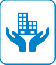 18 
May 2017Li-Fi Communication Opportunities in Homes and Buildings, 2016Li-Fi will Present New Alternatives to Wi-Fi, Which is Limited Due to Bandwidth Constraints and Security ChallengesRegion : GlobalLighting fidelity (Li-Fi) communication opportunities in homes and buildings, retail and supermarkets, automotive and transportation, industry process control, consumer electronics, aerospace and defense, and healthcare are covered in this research service, with specific focus on opportunities in homes and buildings. This study provides a detailed ...USD 1,500 READ MORE07 
Oct 2016Unmanned Ground Vehicles - Advanced Manufacturing TOERegion : GlobalThis issue of Advanced Manufacturing TOE profiles advancements in unmanned ground vehicles for civilian or defense/homeland security applications. The Advanced Manufacturing TechVision Opportunity Engine (TOE) covers global innovations and developments related to manufacturing and industrial automation on a weekly basis. Innovations are focused t...USD 1,500 READ MORE28 
Oct 2016Specially Developed Robots for the Military Sector - Advanced Manufacturing TOERegion : GlobalThis issue of Advanced Manufacturing TOE profiles key developments and opportunities in robots for military and defense applications, including remotely operated weapons systems, multi-task battlefield robots, armed tactical robots. The Advanced Manufacturing TechVision Opportunity Engine (TOE) covers global innovations and developments related to...USD 1,500 READ MORE30 
Dec 2016Nanocoatings - Nanotech TOERegion : GlobalThin nano-films, nano-scale coating systems, and nano-structured surfaces have proven to deliver desired multi-functionalities such as corrosion protection, hydrophobicity, self cleaning, heat resistance, and thermal management. Significant long-term cost benefits offered by these coatings in niche applications, such as in the aerospace, defense, m...USD 250 READ MORE06 
Sep 2013Global Industrial Batteries MarketGrid-level Energy Storage Applications will Create Strong Demand in the Long TermRegion : GlobalThis research service discusses the current state and future potential of the global industrial batteries market. It provides an in-depth analysis of the industrial batteries used in different applications such as telecom and data communication, UPS/backup, industrial equipment, medical devices, aerospace and defense, grid-level energy storage, and...USD 3,950USD 3,358 READ MORE02 
Jul 2007World AC-DC SPS MarketRegion : GlobalThis research covers the world AC-DC SPS market segmented based on the power ranges that include low, medium, high, very high and extremely high ranges. Each segment is further analyzed based on the geographic regions and end-user application markets. Every segment discusses revenue forecasts, market trends, distribution channels, technology trend...USD 4,950USD 3,465 READ MORE31 
Dec 2007World DC-DC Converter MarketsRegion : GlobalThis research covers the world DC-DC converter market segmented based on the power ranges that include low, medium and high ranges. Each segment is further analyzed based on the geographic regions and end-user markets or applications. Every segment discusses revenue forecasts, market trends, distribution channels, technology trends, pricing trends,...USD 4,950USD 3,465 READ MORE26 
May 2006World Product Lifecycle Management Solutions MarketsRegion : GlobalThis research service on World Product Lifecycle Management Solutions Markets provides critical insights into the market including challenges, drivers, restraints, and revenue forecasts. The research service looks into the authoring and analysis tools, collaborative product definition management, software, services, automotive, aerospace and defens...USD 4,950USD 3,465 READ MORE31 
May 2009Analysis on World AC-DC Switching Power Supplies MarketRegion : GlobalThis research covers the world AC-DC SPS market segmented based on the power ranges that include low, medium, high, very high and extremely high ranges. Each segment is further analyzed based on the geographic regions and end-user application markets. Every segment discusses revenue forecasts, market trends, and competitive analysis. The applicatio...USD 4,950USD 3,465 READ MORE18 
Jan 2005World AC/DC Switching Power Supply (SPS) MarketsRegion : GlobalThis research covers the world AC-DC SPS market segmented based on the power ranges that include low, medium, high, very high and extremely high ranges. Each segment is further analyzed based on the geographic regions and end-user application markets. Every segment discusses revenue forecasts, market trends, distribution channels, technology trend...USD 2,450USD 1,715 READ MORE10 
Nov 2004World DC-DC Converter MarketsRegion : GlobalThis research covers the world DC-DC converter market segmented based on the power ranges that include low, medium and high ranges. Each segment is further analyzed based on the geographic regions and end-user markets or applications. Every segment discusses revenue forecasts, market trends, distribution channels, technology trends, pricing trends,...USD 2,450USD 1,715 READ MORE30 
Jun 2015Energy Harvesting Innovations Disrupting Key Applications (Technical Insights)Ambient Energy to Power Electronic DevicesRegion : GlobalThe process of powering devices by utilizing small amount of energy from one or more ambient energy sources is termed as Energy Harvesting (EH). Energy harvested from the ambient sources can also be captured and stored in a battery for future use. Different types of ambient sources and energy harvesters are being explored for varied applications in...USD 4,950 READ MORE27 
Nov 2012Mega Trends to Shape the Future of the Electronics Test and Measurement (T&M) IndustryRegion : North AmericaThis private Market Insights provides an overview of the key mega trends expected to impact some of the major end-user industries of electronics test and measurement equipment. They include wireless communications, aerospace and defense, medical devices, energy, automotive, consumer electronics and the electronics manufacturing services industries....USD 1,500USD 1,125 READ MORE07 
Dec 2011Analysis of the Signal Generator and Arbitrary Waveform Generator MarketWireless decade to drive the test equipment industryRegion : Asia PacificAn analysis of the signal generator and arbitrary waveform generator market in emerging regions is provided in this research service/study. This market covers three segments including radio frequency signal generators (RF SGs), microwave signal generators (MW SGs) and arbitrary waveform generators (AWGs). Military aerospace and defense activities a...USD 4,950USD 3,465 READ MORE06 
May 2016Global Industrial Enclosures and Cabinets Factbook, 2015Increase in Safety Compliance Measures Offers Branded Manufacturers the Prospect of Making Strong GainsRegion : North AmericaScope of the report The research report includes the following segments: Product scope: Industrial enclosures and cabinets Geographic scope: North America, Europe, Middle East and Africa, Asia-Pacific, Latin America End-user scope: Oil and Gas, Chemical and Petrochemicals, Power Generation, Metals and Mining, Food and Beverages, Pharmaceutica...USD 4,950 READ MORE02 
Sep 2016Industrial Grade 3D Printing - Advanced Manufacturing TOERegion : GlobalThis issue of Advanced Manufacturing TOE profiles developments and advancements in 3D printing of large parts, components, or tools. The Advanced Manufacturing TechVision Opportunity Engine (TOE) covers global innovations and developments related to manufacturing and industrial automation on a weekly basis. Innovations are focused toward improving ...USD 250 READ MORE09 
Sep 2016Automation Innovations in Oil and Gas Industry - Advanced Manufacturing TOERegion : GlobalThis issue of Advanced Manufacturing TOE highlights key innovations in safety instrumented systems and related technologies for the oil and gas sector. The Advanced Manufacturing and Automation (AMA) Cluster covers technologies that enable clean, lean and flexible manufacturing and industrial automation. Technologies such as three-dimensional (3D)...USD 250 READ MORE16 
Sep 20163D Printed Food - Advanced Manufacturing TOERegion : GlobalThis issue of Advanced Manufacturing TOE profiles advancements in 3D printing of food, such as synthetic milk, cooking of food, plug and play 3D food printers, and 3D printed food restaurants. The Advanced Manufacturing and Automation (AMA) Cluster covers technologies that enable clean, lean and flexible manufacturing and industrial automation. T...USD 250 READ MORE23 
Sep 20163D Printing in Healthcare Industry (Series 2) - Advanced Manufacturing TOERegion : GlobalThis issue of Advanced Manufacturing TOE profiles certain key providers, developments, opportunities, and focus areas for 3D printing in healthcare, including 3D printing of hearing aids, dental implants, orthopedic implants, surgical tools, innovative catheters. The Advanced Manufacturing TechVision Opportunity Engine (TOE) covers global innovat...USD 250 READ MORE10 
Mar 2016VXI, PXI, and AXIe Test and Measurement Market, Forecast to 2020New Technologies Such as 5G to Promote Modular Approach, Drive New Growth OpportunitiesRegion : GlobalInstrumentation based on PXI and AXIe are driving growth in the automated test equipment market and a shift from bench to modular instruments. Worth $809.7 million in 2015, market revenues are expected to reach $1,766.7 million by 2020, at a CAGR of 15.2%. Research Scope In comparison to traditional rack-and-stack test systems, modular systems are ...USD 3,000 READ MORE09 
Sep 2016Thermal Barrier Coatings - Advanced Coatings & Surface TOERegion : GlobalThermal barrier coatings are highly advanced coatings that are applied on surfaces such as gas turbines, aerospace parts that are exposed to high temperatures. They are used in various industries such as automotive, energy, healthcare, defense, oil and gas. The thickness of the coatings can be varied from 100 micrometers to around 2 millimeters. ...USD 250 READ MORE12 
Feb 2016Advanced Manufacturing Technology--Metal-cutting Tool InnovationsRegion : GlobalMetal-cutting is a crucial process in metal fabrication. Cutting metals with precision and in required dimensions has been a challenge for several centuries. The growth technology has brought many methods and processes to cut metals in different shapes, sizes, and dimensions that was unimaginable a few decades ago. Today, as metals are being used i...USD 250 READ MORE19 
Feb 2016Advanced Manufacturing Technology--Metal Hard-facing InnovationsRegion : GlobalThis issue of Advanced Manufacturing Technology highlights key technologies for metal hard facing. The Advanced Manufacturing Technology TechVision Opportunity Engine (TOE) covers global innovations and developments related to manufacturing and industrial automation on a weekly basis. Innovations are focused toward improving product traceability, ...USD 250 READ MORE26 
Feb 2016Advanced Manufacturing Technology--Heads-up Display (HUD) Technology in the Automotive IndustryRegion : GlobalThis issue of Advanced Manufacturing Technology notes and discusses developments in heads-up displays for automotive applications. The Advanced Manufacturing Technology TechVision Opportunity Engine (TOE) covers global innovations and developments related to manufacturing and industrial automation on a weekly basis. Innovations are focused toward ...USD 250 READ MORE04 
Mar 2016Advanced Manufacturing Technology--Social RobotsRegion : GlobalThis issue of Advanced Manufacturing Technology highlights advancements in social robots with enhanced robot-human interaction capabilities. Such robots can provide companionship for humans or serve as therapeutic devices. The Advanced Manufacturing Technology TechVision Opportunity Engine (TOE) covers global innovations and developments related t...USD 250 READ MORE11 
Mar 2016Robotic Exoskeletons for Industries--Advanced Manufacturing AlertRegion : GlobalThis issue of Advanced Manufacturing Alert identify key developments in robot exoskeletons for industrial and manufacturing applications, such as material handling, enhanced human movement, and improved ability to lift heavier items. The Advanced Manufacturing Alert covers global innovations and developments related to manufacturing and industrial...USD 250 READ MORE18 
Mar 20163D Printing in the Fashion Industry-Advanced Manufacturing AlertRegion : GlobalThis issue of Advanced Manufacturing Alert identifies and explains key developments in the use of 3D printing equipment and materials for innovative fashion design. The Advanced Manufacturing Alert covers global innovations and developments related to manufacturing and industrial automation on a weekly basis. Innovations are focused toward improvi...USD 250 READ MORE25 
Mar 20163D Printing Plastic Materials-Advanced Manufacturing AlertRegion : GlobalThis issue of the Advanced Manufacturing Alert highlights key developments and trends in plastic 3D printing materials for fused deposition modeling(FDM)/fused filament fabrication (FFF). The Advanced Manufacturing Alert covers global innovations and developments related to manufacturing and industrial automation on a weekly basis. Innovations are...USD 250 READ MORE01 
Apr 20163D Printing in the Sports Industry-Advanced Manufacturing AlertRegion : GlobalThis issue of the Advanced Manufacturing Alert profiles developments and opportunities for 3D printing for sports protective gear, shoes, and equipment. The Advanced Manufacturing Alert covers global innovations and developments related to manufacturing and industrial automation on a weekly basis. Innovations are focused toward improving product t...USD 250 READ MORE08 
Apr 20163D Printed Medical Implants and Organs-Advanced Manufacturing AlertRegion : GlobalThis issue of Advanced Manufacturing Alert contains information about key innovations and opportunities in 3D printed medical organs and implants. The Advanced Manufacturing Alert covers global innovations and developments related to manufacturing and industrial automation on a weekly basis. Innovations are focused toward improving product traceab...USD 250 READ MORE15 
Apr 20163D Printing in the Drone Industry-Advanced Manufacturing AlertRegion : GlobalThis issue of Advanced Manufacturing Alert highlights innovations in 3D printing of drones and opportunities and applications for 3D printed drones. The Advanced Manufacturing Alert covers global innovations and developments related to manufacturing and industrial automation on a weekly basis. Innovations are focused toward improving product trace...USD 250 READ MORE06 
May 2016Innovations in Welding Technologies - Advanced Manufacturing TOERegion : GlobalThis issue of Advanced Manufacturing TOE clarifies developments, opportunities and applications for welding technologies. The Advanced Manufacturing TechVision Opportunity Engine (TOE) covers global innovations and developments related to manufacturing and industrial automation on a weekly basis. Innovations are focused toward improving product tr...USD 250 READ MORE13 
May 2016Use of Composites Manufacturing Technology in the Automotive Industry - Advanced Manufacturing TOERegion : GlobalThis issue of Advanced Manufacturing TOE profiles key developments, opportunities and benefits for composites manufacturing in the automotive sector. The Advanced Manufacturing TechVision Opportunity Engine (TOE) covers global innovations and developments related to manufacturing and industrial automation on a weekly basis. Innovations are focused...USD 250 READ MORE20 
May 2016Innovations in Consumer Robotics - Advanced Manufacturing TOERegion : GlobalThis issue of Advanced Manufacturing TOE pinpoints advancements in consumer robotics, including home and pool cleaning robots, robots for physical rehabilitation, and personal robotic assistants. The Advanced Manufacturing TechVision Opportunity Engine (TOE) covers global innovations and developments related to manufacturing and industrial automa...USD 250 READ MORE27 
May 2016Advances in 3D Printing of Metals - Advanced Manufacturing TOERegion : GlobalThis issue of Advanced Manufacturing TOE identifies key advancements in 3D printing of metals, including high-strength stainless steel powder, a technique for 3D printing metal components at the nanoscale level, 3D printing of micro metal structures in free space, and enhanced refractory metals for 3D printing. The Advanced Manufacturing TechVisio...USD 250 READ MORE03 
Jun 2016Innovations in SCARA Robots - Advanced Manufacturing TOERegion : GlobalThis issue of Advanced Manufacturing TOE notes advancements in SCARA robots, and key markets drivers and R&D areas for such robots. The Advanced Manufacturing TechVision Opportunity Engine (TOE) covers global innovations and developments related to manufacturing and industrial automation on a weekly basis. Innovations are focused toward improving ...USD 250 READ MORE10 
Jun 2016Impact of 3D Printing on Animal Healthcare - Advanced Manufacturing TOERegion : GlobalThis issue of Advanced Manufacturing TOE provides intriguing information about advancements in the use of 3D printing to create prosthetics for animals. The Advanced Manufacturing TechVision Opportunity Engine (TOE) covers global innovations and developments related to manufacturing and industrial automation on a weekly basis. Innovations are focu...USD 250 READ MORE17 
Jun 2016Innovations in 4D Printing - Advanced Manufacturing TOERegion : GlobalThis issue of Advanced Manufacturing TOE highlights developments in 4D printing–an intriguing technology that combines 3D printing with materials that respond, and change their structure, in the presence of key environmental stimuli. The Advanced Manufacturing TechVision Opportunity Engine (TOE) covers global innovations and developments relat...USD 250 READ MORE24 
Jun 2016Opportunities for 3D Printing in the Auto Industry - Advanced Manufacturing TOERegion : GlobalThis Advanced Manufacturing TOE highlights developments in 3D printing for automotive applications and identifies key opportunities for 3D printing in the auto industry. The Advanced Manufacturing TechVision Opportunity Engine (TOE) covers global innovations and developments related to manufacturing and industrial automation on a weekly basis. Inn...USD 250 READ MORE01 
Jul 2016Opportunities for 3D Printing Materials - Advanced Manufacturing TOERegion : GlobalThis Advanced Manufacturing TOE profiles innovations in 3D printing materials, including stem-cell bio-ink, electroactive polymers, orange peel bioplastics, and environmentally-friendly filaments. The Advanced Manufacturing TechVision Opportunity Engine (TOE) covers global innovations and developments related to manufacturing and industrial automa...USD 250 READ MORE08 
Jul 2016Large 3D Printers in the Additive Manufacturing Industry - Advanced Manufacturing TOERegion : GlobalThis issue of Advanced Manufacturing TOE identifies key innovations and opportunities in large-format 3D printers, including machines that use fused deposition modeling or inkjet 3D printing technologies. The Advanced Manufacturing TechVision Opportunity Engine (TOE) covers global innovations and developments related to manufacturing and industria...USD 250 READ MORE22 
Jul 2016Technologies and Solutions for Joining Materials - Advanced Manufacturing TOERegion : GlobalThis issue of Advanced Manufacturing TOE presents developments and advancements in multi-material joining technologies, including RF welding of low-loss polymers and innovative laser welding technology that is faster and more efficient than conventional techniques. The Advanced Manufacturing TechVision Opportunity Engine (TOE) covers global innova...USD 250 READ MORE29 
Jul 2016Innovations in Safety Instrumented Systems - Advanced Manufacturing TOERegion : GlobalThis issue of Advanced Manufacturing TOE clarifies innovations and opportunities in safety instrumented systems (SIS). The Advanced Manufacturing TechVision Opportunity Engine (TOE) covers global innovations and developments related to manufacturing and industrial automation on a weekly basis. Innovations are focused toward improving product trac...USD 250 READ MORE05 
Aug 20163D Printing Technology Aids the Visually Impaired - Advanced Manufacturing TOERegion : GlobalThis issue of Advanced Manufacturing TOE profiles innovations in 3D printing technology that are directed at helping visually impaired people. Innovations profiled include the development of a tactile teaching aid by Korea Institute of Science and Technology, a 3D printed map by Rutgers School of Engineering, a 3D printed display for the visually i...USD 250 READ MORE12 
Aug 2016Industrial Internet of Things (IIoT) Platforms - Advanced Manufacturing TOERegion : GlobalThis issue of Advanced Manufacturing TOE highlights key innovations in the Industrial Internet of Things (IIoT), and notes key opportunities, trends, and requirements for IIoT technologies, such as integrated platforms. The Advanced Manufacturing TechVision Opportunity Engine (TOE) covers global innovations and developments related to manufacturi...USD 250 READ MORE19 
Aug 20163D Printing in Outer Space - Advanced Manufacturing TOERegion : GlobalThis issue of Advanced Manufacturing TOE profiles key developments and initiatives in 3D printing for the space industry, such as contour crafting, printing tools or objects, bioprinting, and printing food. The Advanced Manufacturing TechVision Opportunity Engine (TOE) covers global innovations and developments related to manufacturing and indust...USD 250 READ MORE26 
Aug 2016Advancements in 3D Printing Materials - Advanced Manufacturing TOERegion : GlobalThis issue of Advanced Manufacturing TOE highlights key developments and opportunities in enhanced 3D printing materials, ushc as graphene, polymers, and ceramics. The Advanced Manufacturing TechVision Opportunity Engine (TOE) covers global innovations and developments related to manufacturing and industrial automation on a weekly basis. Innovat...USD 250 READ MOREGoldfire Product Design Tools for the Aerospace & Defense IndustryIHS Goldfire: Aerospace & Defense Preserve corporate knowledge and accelerate problem-solving Need to overcome corporate knowledge...Technical researchProblem solvingNext-generation productsNew product designInternal knowledge managementEquipment and technologyAirportTechnical and Specialized DataAerospace and Defense Industry Analysis and ConsultingAerospace and Defence Industry Consulting Develop effective strategies and capture new revenue Want to develop the most effective market...Industry monitoring & trendsConsultingAerospace & DefenseAerospace and Defense Industry Economics and Country Risk ServicesEconomics & Country Risk Services for Aerospace & Defense Understand the economic and country risk environment. Emerging...Scenario planning & analysisRisk assessmentPolitical riskEconomic forecasts and analysisCountry IntelligenceConsumer spend & income distributionAerospace & DefenseEconomics & Country RiskAerospace and Defense Industries Association of Europe - Standardization (ASD STAN) StandardsAerospace and Defense Industries Association of Europe - Standardization (ASD STAN) Comply with European requirements for Aerospace...Standards managementNext-generation productsNew product designFeasibility AnalysisEquipment and technologyStandards and RegulationsAerospace & DefenseStandards and RegulationsAerospace Industries Association (AIA) Standards, NA and NAM standards developed jointly by commercial and defense aircraft and aerospace manufacturers. Covering airframe structural...Standards managementNext-generation productsNew product designFeasibility AnalysisEquipment and technologyStandards and RegulationsAerospace & DefenseStandards and RegulationsAmerican Institute of Aeronautics and Astronautics (AIAA) Standardsand Astronautics (AIAA) contains both active and historical standards that are applied globally. These aerospace and defense standards...Standards managementNext-generation productsNew product designFeasibility AnalysisEquipment and technologyEnergy equipment & servicesStandards and RegulationsAerospace & DefenseSea-web Maritime Risk and Security& Trade and IHS Aerospace, Defense & Security, Sea-web Security provides you with timely reporting on international developments...Ship and ownership dataAIS ship-movement-trackingMarket Insight, Forecasts & Company AnalysisMaritimeOperationsJane's Defence Industry SolutionsGet free report "3-D Printing in Defense & Aerospace" Download Report Now View global sales phone numbers Email...BudgetsMarket Insight, Forecasts & Company AnalysisAerospace & DefenseASTM International StandardsDatabaseThis aerospace and defense manufacturer avoids backorders in its supply chain by using a best-in-class system to identify...Standards managementStandards and RegulationsAerospace & DefenseStandards and RegulationsEngineerInternational Civil Aviation Organization (ICAO) Standardsaerospace and defense manufacturer avoids backorders in its supply chain by using a best-in-class system to identify and locate...Standards managementEquipment and technologyEnvironmental complianceAirportAir traffic controlStandards and RegulationsAerospace & DefenseStandards and RegulationsADS StandardsADS Ensure compliance in the UK aerospace industry A|D|S was formed from the merger of the Association of Police and Public Security...WeaponsStandards managementMilitary platformsEquipment and technologyEnvironmental complianceStandards and RegulationsAerospace & DefenseStandards and RegulationsStandards Expert with Goldfirecollection of core technical knowledge for engineers and technical professionals.Industry Knowledge Collections Oil & Gas, Aerospace...Standards managementMarket Insight, Forecasts & Company AnalysisAerospace & DefenseStandards and RegulationsEngineerMaritime Sea-web Online Ship Register& wet) 관련 정보를 얻을 수 있습니다. 방대한 규모의 검색 기능이 포함되어 있어 다음 내용을 포함합니다:용선주물품용선 계약 톤수계약 조건날짜 및 물품선/하적 지역 및 항구계약 시작 및 종료 일자계약 이력Security (안보)IHS...Ship and ownership dataAIS ship-movement-trackingMarket Insight, Forecasts & Company AnalysisMaritimeOperationsAviation Handbooks and Manuals (HM)successesProp Shaft Supply, Inc. Reduces Lead Time and Cost with NFTD Forging Tool and Supplier DatabaseThis aerospace and defense...Standards managementNew product designFeasibility AnalysisEquipment and technologyEnvironmental complianceStandards and RegulationsAerospace & DefenseStandards and RegulationsHaystack® Goldand functionality you need. Aerospace and defense professionals who design, optimize, and maintain defensesystems worldwide...WeaponsSupply chainProcurementPrice benchmarks & indexesMilitary platformsEquipment and technologyMarket Insight, Forecasts & Company AnalysisAerospace & DefenseWiley Major Reference Worksindustry and discipline Aerospace & Defense Essential Reference Works for the Aerospace & Defense Sector...Aerospace & DefenseEngineering Knowledge & ToolsCommodity Coverage - Metalsnickel prices down and where are they heading John Mothersole - Global aluminum market developments in the aerospace defense and...Commodity price forecastSubscriptionConstructionStandards Expert plus AV-DATAEuropean Aviation Safety Agency (EASA) Aerospace and Defense Industries Association of Europe - Standardization (ASD STAN) Flight...Standards managementStandards and RegulationsAerospace & DefenseStandards and RegulationsComplianceESDU: Validated engineering design methodsand sway buildings, needed for the prediction of their response to wind or earthquake Method for estimating the damping of buildings Learn more...Problem solvingTechnical and Specialized DataAcademic/EducationEngineering Knowledge & Toolsاگر منبع مورد نظرتان موجود نبود در ادامه درخواست دهید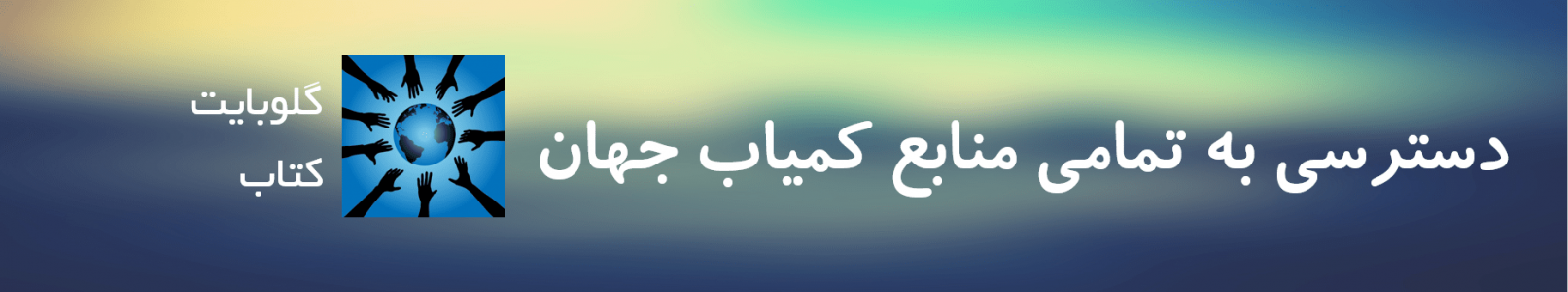 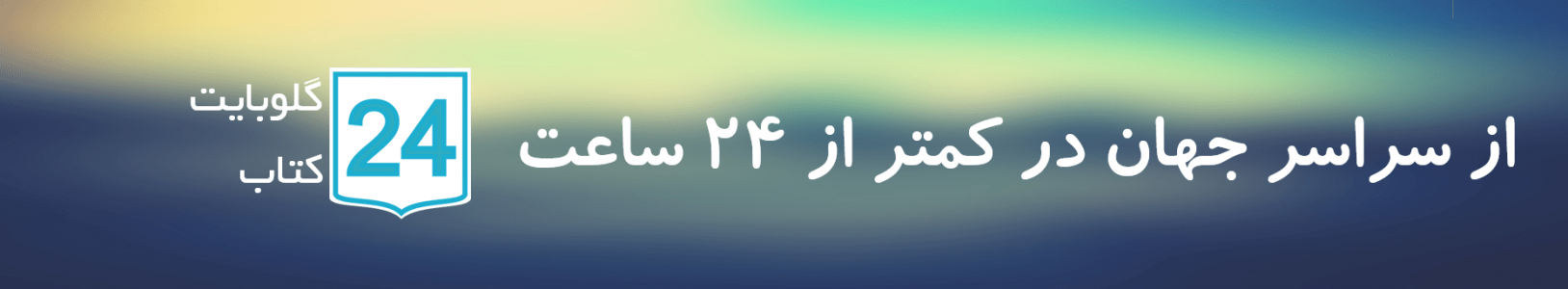 از این به بعد شما اساتید و دانشجویان و پژوهشگران گرامی می توانید با دادن اطلاعی از منبع مورد نظر خود به ایمیل ما، کتاب های خود را از طریق درخواست کتاب این سایت بسیار ارزان قیمت دانلود کنید.–شابک کافیست مشخصات کتاب همچون نام | شماره | نام نویسنده و … را برای ما بفرستید.– یا لینکی از آن در سایت های دیگر همچون آمازون ، ایی بِی، گوگل بوک ، انتشارات های اصلی و … آن را به ما بگویید.-باقی کار را به ما بسپارید؛ به شما در کمتر از ۲۴ ساعت اطلاع خواهیم داد.